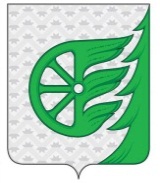 СОВЕТ ДЕПУТАТОВ ГОРОДСКОГО ОКРУГА ГОРОД ШАХУНЬЯНИЖЕГОРОДСКОЙ ОБЛАСТИР Е Ш Е Н И Е«Об исполнении бюджета городского округа город Шахунья Нижегородской области  за 2020 год»	Совет депутатов городского округа город Шахунья Нижегородской области решил:	1. Утвердить отчет об исполнении бюджета городского округа город Шахунья Нижегородской области за 2020 год по доходам в сумме  1529 320,1 тысяч рублей, по расходам в сумме 1 522 513,2  тысяч рублей, с превышением доходов над расходами (профицит бюджета) в сумме 6 806,9 тысяч рублей и со следующими показателями:	доходов бюджета городского округа города Шахунья по кодам видов доходов, подвидов доходов классификации операций сектора государственного управления согласно приложению 1 к настоящему решению;	доходов бюджета по кодам классификации доходов бюджетов согласно приложению 2 к настоящему постановлению;	расходов бюджета по разделам и подразделам согласно приложению 3 к настоящему решению;          расходов бюджета по ведомственной структуре согласно приложению 4 к настоящему решению;	источников финансирования дефицита бюджета городского округа город Шахунья по кодам групп, подгрупп, статей, видов источников финансирования дефицитов бюджетов классификации операций сектора государственного управления, относящихся к источникам финансирования дефицитов бюджетов согласно приложению 5 к настоящему решению;	распределение бюджетных ассигнований по целевым статьям (муниципальным программам и непрограммным направлениям деятельности), группам видов расходов классификации расходов бюджета городского округа согласно приложению 6 к настоящему решению.	2. Опубликовать настоящее решение посредством размещения на официальном сайте администрации городского округа город Шахунья Нижегородской области.Доходы бюджета городского округа города Шахунья по кодам видов доходов,подвидов доходов классификации операций сектора государственного управленияДоходы бюджета по кодам классификации доходов бюджетовИсточники финансирования дефицита бюджета городского округа город Шахунья по кодам групп, подгрупп, статей, видов источников финансирования дефицитов бюджетов классификации операций сектора государственного управления, относящихся к источникам финансирования дефицитов бюджетовОтчет об исполнении резервного фонда по администрации городского округа город Шахунья Нижегородской области на 01.01.2021 года       Решением Совета депутатов городского округа город Шахунья Нижегородской области от 14 декабря 2019 года № 34-2 «О бюджете городского округа город Шахунья на 2020 год и на плановый период 2021 и 2022 годов» выделено на резервный фонд администрации городского округа 300 000 рублей.По состоянию на 01 января  2021 года направлено средств резервного фонда на предупреждение распространения, профилактику, диагностику коронавирусной инфекции в сумме 216 558,32  рублей, в том числе:1) распоряжение от 17.04.2020 №141-р на сумму 80 733,76 рублей на мероприятия по санитарно-противоэпидемических, профилактических, дезинфекционных работ на территории общественных пространств городского округа город Шахунья;2) распоряжение от 21.04.2020 №142-р на сумму 9 000 рублейна оказание услуг общественного питания личного состава пунктов входного (выездного) контроля на территории с. Верховское городского округа город Шахунья в рамках противодействия распространения коронавируса;3) распоряжение от 13.05.2020 №168-р на сумму 45 210,0 рублей на оказание услуг общественного питания личного состава пункта входного (выездного) контроля, расположенного в поч. Гусевский городского округа город Шахунья с учетом круглосуточного функционирования пункта в период режима повышенной готовности противодействию распространения коронавируса;4) распоряжение от 19.05.2020 №176-р на сумму 1 150,0 рублей - на изготовление информационного стенда (баннера);5) распоряжение от 21.05.2020 №184-р на сумму 45 000 рублей на оказание услуг организации общественного питания личного состава пункта входного (выездного) контроля, расположенного в поч. Гусевский городского округа город Шахунья с учетом круглосуточного функционирования пункта в период режима повышенной готовности;6) распоряжение от 27.05.2020 №194-р на сумму 3 564 рублей на приобретение средств защиты для сотрудников пункта входного (выездного) контроля, расположенного в поч. Гусевский городского округа город Шахунья с учетом круглосуточного функционирования пункта в период режима повышенной готовности противодействию распространения коронавируса;7) распоряжение от 18.06.2020 №224-р на сумму 29 120 рублей на оказание услуг общественного питания личного состава пункта входного (выездного) контроля, расположенного в поч. Гусевский городского округа город Шахунья (оплата задолженности).8) распоряжение от 21.10.2020 № 356-р о выделении денежных средств в сумме 2780,56 рублей на приобретение индивидуальных средств защиты для сотрудников мобильных групп патрулирования.  Решением Совета Депутатов от 31 июля 2020 года № 43-1 «О внесении изменений в решение Совета депутатов городского округа город Шахунья Нижегородской области от 14 декабря 2019 года № 34-2 «О бюджете городского округа город Шахунья на 2020 год и на плановый период 2021 и 2022 годов» за счет внутренней передвижки увеличен резервный фонд в сумме + 96 620,60 рублей.Распоряжением от 19.10.2020 № 349-р выделено из резервного фонда администрации городского округа 48 837,5 рублей на ликвидацию последствий урагана на территории р.п. Сява.Решением Совета Депутатов от 17 декабря 2020 года № 49-7 «О внесении изменений в решение Совета депутатов городского округа город Шахунья Нижегородской области от 14 декабря 2019 года № 34-2 «О бюджете городского округа город Шахунья на 2020 год и на плановый период 2021 и 2022 годов»  уменьшены денежные средства в сумме -30 000,0 руб. по причине снижения собственных доходов.Решением Совета Депутатов от 30 декабря 2020 года № 51-1 «О внесении изменений в решение Совета депутатов городского округа город Шахунья Нижегородской области от 14 декабря 2019 года № 34-2 «О бюджете городского округа город Шахунья на 2020 год и на плановый период 2021 и 2022 годов»  уменьшены денежные средства в сумме -101 224,78 тыс. руб. в связи с невостребованностью средств резервного фонда.Начальник финансового управления: М.Е. ЗубареваОт 28 мая  2021 года№ 58-1Глава местного самоуправления городского округа город ШахуньяР.В. Кошелев приложение № 1к решению Совета депутатовгородского округа город   Шахунья№ 58-1 от 28.05.2021 годаприложение № 1к решению Совета депутатовгородского округа город   Шахунья№ 58-1 от 28.05.2021 годаприложение № 1к решению Совета депутатовгородского округа город   Шахунья№ 58-1 от 28.05.2021 годаНаименование налогаКБК РоссийскойУтвержденоИсполненоИсполненоНаименование налогаКБК РоссийскойУтвержденотыс. рублей%Доходы бюджета - ВсегоХ1550739,1 1529320,198,6          в том числе: 
НАЛОГОВЫЕ И НЕНАЛОГОВЫЕ ДОХОДЫ000 1 00 00000 00 0000 000439026,4 434221,898,9НАЛОГИ НА ПРИБЫЛЬ, ДОХОДЫ000 1 01 00000 00 0000 000330751,5 328051,599,2Налог на доходы физических лиц000 1 01 02000 01 0000 110330751,5 328051,599,2Налог на доходы физических лиц с доходов, источником которых является налоговый агент, за исключением доходов, в отношении которых исчисление и уплата налога осуществляются в соответствии со статьями 227, 227.1 и 228 Налогового кодекса Российской Федерации000 1 01 02010 01 0000 110327282,2 324697,299,2Налог на доходы физических лиц с доходов, полученных от осуществления деятельности физическими лицами, зарегистрированными в качестве индивидуальных предпринимателей, нотариусов, занимающихся частной практикой, адвокатов, учредивших адвокатские кабинеты, и других лиц, занимающихся частной практикой в соответствии со статьей 227 Налогового кодекса Российской Федерации000 1 01 02020 01 0000 1102570,6 1135,544,2Налог на доходы физических лиц с доходов,  полученных физическими лицами в соответствии со статьей 228 Налогового Кодекса Российской Федерации000 1 01 02030 01 0000 110553,8 1845,1333,2Налог на доходы физических лиц в виде фиксированных авансовых платежей с доходов, полученных физическими лицами, являющимися иностранными гражданами, осуществляющими трудовую деятельность по найму на основании патента в соответствии  со статьей 227.1 Налогового кодекса Российской Федерации000 1 01 02040 01 0000 110344,9 373,7108,4НАЛОГИ НА ТОВАРЫ (РАБОТЫ, УСЛУГИ), РЕАЛИЗУЕМЫЕ НА ТЕРРИТОРИИ РОССИЙСКОЙ ФЕДЕРАЦИИ000 1 03 00000 00 0000 00020202,4 16718,582,8Акцизы по подакцизным товарам (продукции), производимым на территории Российской Федерации000 1 03 02000 01 0000 11020202,4 16718,582,8Доходы от уплаты акцизов на дизельное топливо, подлежащие распределению между бюджетами субъектов Российской Федерации и местными бюджетами с учетом установленных дифференцированных нормативов отчислений в местные бюджеты000 1 03 02230 01 0000 1109145,3 7711,284,3Доходы от уплаты акцизов на дизельное топливо, подлежащие распределению между бюджетами субъектов Российской Федерации и местными бюджетами с учетом установленных дифференцированных нормативов отчислений в местные бюджеты (по нормативам, установленным Федеральным законом о федеральном бюджете в целях формирования дорожных фондов субъектов Российской Федерации)000 1 03 02231 01 0000 1109145,3 7711,284,3Доходы от уплаты акцизов на моторные масла для дизельных и (или) карбюраторных (инжекторных) двигателей, подлежащие распределению между бюджетами субъектов Российской Федерации и местными бюджетами с учетом установленных дифференцированных нормативов отчислений в местные бюджеты000 1 03 02240 01 0000 11069,5 55,279,4Доходы от уплаты акцизов на моторные масла для дизельных и (или) карбюраторных (инжекторных) двигателей, подлежащие распределению между бюджетами субъектов Российской Федерации и местными бюджетами с учетом установленных дифференцированных нормативов отчислений в местные бюджеты (по нормативам, установленным Федеральным законом о федеральном бюджете в целях формирования дорожных фондов субъектов Российской Федерации)000 1 03 02241 01 0000 11069,5 55,279,4Доходы от уплаты акцизов на автомобильный бензин, подлежащие распределению между бюджетами субъектов Российской Федерации и местными бюджетами с учетом установленных дифференцированных нормативов отчислений в местные бюджеты000 1 03 02250 01 0000 11012534,3 10373,782,8Доходы от уплаты акцизов на автомобильный бензин, подлежащие распределению между бюджетами субъектов Российской Федерации и местными бюджетами с учетом установленных дифференцированных нормативов отчислений в местные бюджеты (по нормативам, установленным Федеральным законом о федеральном бюджете в целях формирования дорожных фондов субъектов Российской Федерации)000 1 03 02251 01 0000 11012534,3 10373,782,8Доходы от уплаты акцизов на прямогонный бензин, подлежащие распределению между бюджетами субъектов Российской Федерации и местными бюджетами с учетом установленных дифференцированных нормативов отчислений в местные бюджеты000 1 03 02260 01 0000 110-1546,7 -1421,691,9Доходы от уплаты акцизов на прямогонный бензин, подлежащие распределению между бюджетами субъектов Российской Федерации и местными бюджетами с учетом установленных дифференцированных нормативов отчислений в местные бюджеты (по нормативам, установленным Федеральным законом о федеральном бюджете в целях формирования дорожных фондов субъектов Российской Федерации)000 1 03 02261 01 0000 110-1546,7 -1421,691,9НАЛОГИ НА СОВОКУПНЫЙ ДОХОД000 1 05 00000 00 0000 00028084,3 28865,5102,8Налог, взимаемый в связи с применением упрощенной системы налогообложения000 1 05 01000 00 0000 11013585,0 14074,6103,6Налог, взимаемый с налогоплательщиков, выбравших в качестве объекта налогообложения  доходы000 1 05 01010 01 0000 11010635,0 10954,2103,0Налог, взимаемый с налогоплательщиков, выбравших в качестве объекта налогообложения  доходы000 1 05 01011 01 0000 11010635,0 10954,2103,0Налог, взимаемый с налогоплательщиков, выбравших в качестве объекта налогообложения доходы, уменьшенные на величину расходов000 1 05 01020 01 0000 1102950,0 3117,3105,7Налог, взимаемый с налогоплательщиков, выбравших в качестве объекта налогообложения доходы, уменьшенные на величину расходов (в том числе минимальный налог, зачисляемый в бюджеты субъектов Российской Федерации)000 1 05 01021 01 0000 1102950,0 3117,3105,7Минимальный налог, зачисляемый в бюджеты субъектов Российской Федерации (за налоговые периоды, истекшие до 1 января 2016 года)000 1 05 01050 01 0000 1100,0 3,1-Единый налог на вмененный доход для отдельных видов деятельности000 1 05 02000 02 0000 11014117,9 14367,7101,8Единый налог на вмененный доход для отдельных видов деятельности000 1 05 02010 02 0000 11014117,9 14367,6101,8Единый налог на вмененный доход для отдельных видов деятельности (за налоговые периоды, истекшие до 1 января 2011 года)000 1 05 02020 02 0000 1100,0 0,1-Единый сельскохозяйственный налог000 1 05 03000 01 0000 110216,0 216,7100,3Единый сельскохозяйственный налог000 1 05 03010 01 0000 110216,0 216,7100,3Налог, взимаемый в связи с применением патентной системы налогообложения000 1 05 04000 02 0000 110165,4 206,6124,9Налог, взимаемый в связи с применением патентной системы налогообложения, зачисляемый в бюджеты городских округов000 1 05 04010 02 0000 110165,4 206,6124,9НАЛОГИ НА ИМУЩЕСТВО000 1 06 00000 00 0000 00035018,2 34007,897,1Налог на имущество физических лиц000 1 06 01000 00 0000 11014328,7 14195,899,1Налог на имущество физических лиц, взимаемый по  ставкам, применяемым к объектам налогообложения, расположенным в границах городских округов000 1 06 01020 04 0000 11014328,7 14195,899,1Земельный налог000 1 06 06000 00 0000 11020689,5 19812,095,8Земельный налог с организаций 000 1 06 06030 00 0000 11010939,5 9768,389,3Земельный налог с организаций, обладающих земельным участком, расположенным в границах городских округов000 1 06 06032 04 0000 11010939,5 9768,389,3Земельный налог с физических лиц000 1 06 06040 00 0000 1109750,0 10043,7103,0Земельный налог с физических лиц,   обладающих земельным участком, расположенным в границах городских округов000 1 06 06042 04 0000 1109750,0 10043,7103,0ГОСУДАРСТВЕННАЯ ПОШЛИНА000 1 08 00000 00 0000 0005404,5 5777,6106,9Государственная пошлина по делам, рассматриваемым в судах общей юрисдикции, мировыми судьями000 1 08 03000 01 0000 1103750,7 3987,0106,3 Государственная пошлина по делам, рассматриваемым в судах общей юрисдикции, мировыми судьями (за исключением Верховного Суда Российской Федерации)000 1 08 03010 01 0000 1103750,7 3987,0106,3Государственная пошлина за совершение действий, связанных с приобретением гражданства Российской Федерации или выходом из гражданства Российской Федерации, а также с въездом в Российскую Федерацию или выездом из Российской Федерации000 1 08 06000 01 0000 11042,0 43,0102,4Государственная пошлина за государственную регистрацию, а также за совершение прочих юридически значимых действий000 1 08 07000 01 0000 1101611,8 1747,6108,4Государственная пошлина за государственную регистрацию прав, ограничений (обременений) прав на недвижимое имущество и сделок с ним000 1 08 07020 01 0000 1101049,0 1232,3117,5 Государственная пошлина за выдачу и обмен паспорта гражданина Российской Федерации 000 1 08 07100 01 0000 110239,3 201,384,1Государственная пошлина за государственную регистрацию транспортных средств и иные юридически значимые действия, связанные с изменениями и выдачей документов на транспортные средства,  регистрационных знаков, водительских удостоверений000 1 08 07140 01 0000 110318,5 309,097,0Государственная пошлина за государственную регистрацию транспортных средств и иные юридически значимые действия уполномоченных федеральных государственных органов, связанные с изменением и выдачей документов на транспортные средства, регистрационных знаков, водительских удостоверений000 1 08 07141 01 0000 110318,5 309,097,0Государственная пошлина за выдачу разрешения на установку рекламной конструкции000 1 08 07150 01 0000 1105,0 5,0100,0ДОХОДЫ ОТ ИСПОЛЬЗОВАНИЯ ИМУЩЕСТВА, НАХОДЯЩЕГОСЯ В ГОСУДАРСТВЕННОЙ И МУНИЦИПАЛЬНОЙ СОБСТВЕННОСТИ000 1 11 00000 00 0000 00012181,7 12599,8103,4Доходы в виде прибыли, приходящейся на доли в уставных (складочных) капиталах хозяйственных товариществ и обществ, или дивидендов по акциям, принадлежащим Российской Федерации, субъектам Российской Федерации или муниципальным образованиям000 1 11 01000 00 0000 1200,0 1,1-Доходы в виде прибыли, приходящейся на доли в уставных (складочных) капиталах хозяйственных товариществ и обществ, или дивидендов по акциям, принадлежащим городским округам000 1 11 01040 04 0000 1200,0 1,1-Доходы, получаемые в виде арендной либо иной платы за передачу в возмездное пользование государственного и муниципального имущества (за исключением имущества бюджетных и автономных учреждений, а также имущества государственных и муниципальных унитарных предприятий, в том числе казенных)000 1 11 05000 00 0000 1208819,3 9075,5102,9Доходы, получаемые в виде арендной платы за земельные участки, государственная собственность на которые не разграничена, а также средства от продажи права на заключение договоров аренды указанных земельных участков000 1 11 05010 00 0000 1203579,3 3758,5105,0Доходы, получаемые в виде арендной платы за земельные участки, государственная собственность на которые не разграничена и которые расположены в границах городских округов, а также средства от продажи права на заключение договоров аренды указанных земельных участков000 1 11 05012 04 0000 1203579,3 3758,5105,0Доходы, получаемые в виде арендной платы за земли после разграничения государственной собственности на землю, а также средства от продажи права на заключение договоров аренды указанных земельных участков (за исключением земельных участков бюджетных и автономных учреждений)000 1 11 05020 00 0000 1201400,0 1465,4104,7Доходы, получаемые в виде арендной платы, а также средства от продажи права на заключение договоров аренды за земли, находящиеся в собственности городских округов (за исключением земельных участков муниципальных бюджетных и автономных учреждений)000 1 11 05024 04 0000 1201400,0 1465,4104,7Доходы от сдачи в аренду имущества, находящегося в оперативном управлении органов государственной власти, органов местного самоуправления, государственных внебюджетных фондов и созданных ими учреждений (за исключением имущества бюджетных и автономных учреждений)000 1 11 05030 00 0000 1203840,0 3851,6100,3Доходы от сдачи в аренду имущества, находящегося в оперативном управлении органов управления городских округов и созданных ими учреждений (за исключением имущества муниципальных бюджетных и автономных учреждений)000 1 11 05034 04 0000 1203840,0 3851,6100,3Платежи от государственных и муниципальных унитарных предприятий000 1 11 07000 00 0000 12057,4 43,175,1Доходы от перечисления части прибыли государственных и муниципальных унитарных предприятий, остающейся после уплаты налогов и обязательных платежей000 1 11 07010 00 0000 12057,4 43,175,1Доходы от перечисления части прибыли, остающейся после уплаты налогов и иных обязательных платежей муниципальных унитарных предприятий, созданных городскими округами000 1 11 07014 04 0000 12057,4 43,175,1Прочие доходы от использования имущества и прав, находящихся в государственной и муниципальной собственности (за исключением имущества бюджетных и автономных учреждений, а также имущества государственных и муниципальных унитарных предприятий, в том числе казенных)000 1 11 09000 00 0000 1203305,0 3480,1105,3Прочие поступления от использования имущества, находящегося в государственной и муниципальной собственности (за исключением имущества бюджетных и автономных учреждений, а также имущества государственных и муниципальных унитарных предприятий, в том числе казенных)000 1 11 09040 00 0000 1203305,0 3480,1105,3Прочие поступления от использования имущества, находящегося в собственности городских округов (за исключением имущества муниципальных бюджетных и автономных учреждений, а также имущества муниципальных унитарных предприятий, в том числе казенных)000 1 11 09044 04 0000 1203305,0 3480,1105,3ПЛАТЕЖИ ПРИ ПОЛЬЗОВАНИИ ПРИРОДНЫМИ РЕСУРСАМИ000 1 12 00000 00 0000 000503,0 503,1100,0Плата за негативное воздействие на окружающую среду000 1 12 01000 01 0000 120503,0 503,1100,0Плата за выбросы загрязняющих веществ в атмосферный воздух стационарными объектами000 1 12 01010 01 0000 12071,0 66,393,4Плата за сбросы загрязняющих веществ в водные объекты000 1 12 01030 01 0000 12040,0 44,1110,3Плата за размещение отходов производства и потребления000 1 12 01040 01 0000 120392,0 392,7100,2Плата за размещение отходов производства000 1 12 01041 01 0000 120392,0 392,6100,2Плата за размещение твердых коммунальных отходов000 1 12 01042 01 0000 1200,0 0,1-ДОХОДЫ ОТ ОКАЗАНИЯ ПЛАТНЫХ УСЛУГ И КОМПЕНСАЦИИ ЗАТРАТ ГОСУДАРСТВА000 1 13 00000 00 0000 0001308,3 1476,2112,8Доходы от компенсации затрат государства000 1 13 02000 00 0000 1301308,3 1476,2112,8Прочие доходы от компенсации затрат государства 000 1 13 02990 00 0000 1301308,3 1476,2112,8Прочие доходы от компенсации затрат  бюджетов городских округов 000 1 13 02994 04 0000 1301308,3 1476,2112,8ДОХОДЫ ОТ ПРОДАЖИ МАТЕРИАЛЬНЫХ И НЕМАТЕРИАЛЬНЫХ АКТИВОВ000 1 14 00000 00 0000 0004376,9 4790,2109,4Доходы от реализации имущества, находящегося в государственной и муниципальной собственности (за исключением движимого имущества бюджетных и автономных учреждений, а также имущества государственных и муниципальных унитарных предприятий, в том числе казенных)000 1 14 02000 00 0000 0001634,0 1994,3122,0Доходы от реализации имущества, находящегося в собственности городских округов (за исключением движимого имущества муниципальных бюджетных и автономных учреждений, а также имущества муниципальных унитарных предприятий, в том числе казенных), в части реализации основных средств по указанному имуществу000 1 14 02040 04 0000 4101634,0 1983,4121,4Доходы от реализации имущества, находящегося в оперативном управлении учреждений, находящихся в ведении органов управления городских округов (за исключением имущества муниципальных бюджетных и автономных учреждений), в части реализации основных средств по указанному имуществу000 1 14 02042 04 0000 4101634,0 0,0-Доходы от реализации иного имущества, находящегося в собственности городских округов (за исключением имущества муниципальных бюджетных и автономных учреждений, а также имущества муниципальных унитарных предприятий, в том числе казенных), в части реализации основных средств по указанному имуществу000 1 14 02043 04 0000 4100,0 1983,4-Доходы от реализации имущества, находящегося в собственности городских округов (за исключением имущества муниципальных бюджетных и автономных учреждений, а также имущества муниципальных унитарных предприятий, в том числе казенных), в части реализации материальных запасов по указанному имуществу000 1 14 02040 04 0000 4400,0 10,9-Доходы от реализации имущества, находящегося в оперативном управлении учреждений, находящихся в ведении органов управления городских округов (за исключением имущества муниципальных бюджетных и автономных учреждений), в части реализации материальных запасов по указанному имуществу000 1 14 02042 04 0000 4400,0 10,9-Доходы от продажи земельных участков, находящихся в государственной и муниципальной собственности000 1 14 06000 00 0000 4302702,0 2755,0102,0 Доходы     от    продажи    земельных    участков,                              государственная  собственность  на   которые   не                              разграничена000 1 14 06010 00 0000 4301305,0 1357,9104,1 Доходы    от    продажи    земельных    участков,                              государственная  собственность  на   которые   не                              разграничена и  которые  расположены  в границах городских округов000 1 14 06012 04 0000 4301305,0 1357,9104,1Доходы от продажи земельных участков, государственная собственность на которые разграничена (за исключением земельных участков бюджетных и автономных учреждений)000 1 14 06020 00 0000 4301397,0 1397,1100,0Доходы от продажи земельных участков, находящихся в собственности городских округов (за исключением земельных участков муниципальных бюджетных и автономных учреждений)000 1 14 06024 04 0000 4301397,0 1397,1100,0Плата за увеличение площади земельных участков, находящихся в частной собственности, в результате перераспределения таких земельных участков и земель (или) земельных участков, находящихся в государственной или муниципальной собственности000 1 14 06300 00 0000 43040,9 40,9100,0Плата за увеличение площади земельных участков, находящихся в частной собственности, в результате перераспределения таких земельных участков и земель (или) земельных участков, государственная собственность на которые не разграничена000 1 14 06310 00 0000 43040,9 40,9100,0Плата за увеличение площади земельных участков, находящихся в частной собственности, в результате перераспределения таких земельных участков и земель (или) земельных участков, государственная собственность на которые не разграничена и которые расположены в границах городских округов000 1 14 06312 04 0000 43040,9 40,9100,0ШТРАФЫ, САНКЦИИ, ВОЗМЕЩЕНИЕ УЩЕРБА000 1 16 00000 00 0000 0001045,6 1227,7117,4Административные штрафы, установленные Кодексом Российской Федерации об административных правонарушениях000 1 16 01000 01 0000 140194,3 253,8130,6Административные штрафы, установленные Главой 5 Кодекса Российской Федерации об административных правонарушениях, за административные правонарушения, посягающие на права граждан000 1 16 01050 01 0000 14012,2 13,2108,2Административные штрафы, установленные Главой 5 Кодекса Российской Федерации об административных правонарушениях, за административные правонарушения, посягающие на права граждан, налагаемые мировыми судьями, комиссиями по делам несовершеннолетних и защите их прав000 1 16 01053 01 0000 14012,2 13,2108,2Административные штрафы, установленные Главой 6 Кодекса Российской Федерации об административных правонарушениях, за административные правонарушения, посягающие на здоровье, санитарно-эпидемиологическое благополучие населения и общественную нравственность000 1 16 01060 01 0000 14048,4 53,7111,0Административные штрафы, установленные Главой 6 Кодекса Российской Федерации об административных правонарушениях, за административные правонарушения, посягающие на здоровье, санитарно-эпидемиологическое благополучие населения и общественную нравственность, налагаемые мировыми судьями, комиссиями по делам несовершеннолетних и защите их прав000 1 16 01063 01 0000 14048,4 53,7111,0Административные штрафы, установленные Главой 7 Кодекса Российской Федерации об административных правонарушениях, за административные правонарушения в области охраны собственности000 1 16 01070 01 0000 1409,5 10,0105,3Административные штрафы, установленные Главой 7 Кодекса Российской Федерации об административных правонарушениях, за административные правонарушения в области охраны собственности, налагаемые мировыми судьями, комиссиями по делам несовершеннолетних и защите их прав000 1 16 01073 01 0000 1409,5 10,0105,3Административные штрафы, установленные Главой 8 Кодекса Российской Федерации об административных правонарушениях, за административные правонарушения в области охраны окружающей среды и природопользования000 1 16 01080 01 0000 1402,0 34,51 725,0Административные штрафы, установленные Главой 8 Кодекса Российской Федерации об административных правонарушениях, за административные правонарушения в области охраны окружающей среды и природопользования, налагаемые мировыми судьями, комиссиями по делам несовершеннолетних и защите их прав000 1 16 01083 01 0000 1402,0 34,51 725,0Административные штрафы, установленные Главой 9 Кодекса Российской Федерации об административных правонарушениях, за административные правонарушения в промышленности, строительстве и энергетике000 1 16 01090 01 0000 1401,0 0,990,0Административные штрафы, установленные Главой 9 Кодекса Российской Федерации об административных правонарушениях, за административные правонарушения в промышленности, строительстве и энергетике, налагаемые мировыми судьями, комиссиями по делам несовершеннолетних и защите их прав000 1 16 01093 01 0000 1401,0 0,990,0Административные штрафы, установленные Главой 14 Кодекса Российской Федерации об административных правонарушениях, за административные правонарушения в области предпринимательской деятельности и деятельности саморегулируемых организаций000 1 16 01140 01 0000 14010,5 10,8102,9Административные штрафы, установленные Главой 14 Кодекса Российской Федерации об административных правонарушениях, за административные правонарушения в области предпринимательской деятельности и деятельности саморегулируемых организаций, налагаемые мировыми судьями, комиссиями по делам несовершеннолетних и защите их прав000 1 16 01143 01 0000 14010,5 10,8102,9Административные штрафы, установленные Главой 15 Кодекса Российской Федерации об административных правонарушениях, за административные правонарушения в области финансов, налогов и сборов, страхования, рынка ценных бумаг000 1 16 01150 01 0000 14013,0 14,1108,5Административные штрафы, установленные Главой 15 Кодекса Российской Федерации об административных правонарушениях, за административные правонарушения в области финансов, налогов и сборов, страхования, рынка ценных бумаг (за исключением штрафов, указанных в пункте 6 статьи 46 Бюджетного кодекса Российской Федерации), налагаемые мировыми судьями, комиссиями по делам несовершеннолетних и защите их прав000 1 16 01153 01 0000 14013,0 14,1108,5Административные штрафы, установленные Главой 17 Кодекса Российской Федерации об административных правонарушениях, за административные правонарушения, посягающие на институты государственной власти000 1 16 01170 01 0000 1401,5 1,5100,0Административные штрафы, установленные Главой 17 Кодекса Российской Федерации об административных правонарушениях, за административные правонарушения, посягающие на институты государственной власти, налагаемые мировыми судьями, комиссиями по делам несовершеннолетних и защите их прав000 1 16 01173 01 0000 1401,5 1,5100,0Административные штрафы, установленные Главой 18 Кодекса Российской Федерации об административных правонарушениях, за административные правонарушения в области защиты государственной границы Российской Федерации и обеспечения режима пребывания иностранных граждан или лиц без гражданства на территории Российской Федерации000 1 16 01180 01 0000 1401,0 1,0100,0Административные штрафы, установленные Главой 18 Кодекса Российской Федерации об административных правонарушениях, за административные правонарушения в области защиты государственной границы Российской Федерации и обеспечения режима пребывания иностранных граждан или лиц без гражданства на территории Российской Федерации, налагаемые мировыми судьями, комиссиями по делам несовершеннолетних и защите их прав000 1 16 01183 01 0000 1401,0 1,0100,0Административные штрафы, установленные Главой 19 Кодекса Российской Федерации об административных правонарушениях, за административные правонарушения против порядка управления000 1 16 01190 01 0000 14019,2 22,2115,6Административные штрафы, установленные Главой 19 Кодекса Российской Федерации об административных правонарушениях, за административные правонарушения против порядка управления, налагаемые мировыми судьями, комиссиями по делам несовершеннолетних и защите их прав000 1 16 01193 01 0000 14019,2 21,2110,4Административные штрафы, установленные Главой 19 Кодекса Российской Федерации об административных правонарушениях, за административные правонарушения против порядка управления, выявленные должностными лицами органов муниципального контроля000 1 16 01194 01 0000 1400,0 1,0-Административные штрафы, установленные Главой 20 Кодекса Российской Федерации об административных правонарушениях, за административные правонарушения, посягающие на общественный порядок и общественную безопасность000 1 16 01200 01 0000 14076,0 91,9120,9Административные штрафы, установленные Главой 20 Кодекса Российской Федерации об административных правонарушениях, за административные правонарушения, посягающие на общественный порядок и общественную безопасность, налагаемые мировыми судьями, комиссиями по делам несовершеннолетних и защите их прав000 1 16 01203 01 0000 14076,0 91,9120,9Административные штрафы, установленные законами субъектов Российской Федерации об административных правонарушениях000 1 16 02000 02 0000 14018,0 24,0133,3Административные штрафы, установленные законами субъектов Российской Федерации об административных правонарушениях, за нарушение муниципальных правовых актов000 1 16 02020 02 0000 14018,0 24,0133,3Штрафы, неустойки, пени, уплаченные в соответствии с законом или договором в случае неисполнения или ненадлежащего исполнения обязательств перед государственным (муниципальным) органом, органом управления государственным внебюджетным фондом, казенным учреждением, Центральным банком Российской Федерации, иной организацией, действующей от имени Российской Федерации000 1 16 07000 00 0000 140182,0 245,6134,9Штрафы, неустойки, пени, уплаченные в случае просрочки исполнения поставщиком (подрядчиком, исполнителем) обязательств, предусмотренных государственным (муниципальным) контрактом000 1 16 07010 00 0000 140151,0 210,8139,6Штрафы, неустойки, пени, уплаченные в случае просрочки исполнения поставщиком (подрядчиком, исполнителем) обязательств, предусмотренных муниципальным контрактом, заключенным муниципальным органом,  казенным учреждением городского округа000 1 16 07010 04 0000 140151,0 210,8139,6Иные штрафы, неустойки, пени, уплаченные в соответствии с законом или договором в случае неисполнения или ненадлежащего исполнения обязательств перед государственным (муниципальным) органом, казенным учреждением, Центральным банком Российской Федерации, государственной корпорацией000 1 16 07090 00 0000 14031,0 34,8112,3Иные штрафы, неустойки, пени, уплаченные в соответствии с законом или договором в случае неисполнения или ненадлежащего исполнения обязательств перед муниципальным органом, (муниципальным казенным учреждением) городского округа000 1 16 07090 04 0000 14031,0 34,8112,3Платежи в целях возмещения причиненного ущерба (убытков)000 1 16 10000 00 0000 140651,3 704,3108,1Платежи по искам о возмещении ущерба, а также платежи, уплачиваемые при добровольном возмещении ущерба, причиненного муниципальному имуществу городского округа (за исключением имущества, закрепленного за муниципальными бюджетными (автономными) учреждениями, унитарными предприятиями)000 1 16 10030 04 0000 14031,3 31,3100,0Возмещение ущерба при возникновении страховых случаев, когда выгодоприобретателями выступают получатели средств бюджета городского округа000 1 16 10031 04 0000 14031,3 31,3100,0Доходы от денежных взысканий (штрафов), поступающие в счет погашения задолженности, образовавшейся до 1 января 2020 года, подлежащие зачислению в бюджеты бюджетной системы Российской Федерации по нормативам, действовавшим в 2019 году000 1 16 10120 00 0000 140620,0 673,0108,5Доходы от денежных взысканий (штрафов), поступающие в счет погашения задолженности, образовавшейся до 1 января 2020 года, подлежащие зачислению в бюджет муниципального образования по нормативам, действовавшим в 2019 году000 1 16 10123 01 0000 140620,0 673,0108,5ПРОЧИЕ НЕНАЛОГОВЫЕ ДОХОДЫ000 1 17 00000 00 0000 000150,0 203,9135,9Прочие неналоговые доходы000 1 17 05000 00 0000 180150,0 203,9135,9Прочие неналоговые доходы бюджетов городских округов000 1 17 05040 04 0000 180150,0 203,9135,9БЕЗВОЗМЕЗДНЫЕ ПОСТУПЛЕНИЯ000 2 00 00000 00 0000 0001111712,7 1095098,398,5БЕЗВОЗМЕЗДНЫЕ ПОСТУПЛЕНИЯ ОТ ДРУГИХ БЮДЖЕТОВ БЮДЖЕТНОЙ СИСТЕМЫ РОССИЙСКОЙ ФЕДЕРАЦИИ000 2 02 00000 00 0000 0001112657,8 1096043,598,5Дотации бюджетам бюджетной системы Российской Федерации000 2 02 10000 00 0000 150161572,7 161572,7100,0Дотации на выравнивание бюджетной обеспеченности000 2 02 15001 00 0000 15057365,6 57365,6100,0Дотации бюджетам городских округов на выравнивание бюджетной обеспеченности из бюджета субъекта Российской Федерации000 2 02 15001 04 0000 15057365,6 57365,6100,0Дотации бюджетам на поддержку мер по обеспечению сбалансированности бюджетов000 2 02 15002 00 0000 150103487,1 103487,1100,0Дотации бюджетам городских округов на поддержку мер по обеспечению сбалансированности бюджетов000 2 02 15002 04 0000 150103487,1 103487,1100,0Прочие дотации000 2 02 19999 00 0000 150720,0 720,0100,0Прочие дотации бюджетам городских округов000 2 02 19999 04 0000 150720,0 720,0100,0Субсидии бюджетам бюджетной системы Российской Федерации (межбюджетные субсидии)000 2 02 20000 00 0000 150449768,1 433303,296,3Субсидии бюджетам на софинансирование
капитальных вложений в объекты
муниципальной собственности000 2 02 20077 00 0000 150239886,2 236418,398,6Субсидии бюджетам городских округов на софинансирование капитальных вложений в объекты муниципальной собственности000 2 02 20077 04 0000 150239886,2 236418,398,6Субсидии бюджетам на осуществление дорожной деятельности в отношении автомобильных дорог общего пользования, а также капитального ремонта и ремонта дворовых территорий многоквартирных домов, проездов к дворовым территориям многоквартирных домов населенных пунктов000 2 02 20216 00 0000 15039114,0 31358,280,2Субсидии бюджетам городских округов на осуществление дорожной деятельности в отношении автомобильных дорог общего пользования, а также капитального ремонта и ремонта дворовых территорий многоквартирных домов, проездов к дворовым территориям многоквартирных домов населенных пунктов000 2 02 20216 04 0000 15039114,0 31358,280,2Субсидии бюджетам муниципальных образований на обеспечение мероприятий по переселению граждан из аварийного жилищного фонда, в том числе переселению граждан из аварийного жилищного фонда с учетом необходимости развития малоэтажного жилищного строительства, за счет средств, поступивших от государственной корпорации - Фонда содействия реформированию жилищно-коммунального хозяйства000 2 02 20299 00 0000 15034286,8 31371,791,5Субсидии бюджетам городских округов на обеспечение мероприятий по переселению граждан из аварийного жилищного фонда, в том числе переселению граждан из аварийного жилищного фонда с учетом необходимости развития малоэтажного жилищного строительства, за счет средств, поступивших от государственной корпорации - Фонда содействия реформированию жилищно-коммунального хозяйства000 2 02 20299 04 0000 15034286,8 31371,791,5Субсидии бюджетам муниципальных образований на обеспечение мероприятий по переселению граждан из аварийного жилищного фонда, в том числе переселению граждан из аварийного жилищного фонда с учетом необходимости развития малоэтажного жилищного строительства, за счет средств бюджетов000 2 02 20302 00 0000 1501199,8 1057,888,2Субсидии бюджетам городских округов на обеспечение мероприятий по переселению граждан из аварийного жилищного фонда, в том числе переселению граждан из аварийного жилищного фонда с учетом необходимости развития малоэтажного жилищного строительства, за счет средств бюджетов000 2 02 20302 04 0000 1501199,8 1057,888,2Субсидии бюджетам на строительство и реконструкцию (модернизацию) объектов питьевого водоснабжения000 2 02 25243 00 0000 15010534,3 10534,3100,0Субсидии бюджетам городских округов на строительство и реконструкцию (модернизацию) объектов питьевого водоснабжения000 2 02 25243 04 0000 15010534,3 10534,3100,0Субсидии бюджетам на организацию бесплатного горячего питания обучающихся, получающих начальное общее образование в государственных и муниципальных образовательных организациях000 2 02 25304 00 0000 1507109,7 5833,782,1Субсидии бюджетам городских округов на организацию бесплатного горячего питания обучающихся, получающих начальное общее образование в государственных и муниципальных образовательных организациях000 2 02 25304 04 0000 1507109,7 5833,782,1Субсидии бюджетам на обеспечение развития и укрепления материально-технической базы домов культуры в населенных пунктах с числом жителей до 50 тысяч человек000 2 02 25467 00 0000 150756,8 630,883,4Субсидии бюджетам городских округов на обеспечение развития и укрепления материально-технической базы домов культуры в населенных пунктах с числом жителей до 50 тысяч человек000 2 02 25467 04 0000 150756,8 630,883,4Субсидии бюджетам на поддержку отрасли культуры000 2 02 25519 00 0000 150262,7 262,7100,0Субсидии бюджетам городских округов на поддержку отрасли культуры000 2 02 25519 04 0000 150262,7 262,7100,0Субсидии бюджетам на государственную поддержку малого и среднего предпринимательства в субъектах Российской Федерации000 2 02 25527 00 0000 1501440,0 1440,0100,0Субсидии бюджетам городских округов на государственную поддержку малого и среднего предпринимательства в субъектах Российской Федерации000 2 02 25527 04 0000 1501440,0 1440,0100,0Субсидии бюджетам на реализацию программ формирования современной городской среды000 2 02 25555 00 0000 15012347,5 12347,5100,0Субсидии бюджетам городских округов на реализацию программ формирования современной городской среды000 2 02 25555 04 0000 15012347,5 12347,5100,0Прочие субсидии000 2 02 29999 00 0000 150102830,3 102048,199,2Прочие субсидии бюджетам городских округов000 2 02 29999 04 0000 150102830,3 102048,199,2Субвенции бюджетам бюджетной системы Российской Федерации000 2 02 30000 00 0000 150404725,6 404586,8100,0Субвенции местным бюджетам на выполнение передаваемых полномочий субъектов Российской Федерации000 2 02 30024 00 0000 150372387,9 372385,8100,0Субвенции бюджетам городских округов на выполнение передаваемых полномочий субъектов Российской Федерации000 2 02 30024 04 0000 150372387,9 372385,8100,0Субвенции бюджетам на компенсацию части платы, взимаемой с родителей (законных представителей) за присмотр и уход за детьми, посещающими образовательные организации, реализующие образовательные программы дошкольного образования000 2 02 30029 00 0000 1504784,0 4784,0100,0Субвенции бюджетам городских округов на компенсацию части платы, взимаемой с родителей (законных представителей) за присмотр и уход за детьми, посещающими образовательные организации, реализующие образовательные программы дошкольного образования000 2 02 30029 04 0000 1504784,0 4784,0100,0Субвенции бюджетам муниципальных образований на предоставление жилых помещений детям-сиротам и детям, оставшимся без попечения родителей, лицам из их числа по договорам найма специализированных жилых помещений000 2 02 35082 00 0000 15016993,1 16993,1100,0Субвенции бюджетам городских округов на предоставление жилых помещений детям-сиротам и детям, оставшимся без попечения родителей, лицам из их числа по договорам найма специализированных жилых помещений000 2 02 35082 04 0000 15016993,1 16993,1100,0Субвенции бюджетам на осуществление полномочий по составлению (изменению) списков кандидатов в присяжные заседатели федеральных судов общей юрисдикции в Российской Федерации000 2 02 35120 00 0000 15027,4 27,4100,0Субвенции бюджетам городских округов на осуществление полномочий по составлению (изменению) списков кандидатов в присяжные заседатели федеральных судов общей юрисдикции в Российской Федерации000 2 02 35120 04 0000 15027,4 27,4100,0Субвенции бюджетам на осуществление полномочий по обеспечению жильем отдельных категорий граждан, установленных Федеральным законом от 12 января 1995 года № 5-ФЗ "О ветеранах"000 2 02 35135 00 0000 1501827,0 1827,0100,0Субвенции бюджетам городских округов на осуществление полномочий по обеспечению жильем отдельных категорий граждан, установленных Федеральным законом от 12 января 1995 года № 5-ФЗ "О ветеранах" 000 2 02 35135 04 0000 1501827,0 1827,0100,0Субвенции бюджетам на осуществление полномочий по обеспечению жильем отдельных категорий граждан, установленных Федеральным законом от 24 ноября 1995 года № 181-ФЗ "О социальной защите инвалидов в Российской Федерации"000 2 02 35176 00 0000 150895,2 895,2100,0Субвенции бюджетам городских округов на осуществление полномочий по обеспечению жильем отдельных категорий граждан, установленных Федеральным законом от 24 ноября 1995 года № 181-ФЗ "О социальной защите инвалидов в Российской Федерации"000 2 02 35176 04 0000 150895,2 895,2100,0Субвенции бюджетам муниципальных образований на ежемесячное денежное вознаграждение за классное руководство педагогическим работникам государственных и муниципальных общеобразовательных организаций000 2 02 35303 00 0000 1504869,5 4732,997,2Субвенции бюджетам городских округов на ежемесячное денежное вознаграждение за классное руководство педагогическим работникам государственных и муниципальных общеобразовательных организаций000 2 02 35303 04 0000 1504869,5 4732,997,2Субвенции бюджетам на поддержку сельскохозяйственного производства по отдельным подотраслям растениеводства и животноводства000 2 02 35508 00 0000 1502941,5 2941,5100,0Субвенции бюджетам городских округов на поддержку сельскохозяйственного производства по отдельным подотраслям растениеводства и животноводства000 2 02 35508 04 0000 1502941,5 2941,5100,0Иные межбюджетные трансферты000 2 02 40000 00 0000 15096591,5 96580,8100,0Межбюджетные трансферты, передаваемые бюджетам для компенсации дополнительных расходов, возникших в результате решений, принятых органами власти другого уровня000 2 02 45160 00 0000 15050341,6 50341,6100,0Межбюджетные трансферты, передаваемые бюджетам городских округов для компенсации дополнительных расходов, возникших в результате решений, принятых органами власти другого уровня000 2 02 45160 04 0000 15050341,6 50341,6100,0Межбюджетные трансферты, передаваемые бюджетам на создание комфортной городской среды в малых городах и исторических поселениях - победителях Всероссийского конкурса лучших проектов создания комфортной городской среды000 2 02 45424 00 0000 15045000,0 45000,0100,0Межбюджетные трансферты, передаваемые бюджетам городских округов на создание комфортной городской среды в малых городах и исторических поселениях - победителях Всероссийского конкурса лучших проектов создания комфортной городской среды000 2 02 45424 04 0000 15045000,0 45000,0100,0Прочие межбюджетные трансферты, передаваемые бюджетам000 2 02 49999 00 0000 1501249,9 1239,299,1Прочие межбюджетные трансферты, передаваемые бюджетам городских округов000 2 02 49999 04 0000 1501249,9 1239,299,1БЕЗВОЗМЕЗДНЫЕ ПОСТУПЛЕНИЯ ОТ НЕГОСУДАРСТВЕННЫХ ОРГАНИЗАЦИЙ000 2 04 00000 00 0000 000788,9 788,9100,0Безвозмездные поступления от негосударственных организаций в бюджеты городских округов000 2 04 04000 04 0000 150788,9 788,9100,0Поступления от денежных пожертвований, предоставляемых негосударственными организациями получателям средств бюджетов городских округов000 2 04 04020 04 0000 150788,9 788,9100,0ПРОЧИЕ БЕЗВОЗМЕЗДНЫЕ ПОСТУПЛЕНИЯ000 2 07 00000 00 0000 000409,9 409,9100,0Прочие безвозмездные поступления в бюджеты городских округов000 2 07 04000 04 0000 150409,9 409,9100,0Прочие безвозмездные поступления в бюджеты городских округов000 2 07 04050 04 0000 150409,9 409,9100,0ДОХОДЫ БЮДЖЕТОВ БЮДЖЕТНОЙ СИСТЕМЫ РОССИЙСКОЙ ФЕДЕРАЦИИ ОТ ВОЗВРАТА ОСТАТКОВ СУБСИДИЙ, СУБВЕНЦИЙ И ИНЫХ МЕЖБЮДЖЕТНЫХ ТРАНСФЕРТОВ, ИМЕЮЩИХ ЦЕЛЕВОЕ НАЗНАЧЕНИЕ, ПРОШЛЫХ ЛЕТ000 2 18 00000 00 0000 00063,0 63,0100,0Доходы бюджетов бюджетной системы Российской Федерации от возврата бюджетами бюджетной системы Российской Федерации остатков субсидий, субвенций и иных межбюджетных трансфертов, имеющих целевое назначение, прошлых лет, а также от возврата организациями остатков субсидий прошлых лет000 2 18 00000 00 0000 15063,0 63,0100,0Доходы бюджетов городских округов от возврата бюджетами бюджетной системы Российской Федерации остатков субсидий, субвенций и иных межбюджетных трансфертов, имеющих целевое назначение, прошлых лет, а также от возврата организациями остатков субсидий прошлых лет000 2 18 00000 04 0000 15063,0 63,0100,0Доходы бюджетов городских округов от возврата организациями остатков субсидий прошлых лет000 2 18 04000 04 0000 15063,0 63,0100,0Доходы бюджетов городских округов от возврата бюджетными учреждениями остатков субсидий прошлых лет000 2 18 04010 04 0000 15063,0 63,0100,0ВОЗВРАТ ОСТАТКОВ СУБСИДИЙ, СУБВЕНЦИЙ И ИНЫХ МЕЖБЮДЖЕТНЫХ ТРАНСФЕРТОВ, ИМЕЮЩИХ ЦЕЛЕВОЕ НАЗНАЧЕНИЕ, ПРОШЛЫХ ЛЕТ000 2 19 00000 00 0000 000-2207,0 -2207,0100,0Возврат остатков субсидий, субвенций и иных межбюджетных трансфертов, имеющих целевое назначение, прошлых лет из бюджетов городских округов000 2 19 00000 04 0000 150-2207,0 -2207,0100,0Возврат остатков иных межбюджетных трансфертов, передаваемых для компенсации дополнительных расходов, возникших в результате решений, принятых органами власти другого уровня, из бюджетов городских округов000 2 19 45160 04 0000 150-0,5 -0,5100,0Возврат прочих остатков субсидий, субвенций и иных межбюджетных трансфертов, имеющих целевое назначение, прошлых лет из бюджетов городских округов000 2 19 60010 04 0000 150-2206,5 -2206,5100,0приложение № 2к решению Совета депутатовгородского округа город   Шахунья№ 58-1 от 28.05.2021 годаНаименование показателяНаименование показателяКод бюджетной классификацииКод бюджетной классификацииКод бюджетной классификацииКассовое исполнениеФинансовое управление администрации городского округа город Шахунья Нижегородской областиИные штрафы, неустойки, пени, уплаченные в соответствии с законом или договором в случае неисполнения или ненадлежащего исполнения обязательств перед муниципальным органом, (муниципальным казенным учреждением) городского округа0010011.16.07090.04.0000.14034,534,5Доходы от денежных взысканий (штрафов), поступающие в счет погашения задолженности, образовавшейся до 1 января 2020 года, подлежащие зачислению в бюджет муниципального образования по нормативам, действующим до 1 января 2020 года0010011.16.10123.01.0000.1401,21,2Дотации бюджетам городских округов на выравнивание бюджетной обеспеченности за счет средств областного бюджета0010012.02.15001.04.0220.15057 365,657 365,6Дотации бюджетам городских округов на поддержку мер по обеспечению сбалансированности бюджетов за счет средств областного бюджета0010012.02.15002.04.0220.15088 487,188 487,1Дотации бюджетам городских округов на поддержку мер по обеспечению сбалансированности бюджетов муниципальных районов (городских округов) в части средств на реализацию общественно значимых проектов0010012.02.15002.04.0225.15015 000,015 000,0Прочие дотации бюджетам городских округов за счет средств областного бюджета0010012.02.19999.04.0220.150720,0720,0Прочие субсидии бюджетам городских округов за счет средств областного бюджета0010012.02.29999.04.0220.15042 796,542 796,5Федеральная служба по надзору в сфере природопользованияПлата за выбросы загрязняющих веществ в атмосферный воздух стационарными объектами (федеральные государственные органы, Банк России, органы управления государственными внебюджетными фондами Российской Федерации)0480481.12.01010.01.6000.12066,366,3Плата за сбросы загрязняющих веществ в водные объекты (федеральные государственные органы, Банк России, органы управления государственными внебюджетными фондами Российской Федерации)0480481.12.01030.01.6000.12044,144,1Плата за размещение отходов производства (федеральные государственные органы, Банк России, органы управления государственными внебюджетными фондами Российской Федерации)0480481.12.01041.01.6000.120392,6392,6Плата за размещение твердых коммунальных отходов (федеральные государственные органы, Банк России, органы управления государственными внебюджетными фондами Российской Федерации)0480481.12.01042.01.6000.1200,10,1Муниципальное казенное учреждение культуры "Центр организационно-методической работы учреждений культуры городского округа город Шахунья Нижегородской области"Субсидии бюджетам городских округов на обеспечение развития и укрепления материально-технической базы домов культуры в населенных пунктах с числом жителей до 50 тысяч человек за счет средств федерального бюджета0570572.02.25467.04.0110.150466,8466,8Субсидии бюджетам городских округов на обеспечение развития и укрепления материально-технической базы домов культуры в населенных пунктах с числом жителей до 50 тысяч человек за счет средств областного бюджета0570572.02.25467.04.0220.150164,0164,0Субсидия бюджетам городских округов на поддержку отрасли культуры за счет средств федерального бюджета0570572.02.25519.04.0110.150194,4194,4Субсидия бюджетам городских округов на поддержку отрасли культуры за счет средств областного бюджета0570572.02.25519.04.0220.15068,368,3Межбюджетные трансферты, передаваемые бюджетам городских округов для компенсации дополнительных расходов, возникших в результате решений, принятых органами власти другого уровня за счет средств областного бюджета0570572.02.45160.04.0220.150538,8538,8Управление образования администрации городского округа город Шахунья Нижегородской областиШтрафы, неустойки, пени, уплаченные в случае просрочки исполнения поставщиком (подрядчиком, исполнителем) обязательств, предусмотренных муниципальным контрактом, заключенным муниципальным органом, казенным учреждением городского округа0740741.16.07010.04.0000.140129,7129,7Субсидии бюджетам городских округов на организацию бесплатного горячего питания обучающихся, получающих начальное общее образование в государственных и муниципальных образовательных организациях за счет средств федерального бюджета0740742.02.25304.04.0110.1504 317,04 317,0Субсидии бюджетам городских округов на организацию бесплатного горячего питания обучающихся, получающих начальное общее образование в государственных и муниципальных образовательных организациях за счет средств областного бюджета0740742.02.25304.04.0220.1501 516,71 516,7Прочие субсидии бюджетам городских округов за счет средств областного бюджета0740742.02.29999.04.0220.15025 655,325 655,3Субвенции бюджетам городских округов на выполнение передаваемых полномочий субъектов Российской Федерации за счет средств областного бюджета0740742.02.30024.04.0220.150340 803,6340 803,6Субвенции бюджетам городских округов на компенсацию части платы, взимаемой с родителей (законных представителей) за присмотр и уход за детьми, посещающими образовательные организации, реализующие образовательные программы дошкольного образования за счет средств областного бюджета0740742.02.30029.04.0220.1504 784,04 784,0Субвенции бюджетам городских округов на ежемесячное денежное вознаграждение за классное руководство педагогическим работникам государственных и муниципальных общеобразовательных организаций за счет средств федерального бюджета0740742.02.35303.04.0110.1504 732,94 732,9Межбюджетные трансферты, передаваемые бюджетам городских округов для компенсации дополнительных расходов, возникших в результате решений, принятых органами власти другого уровня за счет средств областного бюджета0740742.02.45160.04.0220.1503 542,03 542,0Доходы бюджетов городских округов от возврата бюджетными учреждениями остатков субсидий прошлых лет0740742.18.04010.04.0000.15063,063,0Возврат остатков иных межбюджетных трансфертов, передаваемых для компенсации дополнительных расходов, возникших в результате решений, принятых органами власти другого уровня, из бюджетов городских округов0740742.19.45160.04.0000.150-0,5-0,5Возврат прочих остатков субсидий, субвенций и иных межбюджетных трансфертов, имеющих целевое назначение, прошлых лет из бюджетов городских округов0740742.19.60010.04.0000.150-451,6-451,6Управление сельского хозяйства администрации городского округа город Шахунья Нижегородской областиДоходы от реализации имущества, находящегося в оперативном управлении учреждений, находящихся в ведении органов управления городских округов (за исключением имущества муниципальных бюджетных и автономных учреждений), в части реализации материальных запасов по указанному имуществу0820821.14.02042.04.0000.4405,95,9Субвенции бюджетам городских округов на выполнение передаваемых полномочий субъектов Российской Федерации за счет средств федерального бюджета0820822.02.30024.04.0110.15021,921,9Субвенции бюджетам городских округов на выполнение передаваемых полномочий субъектов Российской Федерации за счет средств областного бюджета0820822.02.30024.04.0220.15030 469,730 469,7Субвенции бюджетам городских округов на поддержку сельскохозяйственного производства по отдельным подотраслям растениеводства и животноводства за счет средств федерального бюджета0820822.02.35508.04.0110.1502 176,72 176,7Субвенции бюджетам городских округов на поддержку сельскохозяйственного производства по отдельным подотраслям растениеводства и животноводства за счет средств областного бюджета0820822.02.35508.04.0220.150764,8764,8Федеральное казначействоДоходы от уплаты акцизов на дизельное топливо, подлежащие распределению между бюджетами субъектов Российской Федерации и местными бюджетами с учетом установленных дифференцированных нормативов отчислений в местные бюджеты (по нормативам, установленным Федеральным законом о федеральном бюджете в целях формирования дорожных фондов субъектов Российской Федерации)1001001.03.02231.01.0000.1107 711,27 711,2Доходы от уплаты акцизов на моторные масла для дизельных и (или) карбюраторных (инжекторных) двигателей, подлежащие распределению между бюджетами субъектов Российской Федерации и местными бюджетами с учетом установленных дифференцированных нормативов отчислений в местные бюджеты (по нормативам, установленным Федеральным законом о федеральном бюджете в целях формирования дорожных фондов субъектов Российской Федерации)1001001.03.02241.01.0000.11055,255,2Доходы от уплаты акцизов на автомобильный бензин, подлежащие распределению между бюджетами субъектов Российской Федерации и местными бюджетами с учетом установленных дифференцированных нормативов отчислений в местные бюджеты (по нормативам, установленным Федеральным законом о федеральном бюджете в целях формирования дорожных фондов субъектов Российской Федерации)1001001.03.02251.01.0000.11010 373,710 373,7Доходы от уплаты акцизов на прямогонный бензин, подлежащие распределению между бюджетами субъектов Российской Федерации и местными бюджетами с учетом установленных дифференцированных нормативов отчислений в местные бюджеты (по нормативам, установленным Федеральным законом о федеральном бюджете в целях формирования дорожных фондов субъектов Российской Федерации)1001001.03.02261.01.0000.110-1 421,6-1 421,6Федеральная служба по надзору в сфере защиты прав потребителей и благополучия человекаДоходы от денежных взысканий (штрафов), поступающие в счет погашения задолженности, образовавшейся до 1 января 2020 года, подлежащие зачислению в бюджет муниципального образования по нормативам, действующим в 2019 году (доходы бюджетов городских округов за исключением доходов, направляемых на формирование муниципального дорожного фонда, а так же иных платежей в случае принятия решения финансовым органом муниципального образования о раздельном учете задолженности)1411411.16.10123.01.0041.14021,521,5Министерство инвестиций, земельных и имущественных отношений Нижегородской областиДоходы, получаемые в виде арендной платы за земельные участки, государственная собственность на которые не разграничена и которые расположены в границах городских округов, а также средства от продажи права на заключение договоров аренды указанных земельных участков1431431.11.05012.04.0000.12059,959,9Федеральная служба по труду и занятостиАдминистративные штрафы, установленные Главой 5 Кодекса Российской Федерации об административных правонарушениях, за административные правонарушения, посягающие на права граждан, налагаемые мировыми судьями, комиссиями по делам несовершеннолетних и защите их прав (штрафы за неисполнение родителями или иными законными представителями несовершеннолетних обязанностей по содержанию и воспитанию несовершеннолетних)1501501.16.01053.01.0035.1405,55,5Административные штрафы, установленные Главой 5 Кодекса Российской Федерации об административных правонарушениях, за административные правонарушения, посягающие на права граждан, налагаемые мировыми судьями, комиссиями по делам несовершеннолетних и защите их прав (иные штрафы)1501501.16.01053.01.9000.1401,51,5Административные штрафы, установленные Главой 6 Кодекса Российской Федерации об административных правонарушениях, за административные правонарушения, посягающие на здоровье, санитарно-эпидемиологическое благополучие населения и общественную нравственность, налагаемые мировыми судьями, комиссиями по делам несовершеннолетних и защите их прав (штрафы за побои)1501501.16.01063.01.0101.1402,52,5Административные штрафы, установленные Главой 6 Кодекса Российской Федерации об административных правонарушениях, за административные правонарушения, посягающие на здоровье, санитарно-эпидемиологическое благополучие населения и общественную нравственность, налагаемые мировыми судьями, комиссиями по делам несовершеннолетних и защите их прав (иные штрафы)1501501.16.01063.01.9000.1404,34,3Административные штрафы, установленные Главой 7 Кодекса Российской Федерации об административных правонарушениях, за административные правонарушения в области охраны собственности, налагаемые мировыми судьями, комиссиями по делам несовершеннолетних и защите их прав (штрафы за уничтожение или повреждение чужого имущества)1501501.16.01073.01.0017.1400,80,8Административные штрафы, установленные Главой 7 Кодекса Российской Федерации об административных правонарушениях, за административные правонарушения в области охраны собственности, налагаемые мировыми судьями, комиссиями по делам несовершеннолетних и защите их прав (штрафы за мелкое хищение)1501501.16.01073.01.0027.1401,11,1Административные штрафы, установленные Главой 19 Кодекса Российской Федерации об административных правонарушениях, за административные правонарушения против порядка управления, налагаемые мировыми судьями, комиссиями по делам несовершеннолетних и защите их прав (иные штрафы)1501501.16.01193.01.9000.1400,50,5Административные штрафы, установленные Главой 20 Кодекса Российской Федерации об административных правонарушениях, за административные правонарушения, посягающие на общественный порядок и общественную безопасность, налагаемые мировыми судьями, комиссиями по делам несовершеннолетних и защите их прав (штрафы за появление в общественных местах в состоянии опьянения)1501501.16.01203.01.0021.1402,52,5Административные штрафы, установленные Главой 20 Кодекса Российской Федерации об административных правонарушениях, за административные правонарушения, посягающие на общественный порядок и общественную безопасность, налагаемые мировыми судьями, комиссиями по делам несовершеннолетних и защите их прав (иные штрафы)1501501.16.01203.01.9000.1404,34,3Федеральная налоговая службаНалог на доходы физических лиц с доходов, источником которых является налоговый агент, за исключением доходов, в отношении которых исчисление и уплата налога осуществляются в соответствии со статьями 227, 227.1 и 228 Налогового кодекса Российской Федерации (сумма платежа (перерасчеты, недоимка и задолженность по соответствующему платежу, в том числе по отмененному)1821821.01.02010.01.1000.110323 650,7323 650,7Налог на доходы физических лиц с доходов, источником которых является налоговый агент, за исключением доходов, в отношении которых исчисление и уплата налога осуществляются в соответствии со статьями 227, 227.1 и 228 Налогового кодекса Российской Федерации (пени по соответствующему платежу)1821821.01.02010.01.2100.110543,3543,3Налог на доходы физических лиц с доходов, источником которых является налоговый агент, за исключением доходов, в отношении которых исчисление и уплата налога осуществляются в соответствии со статьями 227, 227.1 и 228 Налогового кодекса Российской Федерации (суммы денежных взысканий (штрафов) по соответствующему платежу согласно законодательству Российской Федерации)1821821.01.02010.01.3000.110503,2503,2Налог на доходы физических лиц с доходов, источником которых является налоговый агент, за исключением доходов, в отношении которых исчисление и уплата налога осуществляются в соответствии со статьями 227, 227.1 и 228 Налогового кодекса Российской Федерации (прочие поступления)1821821.01.02010.01.4000.1100,00,0Налог на доходы физических лиц с доходов, полученных от осуществления деятельности физическими лицами, зарегистрированными в качестве индивидуальных предпринимателей, нотариусов, занимающихся частной практикой, адвокатов, учредивших адвокатские кабинеты, и других лиц, занимающихся частной практикой в соответствии со статьей 227 Налогового кодекса Российской Федерации (сумма платежа (перерасчеты, недоимка и задолженность по соответствующему платежу, в том числе по отмененному)1821821.01.02020.01.1000.1101 119,01 119,0Налог на доходы физических лиц с доходов, полученных от осуществления деятельности физическими лицами, зарегистрированными в качестве индивидуальных предпринимателей, нотариусов, занимающихся частной практикой, адвокатов, учредивших адвокатские кабинеты, и других лиц, занимающихся частной практикой в соответствии со статьей 227 Налогового кодекса Российской Федерации (пени по соответствующему платежу)1821821.01.02020.01.2100.1102,62,6Налог на доходы физических лиц с доходов, полученных от осуществления деятельности физическими лицами, зарегистрированными в качестве индивидуальных предпринимателей, нотариусов, занимающихся частной практикой, адвокатов, учредивших адвокатские кабинеты, и других лиц, занимающихся частной практикой в соответствии со статьей 227 Налогового кодекса Российской Федерации (суммы денежных взысканий (штрафов) по соответствующему платежу согласно законодательству Российской Федерации)1821821.01.02020.01.3000.11013,813,8Налог на доходы физических лиц с доходов, полученных физическими лицами в соответствии со статьей 228 Налогового кодекса Российской Федерации (сумма платежа (перерасчеты, недоимка и задолженность по соответствующему платежу, в том числе по отмененному)1821821.01.02030.01.1000.1101 744,31 744,3Налог на доходы физических лиц с доходов, полученных физическими лицами в соответствии со статьей 228 Налогового кодекса Российской Федерации (пени по соответствующему платежу)1821821.01.02030.01.2100.11036,836,8Налог на доходы физических лиц с доходов, полученных физическими лицами в соответствии со статьей 228 Налогового кодекса Российской Федерации (суммы денежных взысканий (штрафов) по соответствующему платежу согласно законодательству Российской Федерации)1821821.01.02030.01.3000.11064,164,1Налог на доходы физических лиц в виде фиксированных авансовых платежей с доходов, полученных физическими лицами, являющимися иностранными гражданами, осуществляющими трудовую деятельность по найму на основании патента в соответствии со статьей 227.1 Налогового кодекса Российской Федерации (сумма платежа (перерасчеты, недоимка и задолженность по соответствующему платежу, в том числе по отмененному)1821821.01.02040.01.1000.110373,7373,7Налог, взимаемый с налогоплательщиков, выбравших в качестве объекта налогообложения доходы (сумма платежа (перерасчеты, недоимка и задолженность по соответствующему платежу, в том числе по отмененному)1821821.05.01011.01.1000.11010 825,010 825,0Налог, взимаемый с налогоплательщиков, выбравших в качестве объекта налогообложения доходы (пени по соответствующему платежу)1821821.05.01011.01.2100.110126,8126,8Налог, взимаемый с налогоплательщиков, выбравших в качестве объекта налогообложения доходы (суммы денежных взысканий (штрафов) по соответствующему платежу согласно законодательству Российской Федерации)1821821.05.01011.01.3000.1102,42,4Налог, взимаемый с налогоплательщиков, выбравших в качестве объекта налогообложения доходы, уменьшенные на величину расходов (в том числе минимальный налог, зачисляемый в бюджеты субъектов Российской Федерации (сумма платежа (перерасчеты, недоимка и задолженность по соответствующему платежу, в том числе по отмененному)1821821.05.01021.01.1000.1103 050,43 050,4Налог, взимаемый с налогоплательщиков, выбравших в качестве объекта налогообложения доходы, уменьшенные на величину расходов (в том числе минимальный налог, зачисляемый в бюджеты субъектов Российской Федерации (пени по соответствующему платежу)1821821.05.01021.01.2100.11065,465,4Налог, взимаемый с налогоплательщиков, выбравших в качестве объекта налогообложения доходы, уменьшенные на величину расходов (в том числе минимальный налог, зачисляемый в бюджеты субъектов Российской Федерации (суммы денежных взысканий (штрафов) по соответствующему платежу согласно законодательству Российской Федерации)1821821.05.01021.01.3000.1101,51,5Минимальный налог, зачисляемый в бюджеты субъектов Российской Федерации (за налоговые периоды, истекшие до 1 января 2016 года) (сумма, платежа (перерасчеты, недоимка и задолженность по соответствующему платежу, в том числе по отмененному)1821821.05.01050.01.1000.1101,91,9Минимальный налог, зачисляемый в бюджеты субъектов Российской Федерации (за налоговые периоды, истекшие до 1 января 2016 года) (пени по соответствующему платежу)1821821.05.01050.01.2100.1101,11,1Единый налог на вмененный доход для отдельных видов деятельности (сумма платежа (перерасчеты, недоимка и задолженность по соответствующему платежу, в том числе по отмененному)1821821.05.02010.02.1000.11014 259,514 259,5Единый налог на вмененный доход для отдельных видов деятельности (пени по соответствующему платежу)1821821.05.02010.02.2100.11042,142,1Единый налог на вмененный доход для отдельных видов деятельности (суммы денежных взысканий (штрафов) по соответствующему платежу согласно законодательству Российской Федерации)1821821.05.02010.02.3000.11066,066,0Единый налог на вмененный доход для отдельных видов деятельности (за налоговые периоды, истекшие до 1 января 2011 года) (пени по соответствующему платежу)1821821.05.02020.02.2100.1100,10,1Единый сельскохозяйственный налог (сумма платежа (перерасчеты, недоимка и задолженность по соответствующему платежу, в том числе по отмененному)1821821.05.03010.01.1000.110215,6215,6Единый сельскохозяйственный налог (пени по соответствующему платежу)1821821.05.03010.01.2100.1101,01,0Налог, взимаемый в связи с применением патентной системы налогообложения, зачисляемый в бюджеты городских округов (сумма платежа (перерасчеты, недоимка и задолженность по соответствующему платежу, в том числе по отмененному)1821821.05.04010.02.1000.110206,5206,5Налог, взимаемый в связи с применением патентной системы налогообложения, зачисляемый в бюджеты городских округов (пени по соответствующему платежу)1821821.05.04010.02.2100.1100,10,1Налог на имущество физических лиц, взимаемый по ставкам, применяемым к объектам налогообложения, расположенным в границах городских округов (сумма платежа (перерасчеты, недоимка и задолженность по соответствующему платежу, в том числе по отмененному)1821821.06.01020.04.1000.11014 051,214 051,2Налог на имущество физических лиц, взимаемый по ставкам, применяемым к объектам налогообложения, расположенным в границах городских округов (пени по соответствующему платежу)1821821.06.01020.04.2100.110144,6144,6Земельный налог с организаций, обладающих земельным участком, расположенным в границах городских округов (сумма платежа (перерасчеты, недоимка и задолженность по соответствующему платежу, в том числе по отмененному)1821821.06.06032.04.1000.1109 635,59 635,5Земельный налог с организаций, обладающих земельным участком, расположенным в границах городских округов (проценты по соответствующему платежу)1821821.06.06032.04.2100.110118,3118,3Земельный налог с организаций, обладающих земельным участком, расположенным в границах городских округов (суммы денежных взысканий (штрафов) по соответствующему платежу согласно законодательству Российской Федерации)1821821.06.06032.04.3000.11014,514,5Земельный налог с физических лиц, обладающих земельным участком, расположенным в границах городских округов (сумма платежа (перерасчеты, недоимка и задолженность по соответствующему платежу, в том числе по отмененному)1821821.06.06042.04.1000.1109 906,79 906,7Земельный налог с физических лиц, обладающих земельным участком, расположенным в границах городских округов (пени по соответствующему платежу)1821821.06.06042.04.2100.110133,1133,1Земельный налог с физических лиц, обладающих земельным участком, расположенным в границах городских округов (суммы денежных взысканий (штрафов) по соответствующему платежу согласно законодательству Российской Федерации)1821821.06.06042.04.3000.1103,93,9Государственная пошлина по делам, рассматриваемым в судах общей юрисдикции, мировыми судьями (за исключением Верховного Суда Российской Федерации) (сумма платежа (перерасчеты, недоимка и задолженность по соответствующему платежу, в том числе по отмененному)1821821.08.03010.01.1000.1103 987,03 987,0Земельный налог (по обязательствам, возникшим до 1 января 2006 года), мобилизуемый на территориях городских округов (пени по соответствующему платежу)1821821.09.04052.04.2100.1100,00,0Доходы от денежных взысканий (штрафов), поступающие в счет погашения задолженности, образовавшейся до 1 января 2020 года, подлежащие зачислению в федеральный бюджет и бюджет муниципального образования по нормативам, действующим до 1 января 2020 года1821821.16.10129.01.0000.1400,00,0Министерство внутренних дел Российской ФедерацииГосударственная пошлина за совершение действий, связанных с приобретением гражданства Российской Федерации или выходом из гражданства Российской Федерации, а также с въездом в Российскую Федерацию или выездом из Российской Федерации (государственная пошлина за выдачу паспорта, удостоверяющего личность гражданина Российской Федерации за пределами территории Российской Федерации (при обращении через многофункциональные центры)1881881.08.06000.01.8003.11040,040,0Государственная пошлина за совершение действий, связанных с приобретением гражданства Российской Федерации или выходом из гражданства Российской Федерации, а также с въездом в Российскую Федерацию или выездом из Российской Федерации (государственная пошлина за выдачу паспорта, удостоверяющего личность гражданина Российской Федерации за пределами территории Российской Федерации, гражданину Российской Федерации в возрасте до 14 лет (при обращении через многофункциональные центры)1881881.08.06000.01.8005.1103,03,0Государственная пошлина за выдачу и обмен паспорта гражданина Российской Федерации (государственная пошлина за выдачу паспорта гражданина Российской Федерации (при обращении через многофункциональные центры)1881881.08.07100.01.8034.110166,8166,8Государственная пошлина за выдачу и обмен паспорта гражданина Российской Федерации (государственная пошлина за выдачу паспорта гражданина Российской Федерации взамен утраченного или пришедшего в негодность (при обращении через многофункциональные центры)1881881.08.07100.01.8035.11034,534,5Государственная пошлина за государственную регистрацию транспортных средств и иные юридически значимые действия уполномоченных федеральных государственных органов, связанные с изменением и выдачей документов на транспортные средства, регистрационных знаков, водительских удостоверений (при обращении через многофункциональные центры)1881881.08.07141.01.8000.110309,0309,0Доходы от денежных взысканий (штрафов), поступающие в счет погашения задолженности, образовавшейся до 1 января 2020 года, подлежащие зачислению в бюджет муниципального образования по нормативам, действующим в 2019 году (доходы бюджетов городских округов за исключением доходов, направляемых на формирование муниципального дорожного фонда, а так же иных платежей в случае принятия решения финансовым органом муниципального образования о раздельном учете задолженности)1881881.16.10123.01.0041.140578,0578,0Управление по обеспечению деятельности мировых судей, адвокатуры и нотариата Нижегородской областиАдминистративные штрафы, установленные Главой 5 Кодекса Российской Федерации об административных правонарушениях, за административные правонарушения, посягающие на права граждан, налагаемые мировыми судьями, комиссиями по делам несовершеннолетних и защите их прав (штрафы за нарушение порядка рассмотрения обращений граждан)2182181.16.01053.01.0059.1404,74,7Административные штрафы, установленные Главой 5 Кодекса Российской Федерации об административных правонарушениях, за административные правонарушения, посягающие на права граждан, налагаемые мировыми судьями, комиссиями по делам несовершеннолетних и защите их прав (иные штрафы)2182181.16.01053.01.9000.1401,51,5Административные штрафы, установленные Главой 6 Кодекса Российской Федерации об административных правонарушениях, за административные правонарушения, посягающие на здоровье, санитарно-эпидемиологическое благополучие населения и общественную нравственность, налагаемые мировыми судьями, комиссиями по делам несовершеннолетних и защите их прав (штрафы за незаконный оборот наркотических средств, психотропных веществ или их аналогов и незаконные приобретение, хранение, перевозка растений, содержащих наркотические средства или психотропные вещества, либо их частей, содержащих наркотические средства или психотропные вещества)2182181.16.01063.01.0008.1402,02,0Административные штрафы, установленные Главой 6 Кодекса Российской Федерации об административных правонарушениях, за административные правонарушения, посягающие на здоровье, санитарно-эпидемиологическое благополучие населения и общественную нравственность, налагаемые мировыми судьями, комиссиями по делам несовершеннолетних и защите их прав (штрафы за потребление наркотических средств или психотропных веществ без назначения врача либо новых потенциально опасных психоактивных веществ)2182181.16.01063.01.0009.14015,515,5Административные штрафы, установленные Главой 6 Кодекса Российской Федерации об административных правонарушениях, за административные правонарушения, посягающие на здоровье, санитарно-эпидемиологическое благополучие населения и общественную нравственность, налагаемые мировыми судьями, комиссиями по делам несовершеннолетних и защите их прав (штрафы за уклонение от прохождения диагностики, профилактических мероприятий, лечения от наркомании и (или) медицинской и (или) социальной реабилитации в связи с потреблением наркотических средств или психотропных веществ без назначения врача либо новых потенциально опасных психоактивных веществ)2182181.16.01063.01.0091.1402,02,0Административные штрафы, установленные Главой 6 Кодекса Российской Федерации об административных правонарушениях, за административные правонарушения, посягающие на здоровье, санитарно-эпидемиологическое благополучие населения и общественную нравственность, налагаемые мировыми судьями, комиссиями по делам несовершеннолетних и защите их прав (штрафы за побои)2182181.16.01063.01.0101.14027,527,5Административные штрафы, установленные Главой 7 Кодекса Российской Федерации об административных правонарушениях, за административные правонарушения в области охраны собственности, налагаемые мировыми судьями, комиссиями по делам несовершеннолетних и защите их прав (штрафы за мелкое хищение)2182181.16.01073.01.0027.1408,28,2Административные штрафы, установленные Главой 8 Кодекса Российской Федерации об административных правонарушениях, за административные правонарушения в области охраны окружающей среды и природопользования, налагаемые мировыми судьями, комиссиями по делам несовершеннолетних и защите их прав (штрафы за нарушение требований лесного законодательства об учете древесины и сделок с ней)2182181.16.01083.01.0281.14032,532,5Административные штрафы, установленные Главой 8 Кодекса Российской Федерации об административных правонарушениях, за административные правонарушения в области охраны окружающей среды и природопользования, налагаемые мировыми судьями, комиссиями по делам несовершеннолетних и защите их прав (иные штрафы)2182181.16.01083.01.9000.1402,02,0Административные штрафы, установленные Главой 9 Кодекса Российской Федерации об административных правонарушениях, за административные правонарушения в промышленности, строительстве и энергетике, налагаемые мировыми судьями, комиссиями по делам несовершеннолетних и защите их прав (иные штрафы)2182181.16.01093.01.9000.1400,90,9Административные штрафы, установленные Главой 14 Кодекса Российской Федерации об административных правонарушениях, за административные правонарушения в области предпринимательской деятельности и деятельности саморегулируемых организаций, налагаемые мировыми судьями, комиссиями по делам несовершеннолетних и защите их прав (иные штрафы)2182181.16.01143.01.9000.14010,810,8Административные штрафы, установленные Главой 15 Кодекса Российской Федерации об административных правонарушениях, за административные правонарушения в области финансов, налогов и сборов, страхования, рынка ценных бумаг (за исключением штрафов, указанных в пункте 6 статьи 46 Бюджетного кодекса Российской Федерации), налагаемые мировыми судьями, комиссиями по делам несовершеннолетних и защите их прав (штрафы за нарушение сроков представления налоговой декларации (расчета по страховым взносам))2182181.16.01153.01.0005.1402,62,6Административные штрафы, установленные Главой 15 Кодекса Российской Федерации об административных правонарушениях, за административные правонарушения в области финансов, налогов и сборов, страхования, рынка ценных бумаг (за исключением штрафов, указанных в пункте 6 статьи 46 Бюджетного кодекса Российской Федерации), налагаемые мировыми судьями, комиссиями по делам несовершеннолетних и защите их прав (штрафы за непредставление (несообщение) сведений, необходимых для осуществления налогового контроля)2182181.16.01153.01.0006.1402,92,9Административные штрафы, установленные Главой 15 Кодекса Российской Федерации об административных правонарушениях, за административные правонарушения в области финансов, налогов и сборов, страхования, рынка ценных бумаг (за исключением штрафов, указанных в пункте 6 статьи 46 Бюджетного кодекса Российской Федерации), налагаемые мировыми судьями, комиссиями по делам несовершеннолетних и защите их прав (иные штрафы)2182181.16.01153.01.9000.1408,68,6Административные штрафы, установленные Главой 17 Кодекса Российской Федерации об административных правонарушениях, за административные правонарушения, посягающие на институты государственной власти, налагаемые мировыми судьями, комиссиями по делам несовершеннолетних и защите их прав (штрафы за невыполнение законных требований прокурора, следователя, дознавателя или должностного лица, осуществляющего производство по делу об административном правонарушении)2182181.16.01173.01.0007.1401,51,5Административные штрафы, установленные Главой 17 Кодекса Российской Федерации об административных правонарушениях, за административные правонарушения, посягающие на институты государственной власти, налагаемые мировыми судьями, комиссиями по делам несовершеннолетних и защите их прав (штрафы за воспрепятствование законной деятельности должностного лица органа, уполномоченного на осуществление функций по принудительному исполнению исполнительных документов и обеспечению установленного порядка деятельности судов)2182181.16.01173.01.0008.1400,00,0Административные штрафы, установленные Главой 18 Кодекса Российской Федерации об административных правонарушениях, за административные правонарушения в области защиты государственной границы Российской Федерации и обеспечения режима пребывания иностранных граждан или лиц без гражданства на территории Российской Федерации, налагаемые мировыми судьями, комиссиями по делам несовершеннолетних и защите их прав2182181.16.01183.01.0000.1401,01,0Административные штрафы, установленные Главой 19 Кодекса Российской Федерации об административных правонарушениях, за административные правонарушения против порядка управления, налагаемые мировыми судьями, комиссиями по делам несовершеннолетних и защите их прав (штрафы за невыполнение в срок законного предписания (постановления, представления, решения) органа (должностного лица), осуществляющего государственный надзор (контроль), организации, уполномоченной в соответствии с федеральными законами на осуществление государственного надзора (должностного лица), органа (должностного лица), осуществляющего муниципальный контроль)2182181.16.01193.01.0005.14014,814,8Административные штрафы, установленные Главой 19 Кодекса Российской Федерации об административных правонарушениях, за административные правонарушения против порядка управления, налагаемые мировыми судьями, комиссиями по делам несовершеннолетних и защите их прав (штрафы за непредставление сведений (информации)2182181.16.01193.01.0007.1400,20,2Административные штрафы, установленные Главой 19 Кодекса Российской Федерации об административных правонарушениях, за административные правонарушения против порядка управления, налагаемые мировыми судьями, комиссиями по делам несовершеннолетних и защите их прав (штрафы за нарушение порядка предоставления земельных или лесных участков либо водных объектов)2182181.16.01193.01.0009.1400,30,3Административные штрафы, установленные Главой 19 Кодекса Российской Федерации об административных правонарушениях, за административные правонарушения против порядка управления, налагаемые мировыми судьями, комиссиями по делам несовершеннолетних и защите их прав (штрафы за заведомо ложный вызов специализированных служб)2182181.16.01193.01.0013.1403,03,0Административные штрафы, установленные Главой 19 Кодекса Российской Федерации об административных правонарушениях, за административные правонарушения против порядка управления, налагаемые мировыми судьями, комиссиями по делам несовершеннолетних и защите их прав (иные штрафы)2182181.16.01193.01.9000.1402,52,5Административные штрафы, установленные Главой 20 Кодекса Российской Федерации об административных правонарушениях, за административные правонарушения, посягающие на общественный порядок и общественную безопасность, налагаемые мировыми судьями, комиссиями по делам несовершеннолетних и защите их прав (штрафы за пересылку оружия, нарушение правил перевозки, транспортирования или использования оружия и патронов к нему)2182181.16.01203.01.0012.1403,33,3Административные штрафы, установленные Главой 20 Кодекса Российской Федерации об административных правонарушениях, за административные правонарушения, посягающие на общественный порядок и общественную безопасность, налагаемые мировыми судьями, комиссиями по делам несовершеннолетних и защите их прав (штрафы за появление в общественных местах в состоянии опьянения)2182181.16.01203.01.0021.1403,63,6Административные штрафы, установленные Главой 20 Кодекса Российской Федерации об административных правонарушениях, за административные правонарушения, посягающие на общественный порядок и общественную безопасность, налагаемые мировыми судьями, комиссиями по делам несовершеннолетних и защите их прав (иные штрафы)2182181.16.01203.01.9000.14078,278,2Федеральная служба государственной регистрации, кадастра и картографииГосударственная пошлина за государственную регистрацию прав, ограничений (обременении) прав на недвижимое имущество и сделок с ним (при обращении через многофункциональные центры)3213211.08.07020.01.8000.1101 232,31 232,3Доходы от денежных взысканий (штрафов), поступающие в счет погашения задолженности, образовавшейся до 1 января 2020 года, подлежащие зачислению в бюджет муниципального образования по нормативам, действующим в 2019 году (доходы бюджетов городских округов за исключением доходов, направляемых на формирование муниципального дорожного фонда, а так же иных платежей в случае принятия решения финансовым органом муниципального образования о раздельном учете задолженности)3213211.16.10123.01.0041.14010,010,0Управление экономики, прогнозирования, инвестиционной политики и муниципального имущества городского округа город Шахунья Нижегородской областиДоходы, получаемые в виде арендной платы за земельные участки, государственная собственность на которые не разграничена и которые расположены в границах городских округов, а также средства от продажи права на заключение договоров аренды указанных земельных участков3663661.11.05012.04.0000.1203 698,63 698,6Доходы, получаемые в виде арендной платы, а также средства от продажи права на заключение договоров аренды за земли, находящиеся в собственности городских округов (за исключением земельных участков муниципальных бюджетных и автономных учреждений)3663661.11.05024.04.0000.1201 465,41 465,4Доходы от сдачи в аренду имущества, находящегося в оперативном управлении органов управления городских округов и созданных ими учреждений (за исключением имущества муниципальных бюджетных и автономных учреждений)3663661.11.05034.04.0000.1203 851,63 851,6Доходы от перечисления части прибыли, остающейся после уплаты налогов и иных обязательных платежей муниципальных унитарных предприятий, созданных городскими округами3663661.11.07014.04.0000.12043,143,1Прочие поступления от использования имущества, находящегося в собственности городских округов (за исключением имущества муниципальных бюджетных и автономных учреждений, а также имущества муниципальных унитарных предприятий, в том числе казенных)3663661.11.09044.04.0000.12076,676,6Прочие поступления от использования имущества, находящегося в собственности городских округов (плата за наем жилых помещений муниципального жилищного фонда)3663661.11.09044.04.0001.1203 403,53 403,5Доходы от реализации иного имущества, находящегося в собственности городских округов (за исключением имущества муниципальных бюджетных и автономных учреждений, а также имущества муниципальных унитарных предприятий, в том числе казенных), в части реализации основных средств по указанному имуществу3663661.14.02043.04.0000.4101 983,41 983,4Доходы от продажи земельных участков, государственная собственность на которые не разграничена и которые расположены в границах городских округов3663661.14.06012.04.0000.4301 357,91 357,9Доходы от продажи земельных участков, находящихся в собственности городских округов (за исключением земельных участков муниципальных бюджетных и автономных учреждений)3663661.14.06024.04.0000.4301 397,11 397,1Плата за увеличение площади земельных участков, находящихся в частной собственности, в результате перераспределения таких земельных участков и земель (или) земельных участков, государственная собственность на которые не разграничена и которые расположены в границах городских округов3663661.14.06312.04.0000.43040,940,9Административные штрафы, установленные Главой 19 Кодекса Российской Федерации об административных правонарушениях, за административные правонарушения против порядка управления, выявленные должностными лицами органов муниципального контроля3663661.16.01194.01.0041.1401,01,0Штрафы, неустойки, пени, уплаченные в случае просрочки исполнения поставщиком (подрядчиком, исполнителем) обязательств, предусмотренных муниципальным контрактом, заключенным муниципальным органом, казенным учреждением городского округа3663661.16.07010.04.0000.1400,30,3Иные штрафы, неустойки, пени, уплаченные в соответствии с законом или договором в случае неисполнения или ненадлежащего исполнения обязательств перед муниципальным органом, (муниципальным казенным учреждением) городского округа3663661.16.07090.04.0000.1400,30,3Генеральная прокуратура Российской ФедерацииДоходы от денежных взысканий (штрафов), поступающие в счет погашения задолженности, образовавшейся до 1 января 2020 года, подлежащие зачислению в бюджет муниципального образования по нормативам, действующим в 2019 году (доходы бюджетов городских округов за исключением доходов, направляемых на формирование муниципального дорожного фонда, а так же иных платежей в случае принятия решения финансовым органом муниципального образования о раздельном учете задолженности)4154151.16.10123.01.0041.1406,36,3Администрация городского округа город Шахунья Нижегородской областиДоходы в виде прибыли, приходящейся на доли в уставных (складочных) капиталах хозяйственных товариществ и обществ, или дивидендов по акциям, принадлежащим городским округам4874871.11.01040.04.0000.1201,11,1Прочие доходы от компенсации затрат бюджетов городских округов4874871.13.02994.04.0000.1301 451,21 451,2Штрафы, неустойки, пени, уплаченные в случае просрочки исполнения поставщиком (подрядчиком, исполнителем) обязательств, предусмотренных муниципальным контрактом, заключенным муниципальным органом, казенным учреждением городского округа4874871.16.07010.04.0000.14061,861,8Возмещение ущерба при возникновении страховых случаев, когда выгодоприобретателями выступают получатели средств бюджета городского округа4874871.16.10031.04.0000.14031,331,3Доходы от денежных взысканий (штрафов), поступающие в счет погашения задолженности, образовавшейся до 1 января 2020 года, подлежащие зачислению в бюджет муниципального образования по нормативам, действующим до 1 января 2020 года4874871.16.10123.01.0000.14026,626,6Прочие неналоговые доходы бюджетов городских округов4874871.17.05040.04.0000.180203,9203,9Субсидии бюджетам городских округов на софинансирование капитальных вложений в объекты муниципальной собственности (за счет средств областного бюджета)4874872.02.20077.04.0220.150236 418,3236 418,3Субсидии бюджетам городских округов на обеспечение мероприятий по переселению граждан из аварийного жилищного фонда, в том числе переселению граждан из аварийного жилищного фонда с учетом необходимости развития малоэтажного жилищного строительства, за счет средств, поступивших от государственной корпорации - Фонда содействия реформированию жилищно-коммунального хозяйства4874872.02.20299.04.0220.15031 371,731 371,7Субсидии бюджетам городских округов на обеспечение мероприятий по переселению граждан из аварийного жилищного фонда, в том числе переселению граждан из аварийного жилищного фонда с учетом необходимости развития малоэтажного жилищного строительства, за счет средств областного бюджета4874872.02.20302.04.0220.1501 057,81 057,8Субсидии бюджетам городских округов на строительство и реконструкцию (модернизацию) объектов питьевого водоснабжения за счет средств федерального бюджета4874872.02.25243.04.0110.15010 194,510 194,5Субсидии бюджетам городских округов на строительство и реконструкцию (модернизацию) объектов питьевого водоснабжения за счет средств областного бюджета4874872.02.25243.04.0220.150339,8339,8Субсидии бюджетам городских округов на государственную поддержку малого и среднего предпринимательства, включая крестьянские (фермерские) хозяйства, а также на реализацию мероприятий по поддержке молодежного предпринимательства за счет средств областного бюджета4874872.02.25527.04.0220.1501 440,01 440,0Субсидии бюджетам городских округов на поддержку государственных программ субъектов Российской Федерации и муниципальных программ формирования современной городской среды за счет средств федерального бюджета4874872.02.25555.04.0110.15011 853,611 853,6Субсидии бюджетам городских округов на поддержку государственных программ субъектов Российской Федерации и муниципальных программ формирования современной городской среды за счет средств областного бюджета4874872.02.25555.04.0220.150493,9493,9Прочие субсидии бюджетам городских округов за счет средств областного бюджета4874872.02.29999.04.0220.15020 823,720 823,7Субвенции бюджетам городских округов на выполнение передаваемых полномочий субъектов Российской Федерации за счет средств областного бюджета4874872.02.30024.04.0220.1501 090,61 090,6Субвенции бюджетам городских округов на предоставление жилых помещений детям-сиротам и детям, оставшимся без попечения родителей, лицам из их числа по договорам найма специализированных жилых помещений за счет средств федерального бюджета4874872.02.35082.04.0110.1502 734,42 734,4Субвенции бюджетам городских округов на предоставление жилых помещений детям-сиротам и детям, оставшимся без попечения родителей, лицам из их числа по договорам найма специализированных жилых помещений за счет средств областного бюджета4874872.02.35082.04.0220.15014 258,614 258,6Субвенции бюджетам городских округов на осуществление полномочий по составлению (изменению) списков кандидатов в присяжные заседатели федеральных судов общей юрисдикции в Российской Федерации за счет средств федерального бюджета4874872.02.35120.04.0110.15027,427,4Субвенции бюджетам городских округов на осуществление полномочий по обеспечению жильем отдельных категорий граждан, установленных Федеральным законом от 12 января 1995 года № 5-ФЗ "О ветеранах" за счет средств федерального бюджета4874872.02.35135.04.0110.1501 827,01 827,0Субвенции бюджетам городских округов на осуществление полномочий по обеспечению жильем отдельных категорий граждан, установленных Федеральным законом от 24 ноября 1995 года № 181-ФЗ "О социальной защите инвалидов в Российской Федерации" за счет средств федерального бюджета4874872.02.35176.04.0110.150895,2895,2Межбюджетные трансферты, передаваемые бюджетам городских округов для компенсации дополнительных расходов, возникших в результате решений, принятых органами власти другого уровня за счет средств областного бюджета4874872.02.45160.04.0220.15044 302,944 302,9Межбюджетные трансферты, передаваемые бюджетам городских округов на создание комфортной городской среды в малых городах и исторических поселениях - победителях Всероссийского конкурса лучших проектов создания комфортной городской среды (за счет средств федерального бюджета)4874872.02.45424.04.0110.15045 000,045 000,0Прочие межбюджетные трансферты, передаваемые бюджетам городских округов за счет средств федерального бюджета4874872.02.49999.04.0110.150825,5825,5Возврат прочих остатков субсидий, субвенций и иных межбюджетных трансфертов, имеющих целевое назначение, прошлых лет из бюджетов городских округов4874872.19.60010.04.0000.150-1 754,8-1 754,8Управление по работе с территориями и благоустройству администрации городского округа город Шахунья Нижегородской областиГосударственная пошлина за выдачу разрешения на установку рекламной конструкции4884881.08.07150.01.1000.1105,05,0Прочие доходы от компенсации затрат бюджетов городских округов4884881.13.02994.04.0000.13025,025,0Доходы от реализации имущества, находящегося в оперативном управлении учреждений, находящихся в ведении органов управления городских округов (за исключением имущества муниципальных бюджетных и автономных учреждений), в части реализации материальных запасов по указанному имуществу4884881.14.02042.04.0000.4405,05,0Административные штрафы, установленные законами субъектов Российской Федерации об административных правонарушениях, за нарушение муниципальных правовых актов4884881.16.02020.02.0041.14024,024,0Штрафы, неустойки, пени, уплаченные в случае просрочки исполнения поставщиком (подрядчиком, исполнителем) обязательств, предусмотренных муниципальным контрактом, заключенным муниципальным органом, казенным учреждением городского округа4884881.16.07010.04.0000.14019,019,0Доходы от денежных взысканий (штрафов), поступающие в счет погашения задолженности, образовавшейся до 1 января 2020 года, подлежащие зачислению в бюджет муниципального образования по нормативам, действующим до 1 января 2020 года4884881.16.10123.01.0000.1409,59,5Субсидии бюджетам городских округов на осуществление дорожной деятельности в отношении автомобильных дорог общего пользования, а также капитального ремонта и ремонта дворовых территорий многоквартирных домов, проездов к дворовым территориям многоквартирных домов населенных пунктов за счет средств областного бюджета4884882.02.20216.04.0220.15031 358,231 358,2Прочие субсидии бюджетам городских округов за счет средств областного бюджета4884882.02.29999.04.0220.15012 772,612 772,6Межбюджетные трансферты, передаваемые бюджетам городских округов для компенсации дополнительных расходов, возникших в результате решений, принятых органами власти другого уровня за счет средств областного бюджета4884882.02.45160.04.0220.1501 957,91 957,9Прочие межбюджетные трансферты, передаваемые бюджетам городских округов за счет средств областного бюджета4884882.02.49999.04.0220.150413,7413,7Поступления от денежных пожертвований, предоставляемых негосударственными организациями получателям средств бюджетов городских округов4884882.04.04020.04.0000.150788,9788,9Прочие безвозмездные поступления в бюджеты городских округов4884882.07.04050.04.0000.150409,9409,9Государственная жилищная инспекция Нижегородской областиДоходы от денежных взысканий (штрафов), поступающие в счет погашения задолженности, образовавшейся до 1 января 2020 года, подлежащие зачислению в бюджет муниципального образования по нормативам, действующим в 2019 году (доходы бюджетов городских округов за исключением доходов, направляемых на формирование муниципального дорожного фонда, а так же иных платежей в случае принятия решения финансовым органом муниципального образования о раздельном учете задолженности)7987981.16.10123.01.0041.14020,020,0Итого1 529 320,11 529 320,1Приложение 3
к решению Совета депутатов
городского округа город Шахунья Нижегородской области
№ 58-1 от 28.05.2021 г.Приложение 3
к решению Совета депутатов
городского округа город Шахунья Нижегородской области
№ 58-1 от 28.05.2021 г.Приложение 3
к решению Совета депутатов
городского округа город Шахунья Нижегородской области
№ 58-1 от 28.05.2021 г.Приложение 3
к решению Совета депутатов
городского округа город Шахунья Нижегородской области
№ 58-1 от 28.05.2021 г.Приложение 3
к решению Совета депутатов
городского округа город Шахунья Нижегородской области
№ 58-1 от 28.05.2021 г.Приложение 3
к решению Совета депутатов
городского округа город Шахунья Нижегородской области
№ 58-1 от 28.05.2021 г.Приложение 3
к решению Совета депутатов
городского округа город Шахунья Нижегородской области
№ 58-1 от 28.05.2021 г.Приложение 3
к решению Совета депутатов
городского округа город Шахунья Нижегородской области
№ 58-1 от 28.05.2021 г.Приложение 3
к решению Совета депутатов
городского округа город Шахунья Нижегородской области
№ 58-1 от 28.05.2021 г.Приложение 3
к решению Совета депутатов
городского округа город Шахунья Нижегородской области
№ 58-1 от 28.05.2021 г.Приложение 3
к решению Совета депутатов
городского округа город Шахунья Нижегородской области
№ 58-1 от 28.05.2021 г.Приложение 3
к решению Совета депутатов
городского округа город Шахунья Нижегородской области
№ 58-1 от 28.05.2021 г.Приложение 3
к решению Совета депутатов
городского округа город Шахунья Нижегородской области
№ 58-1 от 28.05.2021 г.Приложение 3
к решению Совета депутатов
городского округа город Шахунья Нижегородской области
№ 58-1 от 28.05.2021 г.Приложение 3
к решению Совета депутатов
городского округа город Шахунья Нижегородской области
№ 58-1 от 28.05.2021 г.Распределение бюджетных ассигнований по разделам, подразделам и группам видов расходов классификации расходов бюджета на 2020 год и на плановый период               2021-2022 годовРаспределение бюджетных ассигнований по разделам, подразделам и группам видов расходов классификации расходов бюджета на 2020 год и на плановый период               2021-2022 годовРаспределение бюджетных ассигнований по разделам, подразделам и группам видов расходов классификации расходов бюджета на 2020 год и на плановый период               2021-2022 годовРаспределение бюджетных ассигнований по разделам, подразделам и группам видов расходов классификации расходов бюджета на 2020 год и на плановый период               2021-2022 годовРаспределение бюджетных ассигнований по разделам, подразделам и группам видов расходов классификации расходов бюджета на 2020 год и на плановый период               2021-2022 годовРаспределение бюджетных ассигнований по разделам, подразделам и группам видов расходов классификации расходов бюджета на 2020 год и на плановый период               2021-2022 годовРаспределение бюджетных ассигнований по разделам, подразделам и группам видов расходов классификации расходов бюджета на 2020 год и на плановый период               2021-2022 годовРаспределение бюджетных ассигнований по разделам, подразделам и группам видов расходов классификации расходов бюджета на 2020 год и на плановый период               2021-2022 годовРаспределение бюджетных ассигнований по разделам, подразделам и группам видов расходов классификации расходов бюджета на 2020 год и на плановый период               2021-2022 годовРаспределение бюджетных ассигнований по разделам, подразделам и группам видов расходов классификации расходов бюджета на 2020 год и на плановый период               2021-2022 годовРаспределение бюджетных ассигнований по разделам, подразделам и группам видов расходов классификации расходов бюджета на 2020 год и на плановый период               2021-2022 годовРаспределение бюджетных ассигнований по разделам, подразделам и группам видов расходов классификации расходов бюджета на 2020 год и на плановый период               2021-2022 годовРаспределение бюджетных ассигнований по разделам, подразделам и группам видов расходов классификации расходов бюджета на 2020 год и на плановый период               2021-2022 годовРаспределение бюджетных ассигнований по разделам, подразделам и группам видов расходов классификации расходов бюджета на 2020 год и на плановый период               2021-2022 годовтыс. руб.Наименование РазделПодразделКВРПлан на 2020 годИсполнено на 01.01.2021% исполненияОбщегосударственные вопросы01105 169,7100 876,895,92%Функционирование высшего должностного лица субъекта РФ и муниципального образования01021 703,31 703,3100,00%Расходы на выплату персоналу в целях обеспечения выполнения функций государственными (муниципальными) органами, казенными учреждениями, органами управления государственными, внебюджетными фондами01021001 703,31 703,3100,00%Функционирование законодательных (представительных) органов государственной власти и представительных органов муниципальных образований01033 356,73 103,992,47%Расходы на выплату персоналу в целях обеспечения выполнения функций государственными (муниципальными) органами, казенными учреждениями, органами управления государственными, внебюджетными фондами01031002 856,72 838,999,38%Закупка товаров, работ и услуг для обеспечения государственных (муниципальных) нужд0103200440,5206,846,95%Иные бюджетные ассигнования010380059,458,297,98%Функционирование Правительства Российской Федерации, высших исполнительных органов государственной власти субъектов Российской Федерации, местных администраций010449 749,248 999,198,49%Расходы на выплату персоналу в целях обеспечения выполнения функций государственными (муниципальными) органами, казенными учреждениями, органами управления государственными, внебюджетными фондами010410046 081,945 491,298,72%Закупка товаров, работ и услуг для обеспечения государственных (муниципальных) нужд01042003 652,43 502,195,88%Иные бюджетные ассигнования010480014,85,839,19%Судебная система010527,427,4100,00%Закупка товаров, работ и услуг для обеспечения государственных (муниципальных) нужд010520027,427,4100,00%Обеспечение деятельности финансовых, налоговых и таможенных органов и органов финансового (финансово-бюджетного) надзора010612 462,512 461,399,99%Расходы на выплату персоналу в целях обеспечения выполнения функций государственными (муниципальными) органами, казенными учреждениями, органами управления государственными, внебюджетными фондами010610012 007,212 005,999,99%Закупка товаров, работ и услуг для обеспечения государственных (муниципальных) нужд0106200455,4455,4100,00%Обеспечение проведения выборов и референдумов0107550,6550,6100,00%Иные бюджетные ассигнования0107800550,6550,6100,00%Другие общегосударственные вопросы011337 320,034 031,291,19%Расходы на выплату персоналу в целях обеспечения выполнения функций государственными (муниципальными) органами, казенными учреждениями, органами управления государственными, внебюджетными фондами011310015 020,014 990,299,80%Закупка товаров, работ и услуг для обеспечения государственных (муниципальных) нужд011320019 217,715 967,783,09%Предоставление субсидий бюджетным, автономным учреждениям и иным некоммерческим организациям01136001 375,21 375,2100,00%Иные бюджетные ассигнования01138001 707,11 698,299,48%Национальная безопасность и правоохранительная деятельность0319 850,019 665,599,07%Защита населения и территории от чрезвычайных ситуаций природного и техногенного характера, гражданская оборона03094 533,24 531,599,96%Расходы на выплату персоналу в целях обеспечения выполнения функций государственными (муниципальными) органами, казенными учреждениями, органами управления государственными, внебюджетными фондами03091003 704,23 704,2100,00%Закупка товаров, работ и услуг для обеспечения государственных (муниципальных) нужд0309200829,1827,399,78%Обеспечение пожарной безопасности031015 316,815 134,098,81%Расходы на выплату персоналу в целях обеспечения выполнения функций государственными (муниципальными) органами, казенными учреждениями, органами управления государственными, внебюджетными фондами031010013 337,513 321,499,88%Закупка товаров, работ и услуг для обеспечения государственных (муниципальных) нужд03102001 979,21 812,691,58%Национальная экономика04132 989,9123 390,892,78%Сельское хозяйство и рыболовство040534 880,734 878,599,99%Расходы на выплату персоналу в целях обеспечения выполнения функций государственными (муниципальными) органами, казенными учреждениями, органами управления государственными, внебюджетными фондами04051003 821,83 821,8100,00%Закупка товаров, работ и услуг для обеспечения государственных (муниципальных) нужд04052001 571,61 569,599,87%Иные бюджетные ассигнования040580029 487,429 487,4100,00%Транспорт040815 899,914 952,394,04%Закупка товаров, работ и услуг для обеспечения государственных (муниципальных) нужд0408200947,60,00,00%Иные бюджетные ассигнования040880014 952,314 952,3100,00%Дорожное хозяйство (дорожные фонды)040970 608,262 484,388,49%Закупка товаров, работ и услуг для обеспечения государственных (муниципальных) нужд040920069 340,961 217,188,28%Предоставление субсидий бюджетным, автономным учреждениям и иным некоммерческим организациям04096001 267,21 267,2100,00%Связь и информатика04104 398,03 890,688,46%Закупка товаров, работ и услуг для обеспечения государственных (муниципальных) нужд04102001 388,3880,963,45%Иные бюджетные ассигнования04108003 009,73 009,7100,00%Другие вопросы в области национальной экономики04127 203,17 185,199,75%Закупка товаров, работ и услуг для обеспечения государственных (муниципальных) нужд04122002 056,62 038,699,12%Предоставление субсидий бюджетным, автономным учреждениям и иным некоммерческим организациям04126001 549,11 549,1100,00%Иные бюджетные ассигнования04128003 597,43 597,4100,00%Жилищно-коммунальное хозяйство05205 439,9200 997,397,84%Жилищное хозяйство050143 375,440 040,092,31%Закупка товаров, работ и услуг для обеспечения государственных (муниципальных) нужд05012002 425,12 182,690,00%Капитальные вложения в объекты государственной (муниципальной) собственности050140040 798,737 705,892,42%Иные бюджетные ассигнования0501800151,6151,6100,00%Коммунальное хозяйство050247 173,547 088,499,82%Закупка товаров, работ и услуг для обеспечения государственных (муниципальных) нужд05022001 781,41 770,499,38%Иные бюджетные ассигнования050280045 392,145 318,099,84%Благоустройство050351 274,150 253,198,01%Закупка товаров, работ и услуг для обеспечения государственных (муниципальных) нужд050320048 298,447 277,597,89%Предоставление субсидий бюджетным, автономным учреждениям и иным некоммерческим организациям0503600807,2807,2100,00%Иные бюджетные ассигнования05038002 168,42 168,4100,00%Другие вопросы в области жилищно-коммунального хозяйства050563 616,963 615,7100,00%Расходы на выплату персоналу в целях обеспечения выполнения функций государственными (муниципальными) органами, казенными учреждениями, органами управления государственными, внебюджетными фондами05051001 092,31 092,3100,00%Закупка товаров, работ и услуг для обеспечения государственных (муниципальных) нужд050520036,935,997,29%Капитальные вложения в объекты государственной (муниципальной) собственности050540010 734,610 734,3100,00%Предоставление субсидий бюджетным, автономным учреждениям и иным некоммерческим организациям050560051 753,251 753,2100,00%Охрана окружающей среды0612 545,17 113,256,70%Сбор, удаление отходов и очистка сточных вод060212 545,17 113,256,70%Закупка товаров, работ и услуг для обеспечения государственных (муниципальных) нужд0602200550,0549,499,89%Капитальные вложения в объекты государственной (муниципальной) собственности060240011 995,16 563,854,72%Образование07888 626,3881 961,399,25%Дошкольное образование0701234 114,5233 762,399,85%Предоставление субсидий бюджетным, автономным учреждениям и иным некоммерческим организациям0701600234 114,5233 762,399,85%Общее образование0702540 913,6536 494,499,18%Закупка товаров, работ и услуг для обеспечения государственных (муниципальных) нужд0702200422,5391,992,76%Капитальные вложения в объекты государственной (муниципальной) собственности0702400238 834,5237 003,099,23%Предоставление субсидий бюджетным, автономным учреждениям и иным некоммерческим организациям0702600301 656,6299 099,499,15%Дополнительное образование детей070359 762,758 919,598,59%Расходы на выплату персоналу в целях обеспечения выполнения функций государственными (муниципальными) органами, казенными учреждениями, органами управления государственными, внебюджетными фондами07031007,00,00,00%Закупка товаров, работ и услуг для обеспечения государственных (муниципальных) нужд070320083,082,198,92%Предоставление субсидий бюджетным, автономным учреждениям и иным некоммерческим организациям070360059 672,758 837,598,60%Молодежная политика0707254,30,00,00%Закупка товаров, работ и услуг для обеспечения государственных (муниципальных) нужд070720050,20,00,00%Социальное обеспечение и иные выплаты населению0707300204,10,00,00%Другие вопросы в области образования070953 581,252 785,198,51%Расходы на выплату персоналу в целях обеспечения выполнения функций государственными (муниципальными) органами, казенными учреждениями, органами управления государственными, внебюджетными фондами070910050 216,649 742,399,06%Закупка товаров, работ и услуг для обеспечения государственных (муниципальных) нужд07092003 317,12 997,990,38%Социальное обеспечение и иные выплаты населению070930045,045,0100,00%Иные бюджетные ассигнования07098002,50,00,00%Культура, кинематография0893 803,092 912,899,05%Культура080173 096,572 814,999,61%Закупка товаров, работ и услуг для обеспечения государственных (муниципальных) нужд0801200818,7663,080,98%Предоставление субсидий бюджетным, автономным учреждениям и иным некоммерческим организациям080160072 277,872 151,899,83%Другие вопросы в области культуры, кинематографии080420 706,520 097,997,06%Расходы на выплату персоналу в целях обеспечения выполнения функций государственными (муниципальными) органами, казенными учреждениями, органами управления государственными, внебюджетными фондами080410020 401,119 840,297,25%Закупка товаров, работ и услуг для обеспечения государственных (муниципальных) нужд0804200305,4257,884,41%Социальная политика1030 260,530 206,499,82%Пенсионное обеспечение10015 273,95 273,9100,00%Социальное обеспечение и иные выплаты населению10013005 273,95 273,9100,00%Социальное обеспечение населения10032 998,22 997,899,99%Социальное обеспечение и иные выплаты населению10033002 998,22 997,899,99%Охрана семьи и детства100421 988,521 934,899,76%Закупка товаров, работ и услуг для обеспечения государственных (муниципальных) нужд1004200298,7245,082,02%Социальное обеспечение и иные выплаты населению10043004 696,74 696,6100,00%Капитальные вложения в объекты государственной (муниципальной) собственности100440016 993,116 993,1100,00%Физическая культура и спорт1161 387,260 429,898,44%Массовый спорт110261 387,260 429,898,44%Расходы на выплату персоналу в целях обеспечения выполнения функций государственными (муниципальными) органами, казенными учреждениями, органами управления государственными, внебюджетными фондами1102100890,2775,887,15%Закупка товаров, работ и услуг для обеспечения государственных (муниципальных) нужд1102200309,8249,880,63%Предоставление субсидий бюджетным, автономным учреждениям и иным некоммерческим организациям110260060 187,259 404,298,70%Средства массовой информации124 031,74 031,7100,00%Телевидение и радиовещание12011 657,31 657,3100,00%Иные бюджетные ассигнования12018001 657,31 657,3100,00%Периодическая печать и издательства12022 374,42 374,4100,00%Предоставление субсидий бюджетным, автономным учреждениям и иным некоммерческим организациям12026002 374,42 374,4100,00%Оббслуживание государственного и муниципального долга131 809,6927,551,25%Обслуживание государственного внутреннего и муниципального долга13011 809,6927,551,25%Обслуживание государственного (муниципального) долга13017001 809,6927,551,25%Итого1 555 912,91 522 513,297,85%Приложение 4Приложение 4Приложение 4к решению Совета депутатовк решению Совета депутатовк решению Совета депутатовгородского округа город Шахунья Нижегородской областигородского округа город Шахунья Нижегородской областигородского округа город Шахунья Нижегородской области     №  58-1    от 28.05.2021 г.     №  58-1    от 28.05.2021 г.     №  58-1    от 28.05.2021 г.Ведомственная структура расходов бюджета городского округа город Шахунья Нижегородской области
на 2020 годВедомственная структура расходов бюджета городского округа город Шахунья Нижегородской области
на 2020 годВедомственная структура расходов бюджета городского округа город Шахунья Нижегородской области
на 2020 годВедомственная структура расходов бюджета городского округа город Шахунья Нижегородской области
на 2020 годВедомственная структура расходов бюджета городского округа город Шахунья Нижегородской области
на 2020 годВедомственная структура расходов бюджета городского округа город Шахунья Нижегородской области
на 2020 годВедомственная структура расходов бюджета городского округа город Шахунья Нижегородской области
на 2020 годВедомственная структура расходов бюджета городского округа город Шахунья Нижегородской области
на 2020 год(тыс. руб.)(тыс. руб.)(тыс. руб.)(тыс. руб.)(тыс. руб.)(тыс. руб.)(тыс. руб.)(тыс. руб.)наименованиеведомствокод бюджетной классификациикод бюджетной классификациикод бюджетной классификациикод бюджетной классификацииПлан на 2020 годИсполнено на 01.01.2021наименованиеведомстворазделподразделцелевая статья расходоввид расходаАдминистрация городского округа город Шахунья487601 232,7584 163,6Общегосударственные вопросы0155 225,452 097,8Функционирование высшего должностного лица010200 0 00 000000001 703,31 703,3Функционирование высшего должностного лица0102777 01 000000001 703,31 703,3Функционирование главы местного самоуправления городского округа0102777 01 030000001 703,31 703,3Расходы на выплаты персоналу в целях обеспечения выполнения функций органами местного самоуправления0102777 01 030001001 703,31 703,3Функционирование органов исполнительной власти, местных администраций010400 0 00 0000000031 241,130 815,4Функционирование органов исполнительной власти, местных администраций010477 7 01 0000000029 575,529 149,8Обеспечение деятельности органов местного самоуправления010477 7 01 0019000029 575,529 149,8Расходы на выплату персоналу в целях обеспечения выполнения функций государственными (муниципальными) органами, казенными учреждениями, органами управления государственными внебюджетными фондами010477 7 01 0019010027 056,826 774,5Закупка товаров, работ и услуг для муниципальных нужд010477 7 01 001902002 509,72 375,3Иные бюджетные ассигнования010477 7 01 001908009,00,0Предупреждение распространения, профилактика, диагностика и лечение от новой коронавирусной инфекции0104777 С1 0019000060,660,6Закупка товаров, работ и услуг для муниципальных нужд0104777 С1 0019020060,660,6Непрограмные расходы за счёт средств областного бюджета0104777 06 000000001 605,01 605,0Субвенции на осуществление государственных полномочий по созданию и организации деятельности муниципальных комиссий по делам несовершеннолетних и защите их прав0104777 06 73040000473,5473,5Расходы на выплаты персоналу в целях обеспечения выполнения функций органами местного самоуправления0104777 06 73040100468,5468,5Закупка товаров, работ и услуг для муниципальных нужд0104777 06 730402005,05,0Субсидия на осуществление полномочий по организации и осуществлению деятельности по опеке и попечительству в отношении совершеннолетних граждан0104777 06 730600397,9397,9Расходы на выплаты персоналу в целях обеспечения выполнения функций органами местного самоуправления0104777 06 73060100384,0384,0Закупка товаров, работ и услуг для муниципальных нужд0104777 06 7306020013,913,9Иные межбюджетные трансферты на поощрение муниципальных управленческих команд в 2020 году0104777 06 5549F000733,6733,6Иные межбюджетные трансферты на поощрение муниципальных управленческих команд в 2020 году0104777 06 5549F100733,6733,6Судебная система010577 7 05 0000000027,427,4Субвенция на реализацию переданных исполнительно-распорядительным органам муниципальных образований Нижегородской области государственных полномочий по составлению списков кандидатов в присяжные заседатели федеральных судов общей юрисдикции в Российской Федерации0105777 05 5120000027,427,4Закупка товаров, работ и услуг для муниципальных нужд0105777 05 5120020027,427,4Прочие непрграммные расходы0107777 04 00000000550,6550,6Проведение выборов0107777 04 00002000550,6550,6Проведение выборов0107777 04 00002800550,6550,6Резервный фонд011110 1 04 000000000,00,0МП «Управление муниципальными финансами городского округа город Шахунья Нижегородской области»011110 1 04 0500000,00,0Резервный фонд администрации городского округа город Шахунья011110 1 04 050008000,00,0Другие общегосударственные вопросы011300 0 00 0000000021 703,119 001,1МП «Развитие муниципальной службы в городском округе город Шахунья Нижегородской области на 2020-2023 годы»011302 0 00 00000000161,0155,5Организация проведения специальной оценки рабочих мест, проведения диспансеризации муниципальных служащих011302 0 02 2518000089,889,8Закупка товаров, работ и услуг для муниципальных нужд011302 0 02 2518020089,889,8Повышение эффективности профессиональной подготовки, переподготовки и повышения квалификации муниципальных служащих011302 0 03 2519000071,265,7Закупка товаров, работ и услуг для муниципальных нужд011302 0 03 2519020071,265,7МП «Обеспечение общественного порядка и противодействия преступности в городском округе город Шахунья Нижегородской области»011303 0 00 00000000200,0200,0Закупка товаров, работ и услуг для муниципальных нужд011303 0 01 24940200200,0200,0Закупка товаров, работ и услуг для муниципальных нужд011303 0 02 249402000,00,0МП «Совершенствование условий труда лиц, замещающих должности, не являющиеся должностями муниципальной службы администрации городского округа город Шахунья Нижегородской области»011306 0 00 0000000016,916,9Организация проведения специальной оценки рабочих мест лиц, замещающих должности на являющиеся должностями муниципальной службы011306 0 02 251800000,00,0Закупка товаров, работ и услуг для муниципальных нужд011306 0 02 251802000,00,0Повышение эффективности профессиональной подготовки, переподготовки и повышения квалификации, лиц замещающих должности не являющиеся должностями муниципальной  службы011306 0 03 2519000016,916,9Закупка товаров, работ и услуг для муниципальных нужд011306 0 03 2519020016,916,9МП "Управление муниципальным имуществом городского округа город Шахунья Нижегородской области"011309 0 00 000000002 517,62 517,6Содержание и оформление имущества, составляющего казну городского округа011309 0 05 031000002 517,62 517,6Закупка товаров, работ и услуг для муниципальных нужд011309 0 05 031002002 517,62 517,6МП «Управление муниципальными финансами городского округа город Шахунья Нижегородской области»011310 0 00 00000000198,3198,3расходы на программный продукт по казначейскому исполнению бюджета011310 1 05 25150000198,3198,3Закупка товаров, работ и услуг для муниципальных нужд011310 1 05 25150200198,3198,3Обеспечение деятельности подведомственных учреждений011377 7 00 00000018 609,415 913,0учреждения по обеспечению хозяйственного обслуживания011377 7 02 00000015 763,413 431,4Расходы на выплаты персоналу в целях обеспечения выполнения функций органами местного самоуправления011377 7 02 005901005 074,95 070,5Закупка товаров, работ и услуг для муниципальных нужд011377 7 02 005902009 316,26 997,4Предоставление субсидий бюджетным, автономным учреждениям и иным некоммерческим организациям011377 7 02 005906001 363,31 363,3Иные бюджетные ассигнования011377 7 02 005908009,00,1Прочие выплаты по обязательствам городского округа011377 7 04 000000001 953,51 953,5Закупка товаров, работ и услуг для муниципальных нужд011377 7 04 26000200257,7257,7Иные бюджетные ассигнования011377 7 04 260008001 683,21 683,2Расходы по разработке проектно-сметной документации и проведение экспертизы011377 7 04 2022000012,512,5Закупка товаров, работ и услуг для муниципальных нужд011377 7 04 2022020012,512,5Дотации на предоставление грантов за достижение наилучших значений показателей эффективности деятельности органов местного самоуправления011377 7 06 71040000364,40,0Закупка товаров, работ и услуг для муниципальных нужд011377 7 06 71040200364,40,0Расходы на предупреждение распространения, профилактика, диагностика и лечение от новой короновирусной инфекции011377 7 С1 00000000152,6152,6Закупка товаров, работ и услуг для муниципальных нужд011377 7 С1 005902006,86,8Закупка товаров, работ и услуг для муниципальных нужд011377 7 С1 26000200145,8145,8Средства резервного фонда Правительства Нижегородской оласти011377 W 6 21000000375,5375,5Закупка товаров, работ и услуг для муниципальных нужд011377 W 6 21000200375,5375,5Национальная безопасность и правоохранительная деятельность 034 370,94 369,7Предупреждение и ликвидация последствий чрезвычайных ситуаций и стихийных бедствий, гражданская оборона030900 0 00 000000004 333,14 331,8МП «Обеспечение безопасности жизнедеятельности населения и территорий городского округа город Шахунья Нижегородской области на 2018-2023 годы»030916 0 00 000000004 333,14 331,8расходы на проведение мероприятий по профилактическим мерам антитеррористического характера030916 2 01 2513000015,015,0Закупка товаров, работ и услуг для муниципальных нужд030916 2 01 2513020015,015,0Мероприятия по предупреждению и ликвидации последствий чрезвычайных и стихийных бедствий природного и техногенного характера030916 3 01 25040000110,0110,0Закупка товаров, работ и услуг для муниципальных нужд030916 3 01 25040200110,0110,0Обеспечение деятельности Единой дежурно-диспетчерской службы030916 3 01 000000004 208,14 206,9 Расходы на выплаты персоналу в целях обеспечения выполнения функций органами местного самоуправления, казенными учреждениями030916 3 01 005901003 704,23 704,2Закупка товаров, работ и услуг для муниципальных нужд030916 3 01 00590200504,0502,7Обеспечение пожарной безопасности031000 0 00 0000000037,837,8МП «Обеспечение безопасности жизнедеятельности населения и территорий городского округа город Шахунья Нижегородской области на 2018-2023 годы»031016 0 00 000000007,87,8Расходы на содержание добровольной пожарной охраны031016 1 02 251100007,87,8Закупка товаров, работ и услуг для муниципальных нужд031016 1 02 251102007,87,8Непрограммные расходы031077 7 04 0000030,030,0Расходы по приобретению и оборудованию автономными пожарными извещателями мест проживания граждан, относящихся к категории социального риска031077 7 04 2511500030,030,0Закупка товаров, работ и услуг для муниципальных нужд031077 7 04 2511520030,030,0Национальная экономика0426 918,825 463,8Транспорт040800 0 00 0000000015 899,914 952,3Непрограммные расходы040877 7 00 00000947,60,0Расходы на устройство транспортно-пересадочных узлов и автостанций040877 7 04 S2720000947,60,0Закупка товаров и услуг для муниципальных нужд040877 7 04 S2720200947,60,0На возмещение затрат организаций, пострадавших от распространения новой коронавирусной инфекции041012 0 00 0000014 952,314 952,3На возмещение затрат организаций, пострадавших от распространения новой коронавирусной инфекции040812 0 C2 0000000014 952,314 952,3Иные бюджетные ассигнования040812 0 С2 7272080014 802,814 802,8Иные бюджетные ассигнования040812 0 С2 S2720800149,5149,5Связь и информатика041000 0 00 000000004 398,03 890,6Расходы на РАСЦО041016 4 00 000000003 625,03 405,8Расходы по обслуживанию автоматизированной системы центрального оповещения населения0410164 01  S23700003 009,73 009,7Иные бюджетные ассигнования0410164 01  S23708003 009,73 009,7Содержание и обслуживание РАСЦО (приобретение расходных материалов по содержанию установок)0410164 02 25140000415,0198,0Закупка товаров, работ и услуг для муниципальных нужд0410164 02 25140200415,0198,0Расходы по абонентской плате муниципального сегмента РАСЦО0410164 03 25140000167,6165,7Закупка товаров, работ и услуг для муниципальных нужд0410164 03 25140200167,6165,7Расходы по оплате электроэнергии муниципального сегмента РАСЦО0410164 04 2514000032,732,4Закупка товаров, работ и услуг для муниципальных нужд0410164 04 2514020032,732,4Непрограммные расходы041077 7 00 00000773,0484,8Расходы на обеспечение доступа к системе электронного документооборота041077 7 00 S230000773,0484,8Закупка товаров, работ и услуг для муниципальных нужд041077 7 04 S2300200100,297,0Закупка товаров, работ и услуг для муниципальных нужд041077 7 06 S2300200672,8387,8Другие вопросы в области национальной экономики041200 0 00 000000006 620,86 620,8МП «Развитие предпринимательства в городском округе город Шахунья Нижегородской области»041213 0 00 000000003 364,13 364,1Мероприятия в рамках программы «Развитие предпринимательства»041213 0 00 290300000,00,0Закупка товаров, работ и услуг для муниципальных нужд041213 0 03 290302000,00,0Субсидия центру развития бизнеса (совершенствование  работы в том числе внедрение новых услуг)041213 0 05 290300001 549,11 549,1Предоставление субсидий бюджетным, автономным учреждениям и иным некоммерческим организациям041213 0 05 290306001 549,11 549,1Финансовая и инвестиционная поддержка субъектов малого и среднего предпринимательства041213 0 06 290300000,00,0Закупка товаров, работ и услуг для муниципальных нужд041213 0 06 290302000,00,0Предоставление субсидий бюджетным, автономным учреждениям и иным некоммерческим организациям041213 0 06 290306000,00,0Субсидии на реализацию мероприятий по обеспечению удаленных населенных пунктов Нижегородской области товарами первой необходимости (проект "Автолавки в село")0412130 06 000000001 815,01 815,0Иные бюджетные ассигнования0412130 06 720608001 440,01 440,0Иные бюджетные ассигнования0412130 06 S2060800375,0375,0Непрграммные расходы041277 7 04 000000003 256,73 256,7Расходы на проведение ПСД, проведение экспертизы объектов041277 7 04 202200001 500,01 500,0Закупка товаров, работ и услуг для муниципальных нужд041277 7 04 202202001 500,01 500,0На возмещение части затрат организаций, пострадавших от распространения новой коронавирусной инфекции, на оплата труда работников041277 7 C2 741900001 299,81 299,8Иные бюджетные ассигнования041277 7 C2 741908001 299,81 299,8На возмещение затрат организаций, пострадавших от распространения новой коронавирусной инфекции, на оплата коммунальных услуг041277 7 C2 74210000276,6276,6Иные бюджетные ассигнования041277 7 C2 74210800276,6276,6На поддержку самозанятых граждан, пострадавших от распространения новой коронавирусной инфекции041277 7 C2 74220000180,3180,3Иные бюджетные ассигнования041277 7 C2 74220800180,3180,3Жилищно-коммунальное хозяйство 05161 482,2158 313,6Жилищное хозяйство050100 0 00 0000000041 240,438 107,5МП «Обеспечение безопасности жизнедеятельности населения и территорий городского округа город Шахунья Нижегородской области на 2018-2023 годы»050116 3 00 000000002 999,12 999,1На приобретение жилых помещений для предоставления гражданам, утратившим жилые помещения в результате пожара, по договорам социального найма050116 3 01 S24000002 999,12 999,1Капитальные вложения в объекты государственной (муниципальной) собственности050116 3 01 S24004002 999,12 999,1Непрограммные расходы0501777 00 0000038 241,335 108,3Прочие расходы в области жилищного хозяйства0501777 03 030300001 475,51 475,5Капитальные вложения в объекты государственной (муниципальной) собственности0501777 03 030304001 475,51 475,5На обеспечение мероприятий по переселению граждан из аварийного жилищного фонда, в том числе переселению граждан из аварийного жилищного фонда с учетом необходимости развития малоэтажного строительства за счет средств городского округа0501777 F3 0000000036 324,133 231,1Капитальные вложения в объекты государственной (муниципальной) собственности0501777 F3 6748S400837,5801,6Капитальные вложения в объекты государственной (муниципальной) собственности0501777 F3 6748340034 286,831 371,7Капитальные вложения в объекты государственной (муниципальной) собственности0501777 F3 674844001 199,81 057,8Средства резервного фонда Правительства Нижегородской области0501777 С1 21000000151,6151,6Иные бюджетные ассигнования0501777 С1 21000800151,6151,6Прочие выплаты по обязательствам городского округа0501777 04 26000000290,0250,0Закупка товаров, работ и услуг для муниципальных нужд0501777 04 26000200290,0250,0Коммунальное хозяйство0502000 00 0000000044 314,144 314,1Непрграммные расходы0502777 00 0000000044 314,144 314,1Прочие мероприятия в области коммунального хозяйства050277 7 03 297100002 347,52 347,5Иные бюджетные ассигнования050277 7 03 297108002 347,52 347,5Средства резервного фонда Правительства Нижегородской области050277 7 06 2100000041 966,641 966,6Иные бюджетные ассигнования050277 7 06 2100080041 966,641 966,6Благоустройство050300 0 00 0000000019 064,019 029,5МП «Формирование комфортной городской среды городского округа город Шахунья Нижегородской области на 2018-2022 годы»050322 0 00 0000000014 564,014 564,0мероприятий по благоустройству дворовых территорий и общественных пространств городского округа город Шахунья Нижегородской области050322 0 F25555A00014 564,014 564,0Закупка товаров, работ и услуг для муниципальных нужд050322 0 F25555A20012 396,212 396,2Иные бюджетные ассигнования050322 0 F25555A8002 167,82 167,8Непрограммные расходы050377 7 00 00000004 500,04 465,5Расходы по разработке проектно-сметной документации и проведение экспертизы050377 7 04 202200004 490,04 455,5Закупка товаров, работ и услуг для муниципальных нужд050377 7 04 202202004 490,04 455,5Услуги по проектированию планировки и межевания территории для размещения очистных сооружений в р.п.Вахтан050377 04 2509000010,010,0Закупка товаров, работ и услуг для муниципальных нужд05037 7 04 2509020010,010,0Другие вопросы в области жилищно-коммунального хозяйства050500 0 00 0000000056 863,756 862,5МП «Обеспечение безопасности жизнедеятельности населения и территорий городского округа город Шахунья Нижегородской области на 2018-2023 годы»050516 0 00 000000001 121,31 120,4Обеспечение деятельности дежурно-диспетчерской службы ЖКХ050516 3 01 000000001 121,31 120,4Расходы на выплаты персоналу в целях обеспечения выполнения функций органами местного самоуправления, казенными учреждениями050516 3 01 005901001 092,31 092,3Закупка товаров, работ и услуг для муниципальных нужд050516 3 01 0059020029,128,1Непррограммные расходы050577 7 00 0000000055 742,455 742,1Расходы на строительство и реконструкцию (модернизацию) объектов питьевого водоснабжения0505777 G5 5243A00010 734,610 734,3Капитальные вложения в объекты недвижимого имущества муниципальной собственности0505777 G5 5243A40010 734,610 734,3Субвенция на осуществление полномочий по созданию административных комиссий в Нижегородской области и на осуществление отдельных полномочий в области законодательства об административных правонарушениях0505777 06 000000007,87,8Закупка товаров, работ и услуг для муниципальных нужд0505777 06 730502007,87,8на финансовое обеспечение расходов по реализации проектов создания комфортной городской среды в малых городах и исторических поселениях в рамках проведения Всероссийского конкурса лучших проектов создания комфортной городской среды за счет средств федерального бюджета0505777 F2 5424000045 000,045 000,0Предоставление субсидий бюджетным, автономным учреждениям и иным некоммерческим организациям0505777 F2 5424060045 000,045 000,0Охрана окружающей среды0612 545,17 113,2Непроограммные расходы060277 7 00 0000000012 545,17 113,2Сбор, удаление отходов и очистка сточных вод0602777 G6S268A00011 995,16 563,8Капитальные вложения в объекты недвижимого имущества муниципальной собственности0602777 G6S268A40011 995,16 563,8Расходы по разработке проектно-сметной документации, проведение экспертизы объектов060277 7 04 2022000025,925,3Закупка товаров, работ и услуг для муниципальных нужд060277 7 04 2022020025,925,3Проведение работ по межеванию участков для очистных сооружений060277 7 04 25090000337,0337,0Закупка товаров, работ и услуг для муниципальных нужд060277 7 04 25090200337,0337,0Прочие выплаты по обязательствам городского округа060277 7 04 26000000187,1187,1Закупка товаров, работ и услуг для муниципальных нужд060277 7 04 26000200187,1187,1Образование07247 168,2245 306,1Муниципальная программа «Развитие системы образования в городском округе город Шахунья Нижегородской области на 2018-2023 годы»070200 0 00 00000000239 234,5237 372,4Общее образование070201 0 00 00000000239 234,5237 372,4на строительство зданий общеобразовательных организаций070201 1 03 S25100009 179,09 108,7Капитальные вложения в объекты недвижимого имущества муниципальной собственности070201 1 03 S25104009 179,09 108,7на строительство зданий общеобразовательных организаций за счет средств областного бюджета070201 1 03 72510000229 341,7227 580,5Капитальные вложения в объекты недвижимого имущества муниципальной собственности070201 1 03 72510400229 341,7227 580,5Прочие выплаты по обязательствам городского округа070277 7 04 26000000713,8683,2Закупка товаров, работ и услуг для муниципальных нужд070377 7 04 26000200400,0369,4Капитальные вложения в объекты недвижимого имущества муниципальной собственности070277 7 04 26000400313,8313,8Расходы по разработке проектно-сметной документации, экспертиза объектов0702777 04 202200000,00,0Закупка товаров, работ и услуг для муниципальных нужд0702777 04 202202000,00,0Дополнительное образование детей070300 0 00 000000007 933,77 933,7Муниципальная программа «Развитие системы образования в городском округе город Шахунья Нижегородской области на 2018-2023 годы»070301 0 00 000000002 011,62 011,6Функционирование модели персонифицированного финансирования дополнительного образования детей070301 2 08 235900002 011,62 011,6Предоставление субсидий бюджетным, автономным учреждениям и иным некоммерческим организациям070301 2 08 235906002 011,62 011,6МП «Развитие физической культуры и спорта в городском округе город Шахунья Нижегородской области на 2020-2022 годы»070311 0 00 000000005 922,15 922,1Обеспечение деятельности подведомственных учреждений спорта,реализующих образовательные программы070311 3 03 875900005 922,15 922,1Предоставление субсидий бюджетным, автономным учреждениям и иным некоммерческим организациям070311 3 03 875906005 922,15 922,1Молодежная политика070700 0 00 000000000,00,0Муниципальная программа «Развитие системы образования в городском округе город Шахунья Нижегородской области на 2018-2023 годы»070701 0 00 000000000,00,0мероприятия в рамках проекта "дворовая практика"070701 6 04251700000,00,0Предоставление субсидий бюджетным, автономным учреждениям и иным некоммерческим организациям070701 6 04251706000,00,0Культура и кинематография 08816,9661,2МП «Развитие культуры в городском округе город Шахунья Нижегородской области»080108 0 00 00000000816,9661,2Мероприятия в области культуры и кинематографии080108 5 05 25220000816,9661,2Закупка товаров, работ и услуг для муниципальных нужд080108 5 05 25220200816,9661,2Социальная политика1025 476,525 449,1Пенсионное обеспечение100100 0 00 000000005 273,95 273,9МП «Развитие муниципальной службы в городском округе город Шахунья Нижегородской области на 2020-2023 годы»100102 0 00 000000005 273,95 273,9Ежемесячная доплата к пенсиям лицам, замещающим муниципальные должности100102 0 07 299700005 273,95 273,9Социальное обеспечение и иные выплаты населению100102 0 07 299703005 273,95 273,9Социальное обеспечение населения100300 0 00 000000002 998,22 997,8МП «Обеспечение безопасности жизнедеятельности населения городского округа город Шахунья Нижегородской области на 2018-2023 годы»100316 3 00 00000000218,0217,6Расходы на оказание материальной помощи гражданам, оказавшимся в трудной жизненной ситуации100316 3 01 28120000218,0217,6Социальное обеспечение и иные выплаты населению100316 3 01 28120300218,0217,6МП «Обеспечение жильем молодых семей в городском округе город Шахунья Нижегородской области" на период 2018-2020 годы»100320 0 00 000000005,55,5Мероприятия по компенсации части % ставки по программе «Молодой семье доступное жильё»100320 0 03 000000005,55,5Социальное обеспечение и иные выплаты населению100320 0 03 282403005,55,5Непрограммные расходы100377 7 00 000000002 774,72 774,7Субвенция на обеспечение жильем инвалидов100377 7 05 513500001 827,01 827,0Социальное обеспечение и иные выплаты населению100377 7 05 513503001 827,01 827,0Субвенция на обеспечение жильем иных категорий граждан100377 7 05 51760000895,2895,2Социальное обеспечение и иные выплаты населению100377 7 05 51760300895,2895,2Средства фонда на поддержку территорий100377 7 06 2200000052,552,5Социальное обеспечение и иные выплаты населению100377 7 06 2200030052,552,5Охрана семьи и детства100400 0 00 0000000017 204,517 177,5Непрограммные расходы100477 7 00 0000000017 204,517 177,5Субвенция на обеспечение детей-сирот и детей оставшихся без попечения родителей, лиц из числа детей-сирот и детей жилыми помещениями100477 7 00 0000000016 993,116 993,1Капитальные вложения в объекты недвижимого имущества муниципальной собственности100477 7 06 7315040013 297,913 297,9Капитальные вложения в объекты недвижимого имущества муниципальной собственности100477 7 06 R0820400960,8960,8Капитальные вложения в объекты недвижимого имущества муниципальной собственности100477 7 05 R08204002 734,42 734,4Субвенции на проведение ремонта жилых помещений, собственниками которых являются дети-сироты и дети, оставшиеся без попечения родителей100477 7 06 73120000211,4184,3Закупка товаров, работ и услуг для муниципальных нужд100477 7 06 73120200211,4184,3Спорт и физическая культура1161 387,260 429,8Мероприятия в области спорта и физической культуры110211 1 00 000000001 200,01 025,6Иные выплаты110211 1 01 25270100890,2775,8Закупка товаров, работ и услуг для муниципальных нужд110211 1 01 25270200309,8249,8Обеспечение деятельности подведомственных учреждений спорта110211 3 03 0000000060 187,259 404,2Предоставление субсидий бюджетным, автономным учреждениям и иным некоммерческим организациям110211 3 03 8759060047 309,846 526,8Субсидии на выплату заработной платы с начислениями на нее работникам муниципальных учреждений и органов местного самоуправления110211 3 03 S209060012 877,412 877,4Средства массовой информации124 031,74 031,7Непрограммные расходы120077 0 00 000000004 031,74 031,7Телевидение и радиовещание120177 7 00 000000001 657,31 657,3субсидии телерадиокомпаниям и теле радиопередачам120177 7 00 S20500001 657,31 657,3Субсидия бюджетным, автономным учреждениям и иным некоммерческим организациям120177 7 07 S2050800331,5331,5Субсидия бюджетным, автономным учреждениям и иным некоммерческим организациям120177 7 06 S20508001 325,81 325,8Периодическая печать и издательства120277 0 00 000000002 374,42 374,4Периодическая печать и издательства120277 7 00 000000002 374,42 374,4Государственная поддержка в сфере культуры, кинематографии и СМИ120277 7 07 S2050600474,9474,9Предоставление субсидий бюджетным, автономным учреждениям и иным некоммерческим организациям120277 7 06 S20506001 899,51 899,5Обслуживание государственного и муниципального долга131 809,6927,5МП «Управление муниципальными финансами городского округа город Шахунья Нижегородской области»130110 1 00 000000001 809,6927,5Процентные платежи по муниципальному долгу городского округа130110 1 08 270000001 809,6927,5Обслуживание муниципального долга130110 1 08 270007001 809,6927,5Управление по работе с территориями и благоустройству488151 559,0141 389,0Общегосударственные вопросы010000 0 00 0000000023 649,122 857,8Функционирование органов исполнительной власти, местных администраций010400 0 00 0000000017 294,116 969,7Непрограммные расходы010477 0 00 0000000017 294,116 969,7Обеспечение деятельности органов местного самоуправления010477 7 01 0000000017 294,116 969,7Расходы на выплаты персоналу в целях обеспечения выполнения функций органами местного самоуправления010477 7 01 0019010016 285,515 977,2Закупка товаров, работ и услуг для муниципальных нужд010477 7 01 001902001 002,8986,8Иные бюджетные ассигнования010477 7 01 001908005,85,8Другие общегосударственные вопросы011300 0 00 000000006 355,05 888,0Непрограммные расходы011377 0 00 000000006 355,05 888,0Обеспечение деятельности подведомственных учреждений011377 7 02 000000006 299,55 832,5учреждения по обеспечению хозяйственного обслуживания011377 7 02 005900006 299,55 832,5Расходы на выплаты персоналу в целях обеспечения выполнения функций органами местного самоуправления011377 7 02 005901003 080,33 067,0Закупка товаров, работ и услуг для муниципальных нужд011377 7 02 005902003 219,22 765,6Прочие выплаты по обязательствам городского округа011377 7 04 2600000055,555,5Закупка товаров, работ и услуг для муниципальных нужд011377 7 04 2600020043,643,6Предоставление субсидий бюджетным, автономным учреждениям и иным некоммерческим организациям011377 7 04 2600060011,911,9Национальная безопасность и правоохранительная деятельность 030000 0 00 0000000015 479,115 295,8Предупреждение и ликвидация последствий чрезвычайных ситуаций и стихийных бедствий, гражданская оборона030900 0 00 00000000200,1199,7Мероприятия по обеспечению и предупреждению чрезвычайных и стихийных бедствий природного и техногенного характера в населенных пунктах округа (опашка населенных пунктов)030916 1 04 25040000200,1199,7Закупка товаров, работ и услуг для муниципальных нужд030916 1 04 25040200200,1199,7Обеспечение пожарной безопасности031000 0 00 0000000015 278,915 096,2Обеспечение деятельности подведомственных учреждений – муниципальные противопожарные депо031016 1 02 4759000015 267,015 084,3Расходы на выплату персоналу казенных учреждений031016 1 02 475901009 359,79 343,6Расходы на выплату персоналу казенных учреждений031016 1 02 S20901003 977,83 977,8Закупка товаров, работ и услуг для муниципальных нужд031016 1 02 475902001 929,41 762,8Капитальные вложения в объекты недвижимого имущества муниципальной собственности031016 1 02 475904000,00,0расходы на проведение мероприятий по обеспечению пожарной безопасности населенных пунктов и муниципальных учреждений округа031016 1 01 2504000012,011,9Закупка товаров, работ и услуг для муниципальных нужд031016 1 01 2504020012,011,9Национальная экономика040000 0 00 0000000070 608,262 484,3Дорожное хозяйство040900 0 00 0000000070 608,262 484,3МП «Благоустройство территории городского округа город Шахунья Нижегородской области»040905 0 00 000000009 096,48 728,3Содержание автомобильных дорог в рамках благоустройства040905 0 03 020300009 096,48 728,3Закупка товаров, работ и услуг для муниципальных нужд040905 0 03 020302008 459,18 091,1Предоставление субсидий бюджетным, автономным учреждениям и иным некоммерческим организациям040905 0 03 02030600637,2637,2МП «Развитие транспортной системы в городском округе город Шахунья Нижегородской области»040912 0 00 0000000059 666,251 910,4Ремонт дорог в городском округе040912 0 01 0000000059 666,251 910,4Закупка товаров, работ и услуг для муниципальных нужд040912 0 01 0203020011 306,511 306,5Предоставление субсидий бюджетным, автономным учреждениям и иным некоммерческим организациям040912 0 01 02030600630,0630,0Закупка товаров, работ и услуг для муниципальных нужд040912 0 01 S221020047 729,739 973,9Непрограммные расходы040977 0 00 000000001 845,61 845,6На предоставление грантов на награждение победителей смотра-конкурса на звание " Лучшие муниципальные образования НО в сфере благоустройства и дорожной деятельности"0409777  06 748000001 845,61 845,6Закупка товаров, работ и услуг для муниципальных нужд0409777  06 748002001 845,61 845,6Жилищно-коммунальное хозяйство 0541 822,740 751,1Коммунальное хозяйство050200 0 00 000000002 859,42 774,3МП «Обеспечение населения городского округа город Шахунья Нижегородской области качественными услугами в сфере жилищно-коммунального хозяйства»050207 0 00 000000001 078,01 003,9Прочие мероприятия в области коммунального хозяйства050207 3 01 297000001 078,01 003,9Иные бюджетные ассигнования050207 3 01 297008001 078,01 003,9МП «Формирование комфортной городской среды городского округа город Шахунья Нижегородской области на 2018-2022 годы»050223 0 00 000000001 781,41 770,4Мероприятия на обустройство контейнерных площадок и на приобретение мусорных контейнеров050223 0 01 S26700001 335,31 334,9Закупка товаров, работ и услуг для муниципальных нужд050223 0 01 S26702001 335,31 334,9Расходы на приобретение мусорных контейнеров и (или) бункеров050223 0 02 74700000446,1435,5Закупка товаров, работ и услуг для муниципальных нужд050223 0 02 74700200446,1435,5Благоустройство050300 0 00 0000000032 210,031 223,6МП «Благоустройство территории городского округа город Шахунья Нижегородской области»050305 0 00 0000000032 048,931 062,4Уличное освещение050305 0 02 0000000010 937,910 825,0Закупка товаров, работ и услуг для муниципальных нужд050305 0 02 2501020010 717,310 604,4Предоставление субсидий бюджетным, автономным учреждениям и иным некоммерческим организациям050305 0 02 25010600220,0220,0Иные бюджетные ассигнования050305 0 02250108000,60,6Мероприятия на реализацию проектов по поддержке местных инициатив0503050 05 S260000013 279,112 639,6Закупка товаров, работ и услуг для муниципальных нужд0503050 05 S260020013 279,112 639,6Содержание мест захоронения050305 0 06 00000000616,6459,2Закупка товаров, работ и услуг для муниципальных нужд050305 0 06 25040200576,1418,7Предоставление субсидий бюджетным, автономным учреждениям и иным некоммерческим организациям050305 0 06 2504060040,540,5Озеленение050305 0 07 00000000790,7788,4Закупка товаров, работ и услуг для муниципальных нужд050305 0 07 25030200709,7707,4Предоставление субсидий бюджетным, автономным учреждениям и иным некоммерческим организациям050305 0 07 2503060081,081,0Прочие мероприятия по благоустройству городских округов и поселений                                                      050305 0 08 000000006 353,86 279,4Закупка товаров, работ и услуг для муниципальных нужд050305 0 08 250502002 003,01 928,6Предоставление субсидий бюджетным, автономным учреждениям и иным некоммерческим организациям050305 0 08 25050600465,7465,7Закупка товаров, работ и услуг для муниципальных нужд050305 0 08S21902003 885,23 885,2мероприятия по коронавирусу на территории общественных пространств050305 0 С12505000070,770,7Закупка товаров, работ и услуг для муниципальных нужд050305 0 С12505020070,770,7Непрограммные расходы050377 0 00 00000000161,2161,2Ликвидация последствий стихийных и чрезвычайных действий природного техогенного характера030377 7 04 2504000048,848,8Закупка товаров, работ и услуг для муниципальных нужд030377 7 04 2504020048,848,8Средства фонда на поддержку территорий050377 7 06 22000000112,3112,3Закупка товаров, работ и услуг для муниципальных нужд050377 7 06 22000200112,3112,3Другие вопросы в области жилищно-коммунального хозяйства050505 0 09 000000006 753,26 753,2МБУ «Благоустройство»050505 0 09 000000006 753,26 753,2Предоставление субсидий бюджетным, автономным учреждениям и иным некоммерческим организациям050505 0 09 005906006 753,26 753,2Муниципальное казенное учреждение культуры «Центр организационно-методической работы учреждений культуры городского округа город Шахунья Нижегородской области057127 467,5126 733,0Образование0734 481,434 481,4Дополнительное образование детей070300 0 00 00000034 481,434 481,4МП «Развитие культуры в городском округе город Шахунья Нижегородской области»070308 0 00 0000000034 341,934 341,9Укрепление материально-технической базы070308 1 02 0004000075,075,0Мероприятия в рамках проекта «дворовая практика»070308 1 02 0004060075,075,0Обеспечение деятельности учреждений дополнительного образования070308 2 03 0000000034 266,934 266,9Предоставление субсидий бюджетным, автономным учреждениям и иным некоммерческим организациям0703082 03 S20906009 412,69 412,6Предоставление субсидий бюджетным, автономным учреждениям и иным некоммерческим организациям070308 2 03 2359060024 854,324 854,3Непрограммные расходы070377 0 00 00000000139,5139,5Средства фонда на поддержку территорий070377 7 06 22000000139,5139,5Предоставление субсидий бюджетным, автономным учреждениям и иным некоммерческим организациям070377 7 06 22000600139,5139,5Молодежная политика070700 0 00 000000000,00,0Муниципальная программа «Развитие системы образования в городском округе город Шахунья Нижегородской области на 2018-2023 годы»070701 6 00 000000000,00,0Мероприятия в рамках проекта «дворовая практика»070701 6 01 251700000,00,0Предоставление субсидий бюджетным, автономным учреждениям и иным некоммерческим организациям070701 6 01 251706000,00,0Культура и кинематография0892 986,192 251,5МП «Развитие культуры в городском округе город Шахунья Нижегородской области»080100 0 00 0000000072 279,672 153,6Библиотеки080108 3 00 0000000021 848,321 848,3Обеспечение деятельности муниципальных библиотек080108 3 05 4259000015 748,215 748,2Предоставление субсидий бюджетным, автономным учреждениям и иным некоммерческим организациям080108 3 05 4259060015 748,215 748,2Субсидии на выплату заработной платы с начислениями на нее работникам муниципальных учреждений и органов местного самоуправления080108 3 05 S20900005 964,25 964,2Предоставление субсидий бюджетным, автономным учреждениям и иным некоммерческим организациям080108 3 05 S20906005 964,25 964,2Субсидии на поддержку отрасли культуры(лучшие работники учреждений культуры)080108 3 01 L519000072,072,0Предоставление субсидий бюджетным, автономным учреждениям и иным некоммерческим организациям080108 3 01 L519060072,072,0Субсидии на поддержку отрасли культуры(комплектование книжных фондов, подключение к сети интернет)080108 3 03 L519000063,963,9Предоставление субсидий бюджетным, автономным учреждениям и иным некоммерческим организациям080108 3 03 L519060063,963,9Музеи080108 4 00 000000005 154,95 154,9Расходы на обеспечение деятельности музеев080108 4 03 415900003 972,93 972,9Предоставление субсидий бюджетным, автономным учреждениям и иным некоммерческим организациям080108 4 03 415906003 972,93 972,9Субсидии на выплату заработной платы с начислениями на нее работникам муниципальных учреждений и органов местного самоуправления080108 4 03 S20900001 182,01 182,0Предоставление субсидий бюджетным, автономным учреждениям и иным некоммерческим организациям080108 4 03 S20906001 182,01 182,0Дворцы и дома культуры080108 5 00 0000000035 016,535 016,5Обеспечение деятельности клубных учреждений080108 5 06 4059000025 949,525 949,5Предоставление субсидий бюджетным, автономным учреждениям и иным некоммерческим организациям080108 5 06 4059060025 949,525 949,5Субсидии на выплату заработной платы с начислениями на нее работникам муниципальных учреждений и органов местного самоуправления080108 5 06 S20900009 065,29 065,2Предоставление субсидий бюджетным, автономным учреждениям и иным некоммерческим организациям080108 5 06 S20906009 065,29 065,2Мероприятия в области культуры и кинематографии080108 5 05 252200001,81,8Закупка товаров и услуг для муниципальных нужд080108 5 05 252202001,81,8Лучшие учреждения культуры070108 1 00 000000009 690,79 564,7Субсидии на поддержку отрасли культуры (лучшие учреждения культуры)080108 1 02 L5190 000143,9143,9Предоставление субсидий бюджетным, автономным учреждениям и иным некоммерческим организациям080108 1 02 L5190600143,9143,9На обеспечение развития и укрепления материально-технической базы домов культуры080108 1 02 L4670000797,8671,8Предоставление субсидий бюджетным, автономным учреждениям и иным некоммерческим организациям080108 1 02 L4670600797,8671,8Субсидии на поддержку отрасли культуры080108 1 A1 551900000,00,0Предоставление субсидий бюджетным, автономным учреждениям и иным некоммерческим организациям080108 1 A1 551906000,00,0Укрепление материально-технической базы080108 1 02 000400008 749,08 749,0Предоставление субсидий бюджетным, автономным учреждениям и иным некоммерческим организациям080108 1 02 000406008 749,08 749,0Непрограммные расходы080177 0 00 00000000569,2569,2Прочие выплаты по обязательствам городского округа080177 7 04 26000000170,0170,0Предоставление субсидий бюджетным, автономным учреждениям и иным некоммерческим организациям080177 7 04 26000600170,0170,0Средства фонда на поддержку территорий080177 7 06 22000000399,2399,2Предоставление субсидий бюджетным, автономным учреждениям и иным некоммерческим организациям080177 7 06 22000600399,2399,2Другие вопросы в области культуры080400 0 00 0000000020 706,520 097,9Обеспечение реализации муниципальных программ080408 6 00 0000000020 706,520 097,9Обеспечение деятельности МКУ ЦО ДУК080408 6 01 0000000013 294,513 246,1Расходы на выплаты персоналу в целях обеспечения выполнения функций органами местного самоуправления080408 6 01 465901009 147,59 146,7Субсидии на выплату заработной платы с начислениями на нее работникам муниципальных учреждений и органов местного самоуправления080408 6 01 S20901003 920,43 920,4Закупка товаров и услуг для муниципальных нужд0804086 01 46590200226,6179,0Обеспечение деятельности МКУК «Центр организационно-методической работы учреждений культуры»080408 6 02 000000007 412,06 851,9Расходы на выплаты персоналу в целях обеспечения выполнения функций органами местного самоуправления080408 6 02 005901004 938,24 378,1Субсидии на выплату заработной платы с начислениями на нее работникам муниципальных учреждений и органов местного самоуправления080408 6 02 S05901002 395,02 395,0Закупка товаров и услуг для муниципальных нужд080408 6 02 0059020078,878,8Финансовое управление администрации городского округа город Шахунья00111 142,211 141,1Обеспечение деятельности финансовых, налоговых и таможенных органов и органов надзора 010610 3 00 0000000011 142,211 141,1МП «Управление муниципальными финансами городского округа город Шахунья Нижегородской области»010610 3 01 0000000011 142,211 141,1Содержание аппарата управления010610 3 01 0000000011 142,211 141,1Расходы на обеспечение функций муниципальных органов010610 3 01 0000000011 142,211 141,1Расходы на выплаты персоналу в целях обеспечения выполнения функций органами местного самоуправления010610 3 01 001901007 439,17 438,0Субсидии на выплату заработной платы с начислениями на нее работникам муниципальных учреждений и органов местного самоуправления010610 3 01 S20901003 247,83 247,8Закупка товаров, работ и услуг для муниципальных нужд010610 3 01 00190200455,3455,3Совет депутатов городского округа город Шахунья3304 677,04 424,0Непрограммные расходы01077 7 00 000000004 677,04 424,0Функционирование председателя Совета депутатов010377 7 01 110000001 789,91 788,9Расходы на выплаты персоналу в целях обеспечения выполнения функций органами местного самоуправления010377 7 01 110001001 789,91 788,9Члены законодательной(представительной) власти местного самоуправления010300 0 00 000000001 474,91 223,0Содержание аппарата управления010377 7 01 000000001 474,91 223,0Расходы на обеспечение функций муниципальных органов010377 7 01 001900001 474,91 223,0Расходы на выплаты персоналу в целях обеспечения выполнения функций органами местного самоуправления010377 7 01 00190100974,9957,9Закупка товаров, работ и услуг для муниципальных нужд010377 7 01 00190200440,6206,9Иные бюджетные ассигнования010377 7 01 0019080059,458,2Содержание контрольно-счетного органа010677 7 01 00000 0001 320,31 320,1Расходы на выплаты персоналу в целях обеспечения выполнения функций органами местного самоуправления010677 7 01 07060100813,9813,8Расходы на выплаты персоналу в целях обеспечения выполнения функций органами местного самоуправления010677 7 01 00190100506,4506,3Иные межбюджетные трансферты на поощрение муниципальных управленческих команд в 2020 году010377 7 06 5549F00091,991,9Иные межбюджетные трансферты на поощрение муниципальных управленческих команд в 2020 году010377 7 06 5549F10091,991,9Управление образования074612 974,5608 145,1Общегосударственные вопросы010000 0 00 000000001 214,01 214,0Функционирование Правительства Российской Федерации, высших исполнительных органов государственной власти субъектов Российской Федерации, местных администраций010477 7 06 730200001 214,01 214,0субвенции на осуществление отдельных государственных полномочий по опеке и попечительству в отношении несовершеннолетних граждан010477 7 06 730200001 214,01 214,0Расходы на выплаты персоналу в целях обеспечения выполнения функций органами местного самоуправления010477 7 06 730201001 153,51 153,5Закупка товаров, работ и услуг для муниципальных нужд010477 7 06 7302020060,560,5Иные бюджетные ассигнования010477 7 06 730208000,00,0Национальная экономика040000 0 00 000000000,00,0Общеэкономические вопросы040100 0 00 000000000,00,0расходы на проведение мероприятий по организации трудовых бригат040101 6 03 251700000,00,0Предоставление субсидий бюджетным, автономным учреждениям и иным некоммерческим организациям040101 6 03 251706000,00,0Образование070000 0 00 00000000606 976,5602 173,7Дошкольное образование070101 1 00 00000000234 114,5233 762,3Детские дошкольные учреждения070101 1 01 00000000234 114,5233 762,3Расходы на обеспечение деятельности детских дошкольных учреждений070101 1 01 2059000072 402,872 402,8Предоставление субсидий бюджетным, автономным учреждениям и иным некоммерческим организациям070101 1 01 2059060072 402,872 402,8Субсидии на выплату заработной платы с начислениями на нее работникам муниципальных учреждений и органов местного самоуправления070101 1 01 S20900008 888,88 888,8Предоставление субсидий бюджетным, автономным учреждениям и иным некоммерческим организациям070101 1 01 S20906008 888,88 888,8На исполнение полномочий в сфере общего образования в муниципальных дошкольных образовательных организациях0701011 01 73080000136 658,2136 658,2Предоставление субсидий бюджетным, автономным учреждениям и иным некоммерческим организациям0701011 01 73080600136 658,2136 658,2Субвенции на исполнение полномочий по финансовому обеспечению осуществления присмотра и ухода за детьми-инвалидами, детьми-сиротами и детьми, оставшимися без попечения родителей, а также за детьми с туберкулезной интоксикацией, обучающимися в муниципальных образовательных организациях, реализующих образовательные программы дошкольного образования0701011 01 731700001 858,11 531,1Предоставление субсидий бюджетным, автономным учреждениям и иным некоммерческим организациям0701011 01 731706001 858,11 531,1Укрепление материально-технической базы070101 1 03 000400007 223,37 203,3Предоставление субсидий бюджетным, автономным учреждениям и иным некоммерческим организациям070101 1 03 000406007 223,37 203,3Капитальный ремонт образовательных организаций, реализующих общеобразовательные программы070101 1 03 S21800006 913,36 908,0Предоставление субсидий бюджетным, автономным учреждениям и иным некоммерческим организациям070101 1 03 S21806006 913,36 908,0Расходы на предупреждение распространения, профилактика, диагностика и лечение от новой короновирусной инфекции 070101 1С1 20590000170,0170,0Предоставление субсидий бюджетным, автономным учреждениям и иным некоммерческим организациям070101 1С1 20590600170,0170,0Общее образование 070200 0 00 00000000301 679,0299 121,9Школы-детские сады, школы начальные, неполные и средние070201 1 02 00000000300 927,8298 491,8Расходы на осуществление деятельности школ070201 1 02 2159000051 192,851 033,8Предоставление субсидий бюджетным, автономным учреждениям и иным некоммерческим организациям070201 1 02 2159060051 192,851 033,8Расходы на предупреждение распространения, профилактика, диагностика и лечение от новой короновирусной инфекции 070201 1 С1 21590000350,0350,0Предоставление субсидий бюджетным, автономным учреждениям и иным некоммерческим организациям070201 1 С1 21590600350,0350,0Субсидии на выплату заработной платы с начислениями на нее работникам муниципальных учреждений и органов местного самоуправления070201 1 02 S20900005 081,25 081,2Предоставление субсидий бюджетным, автономным учреждениям и иным некоммерческим организациям070201 1 02 S20906005 081,25 081,2Субсидии на дополнительное финансовое обеспечение мероприятий по организации бесплатного горячего питания обучающихся, получающих начальное общее образование в муниципальных образованиях организациях Нижегородской области070201 1 02 S24900002 488,42 185,5Предоставление субсидий бюджетным, автономным учреждениям и иным некоммерческим организациям070201 1 02 S24906002 488,42 185,5Субсидии на исполнение полномочий по финансовому обеспечению выплат ежемесячного денежного вознаграждения за классное руководство педагогическим работникам начального общего образования070201 1 02 530300004 869,54 732,9Предоставление субсидий бюджетным, автономным учреждениям и иным некоммерческим организациям070201 1 02 530306004 869,54 732,9Субсидии на осуществление полномочий в сфере общего образования в муниципальных общеобразовательных организациях070201 1 02 73070000198 646,4198 646,4Предоставление субсидий бюджетным, автономным учреждениям и иным некоммерческим организациям070201 1 02 73070600198 646,4198 646,4Субвенции на исполнение полномочий по финансовому обеспечению двухразовым бесплатным питанием обучающихся с ограниченными возможностями здоровья, не проживающих в муниципальных организациях, осуществляющих образовательную деятельность по адаптированным основным общеобразовательным программам070201 1 02 73180000745,2519,6Предоставление субсидий бюджетным, автономным учреждениям и иным некоммерческим организациям070201 1 02 73180600745,2519,6Субсидии на организацию бесплатного горячего питания обучающихся, получающих начальное общее образование070201 1 02 L30400007 614,76 248,1Предоставление субсидий бюджетным, автономным учреждениям и иным некоммерческим организациям070201 1 02 L30406007 614,76 248,1Капитальный ремонт образовательных организаций, реализующих общеобразовательные программы070201 1 03 S218000017 905,917 852,5Предоставление субсидий бюджетным, автономным учреждениям и иным некоммерческим организациям070201 1 03 S218060017 905,917 852,5Укрепление материально-технической базы070201 1 03000400008 426,78 327,8Предоставление субсидий бюджетным, автономным учреждениям и иным некоммерческим организациям070201 1 03000406008 426,78 327,8Расходы на проведение мероприятий по обеспечению пожарной безопасности в муниципальных учреждениях округа070201 1 03 25040000248,2248,2Предоставление субсидий бюджетным, автономным учреждениям и иным некоммерческим организациям070201 1 03 25040600248,2248,2на обеспечение развития информационно-телекоммуникационной инфраструктуры объектов общеобразовательных организаций070201 1 D2748500001 538,51 538,5Предоставление субсидий бюджетным, автономным учреждениям и иным некоммерческим организациям070201 1 D2748506001 538,51 538,5Иные межбюджетные трансферты на финансирование обеспечение деятельности центров образования цифрового и гуманитарного профилей "Точка роста"070201 1 E1745900001 820,31 727,4Субсидии бюджетным учреждениям на иные цели070201 1 E1745906001 820,31 727,4Непрограммные расходы070277 0 00 00000000728,8607,6Средства резервного фонда Правительства Нижегородской области на мероприятия по борьбе с коронавирусом070277 7 С1 2100000040,740,7Предоставление субсидий бюджетным, автономным учреждениям и иным некоммерческим организациям070277 7 С1 2100060040,740,7Средства фонда на поддержку территорий070277 7 06 22000000142,6142,6Предоставление субсидий бюджетным, автономным учреждениям и иным некоммерческим организациям070277 7 06 22000600142,6142,6Субвенции на исполнение полномочий по финансовому обеспечению выплаты компенсации педагогическим работникам за работу по подготовке и проведению государственной итоговой аттестации по образовательным программам основного общего и среднего общего образования0702777 06 73140000545,5424,3Предоставление субсидий бюджетным, автономным учреждениям и иным некоммерческим организациям0702777 06 73140600545,5424,3Муниципальная программа «Безопасность дорожного движения»070224 0 00 0000000022,522,5Расходы на приобретение светоотражающих элементов для обучающихся образовательных учреждений070224 0 02 2526000022,522,5Закупка товаров и услуг для муниципальных нужд070224 0 02 2526020022,522,5Учреждения по внешкольной работе с детьми070300 0 00 0000000017 347,616 504,5Расходы на обеспечение деятельности муниципальных учреждений дополнительного образования070301 0 00 0000000017 347,616 504,5Расходы на обеспечение деятельности муниципальных учреждений дополнительного образования070301 2 01 000000009 758,28 923,0Предоставление субсидий бюджетным, автономным учреждениям и иным некоммерческим организациям070301 2  01 235906009 758,28 923,0Субсидии на выплату заработной платы с начислениями на нее работникам муниципальных учреждений и органов местного самоуправления070301 2 01 S20900004 793,84 793,8Предоставление субсидий бюджетным, автономным учреждениям и иным некоммерческим организациям070301 2 01 S20906004 793,84 793,8Мероприятия по участию в международных соревнованиях, турнирах070301 2 07 252700007,00,0Прочие выплаты070301 2 07 252701007,00,0Субсидии бюджетным учреждениям по допучреждениям070301 2 08 235900002 705,62 705,6Предоставление субсидий бюджетным, автономным учреждениям и иным некоммерческим организациям070301 2 08 235906002 705,62 705,6Расходы по проведению мероприятий по патриотическому воспитанию молодежи070301 3 03 2401000083,082,1Прочие выплаты070301 3 03 2401010083,082,1Молодежная политика070700 0 00 00000000254,30,0Мероприятия по организации оздоровительной компании детей070701 6 00 00000000254,30,0Субвенция на осуществление выплат на возмещение части расходов по приобретению путевок в детские санатории, санатории- оздоровительные центры (лагеря) круглогодичного действия, расположенные на территории РФ0707016 02 73320000254,30,0Закупка товаров и услуг для муниципальных нужд0707016 02 7332020050,20,0Социальное обеспечение и иные выплаты населению0707016 02 73320300204,10,0Другие вопросы в области образования 070900 0 00 0000000047 631,247 317,0Расходы на обеспечение деятельности подведомственных учреждений070901 1 00 0000000047 451,247 137,5Обеспечение деятельности МКУ «МСЦСО»070901 1 04 0000000047 451,247 137,5Субсидии на выплату заработной платы с начислениями на нее работникам муниципальных учреждений и органов местного самоуправления070901 1 04 S209010014 786,814 786,8Расходы на выплаты персоналу в целях обеспечения выполнения функций органами местного самоуправления, казенными учреждениями070901 1 04 3559010030 303,430 291,3Закупка товаров и услуг для муниципальных нужд070901 1 04 355902002 358,62 059,4Иные бюджетные ассигнования070901 1 04 355908002,50,0Подпрограмма №4 "Кадровое обеспечение  сферы образования городского округа город Шахунья070901 4 00 0000000015,015,0Мероприятия в области образования070901 4 03 2401000015,015,0Закупка товаров и услуг для муниципальных нужд070901 4 03 2401020015,015,0Подпрограмма №5 "Одаренные дети"070901 5 00 0000000075,075,0Организация участия обучающихся и воспитанников ОО в конкурсном движении070901 5 03 2401000018,018,0Закупка товаров и услуг для муниципальных нужд070901 5 03 2401020018,018,0Организация и проведение мероприятий по награждению одаренных детей070901 5 04 2401000012,012,0Закупка товаров и услуг для муниципальных нужд070901 5 04 2401020012,012,0адресная индивидуальная поддержка одаренных детей и молодежи070901 5 05 0000000045,045,0Социальное обеспечение и прочие выплаты070901 5 05 2401020045,045,0Руководство и управление в сфере установленных функций 070977 0 00 000000005 949,85 468,1Содержание аппарата управления070977 7 00 000000005 949,85 468,1Расходы на обеспечение функций муниципальных органов070977 7 01 000000005 067,94 586,2Расходы на выплаты персоналу в целях обеспечения выполнения функций органами местного самоуправления, казенными учреждениями070977 7 01 001901004 710,24 248,0Закупка товаров и услуг для муниципальных нужд070977 7 01 00190200357,7338,2Субвенции на осуществление отдельных государственных полномочий по организационно-техническому и информационно-методическому сопровождению аттестации педагогических работников муниципальных образовательных учреждений с целью подтверждения их соответствия занимаемой должности и установления соответствия уровня квалификации требованиям, предъявленным к первой квалификационной категории0709777 06 73010000881,9881,9Расходы на выплаты персоналу в целях обеспечения выполнения функций органами местного самоуправления, казенными учреждениями0709777 06 73010100416,1416,1Закупка товаров и услуг для муниципальных нужд0709777 06 73010200465,8465,8Развитие молодежной политики в городском округе город Шахунья Нижегородской области070901 7 00 0000000090,089,5Мероприятия по формированию условий для создания развития гармоничной молодой семьи070901 7 01 2527000013,513,5Закупка товаров и услуг для муниципальных нужд070901 7 01 2527020013,513,5Мероприятия по популяризации здорового образа жизни и занятия спортом, культуры безопасности в молодежной среде070901 7 02 252700009,09,0Закупка товаров и услуг для муниципальных нужд070901 7 02 252702009,09,0Мероприятия по развитию и поддержке талантливой молодежи070901 7 03 2527000022,522,5Закупка товаров и услуг для муниципальных нужд070901 7 03 2527020022,522,5Мероприятия по вовлечению молодежи в работу средств массовой информации070901 7 04 2527000045,044,5Закупка товаров и услуг для муниципальных нужд070901 7 04 2527020045,044,5Социальная политика100000 0 00 000000004 784,04 757,3Охрана семьи и детства100400 0 00 000000004 784,04 757,3Субвенции на осуществление выплаты компенсации части родительской платы за присмотр и уход за ребенком в государственных и муниципальных дошкольных образовательных организациях, частных образовательных организациях, реализующих образовательную программу дошкольного образования, в том числе обеспечение организации выплаты компенсации части родительской платы100401 1 01 731100004 784,04 757,3Закупка товаров и услуг для муниципальных нужд100401 1 01 7311020087,360,7Социальное обеспечение и иные выплаты населению100401 1 01 731103004 696,74 696,6Управление сельского хозяйства администрации городского округа город Шахунья08234 880,734 878,5Национальная экономика040500 0 00 0000000034 880,734 878,5Сельское хозяйство и рыболовство040500 0 00 0000000034 880,734 878,5Подпрограмма 1 «Развитие сельского хозяйства и перерабатывающей промышленности городского округа город Шахунья до 2020 года»040504 1 00 0000000029 504,529 504,5Субвенция на обеспечение прироста сельскохозяйственной продукции собственного производства в рамках приоритетных отраслей агропромышленного комплекса за счет средств областного бюджета040504 1 01 72310800348,8348,8Субвенции на возмещение части затрат на приобретение оборудования и техники040504 1 01 732208004 520,84 520,8Субвенции на возмещение части затрат на приобретение элитных семян040504 1 01 73260800274,6274,6Субсидия на возмещение части затрат на приобретение элитных семян040504 1 01 R508080054,054,0Субвенция на поддержку племенного животноводства040504 1 02 7327080016 646,816 646,8Субвенции на возмещение части затрат сельскохозяйственных товаропроизводителей на 1 кг реализованного молока за счет областного бюджета040504 1 02 732908003 730,83 730,8Субвенции на возмещение части затрат сельскохозяйственных товаропроизводителей на 1 кг реализованного молока за счет федерального бюджета040504 1 02 R50808002 887,52 887,5Субвенция на возмещение части процентной ставки по инвестиц.кредитам040504 1 03 732508008,18,1Возмещение части затрат на уплату % по инвестиционным кредитам в АПК040504 1 03 R433080023,023,0Реализация мероприятий, направленных на развитие сельского хозяйства и перерабатывающей промышленности (субсидирование части затрат в области животноводства)040504 1 02 28100800810,0810,0Реализация мероприятий в повышении заинтересованности в распространении передового опыта в АП и улучшения результатов деятельности проведение конкурсов, слетов, выставок и других мероприятий (Закупка товаров, работ и услуг для муниципальных нужд)040504 1 10 2810020020,020,0реализация мероприятий по борьбе со злостным сорняком борщевик Сосновского"040504 1 13 28100800180,0180,0Подпрограмма 3 «Эпизоотическое благополучие городского округа г. Шахунья Нижегородской области»040504 3 02 000000005 376,25 374,0На проведение мероприятий по предупреждению и ликвидации болезней животных, их лечению, защите населения от болезней, общих для человека и животных, в части регулирования численности безнадзорных животных040504 3 02 73310000410,6408,5Закупка товаров и услуг для муниципальных нужд040504 3 02 73310200410,6408,5Обеспечение деятельности органов местного самоуправления040504 4 01 00000000332,9332,9Расходы на выплаты персоналу в целях обеспечения выполнения функций органами местного самоуправления040504 4 01 00190100262,9262,9Закупка товаров и услуг для муниципальных нужд040504 4 01 0019020070,070,0Субвенция на осуществление полномочий по поддержке сельскохозяйственного производства040504 4 01 730300004 632,74 632,7Расходы на выплаты персоналу в целях обеспечения выполнения функций органами местного самоуправления040504 4 01 730301003 558,83 558,8Закупка товаров и услуг для муниципальных нужд040504 4 01 730302001 071,01 071,0Иные бюджетные ассигнования040504 4 01 730308002,92,9Управление экономики, прогнозирования, инвестиционной политики и муниципального имущества36611 979,311 638,9Другие общегосударственные вопросы010000 0 00 000000009 262,09 142,0Содержание аппарата управления011300 0 00 000000009 262,09 142,0Расходы на обеспечение функций муниципальных органов011377 7 01 001900007 915,07 887,2Расходы на выплаты персоналу в целях обеспечения выполнения функций органами местного самоуправления011377 7 01 01901006 864,96 852,6Закупка товаров и услуг для муниципальных нужд011377 7 01 01902001 050,11 034,6Иные бюджетные ассигнования011377 7 01 01908000,00,0Мероприятия по проведению топографической съемки, инвентаризации и паспортизации муниципального имущества, приобретение в муниципальную собственность объектов недвижимости и земельных участков011309 0 02 25020000250,0238,7Закупка товаров и услуг для муниципальных нужд011309 0 02 25020200250,0238,7Содержание и оформление имущества казны011309 0 05 031000001 097,01 016,1Закупка товаров и услуг для муниципальных нужд011309 0 05 031002001 082,21 001,3Иные бюджетные ассигнования011309 0 05 0310080014,814,8Национальная экономика040000 0 00 00000000582,3564,3Другие вопросы в области национальной экономики041200 0 00 00000000582,3564,3МП «Управление муниципальным имуществом городского округа город Шахунья Нижегородской области»041209 0 00 00000000582,3564,3Установление границ населенных пунктов городского округа город Шахунья041209 0 03 2509000035,835,8Закупка товаров и услуг для муниципальных нужд041209 0 03 2509020035,835,8Проведение кадастровых и оценочных работ, мероприятий по землеустройству и землепользованию041209 0 06 25090000546,5528,5Закупка товаров и услуг для муниципальных нужд041209 0 06 25090200520,8502,8Иные бюджетные ассигнования041209 0 06 2509080025,725,7Жилищно-коммунальное хозяйство050000 0 00 000000002 135,01 932,6Жилищное хозяйство050100 0 00 000000002 135,01 932,6Муниципальная программа «Обеспечение населения городского округа город Шахунья Нижегородской области качественными услугами в сфере жилищно-коммунального хозяйства»050107 0 00 000000002 135,01 932,6 Подпрограмма 1 «Проведение капитального ремонта общего имущества в многоквартирных домах, расположенных на территории городского округа город Шахунья Нижегородской области»050107 1 01 00000000642,8441,5расходы на проведение капитального ремонта общего имущества в многоквартирных домах050107 1 01 02000000642,8441,5Закупка товаров и услуг для муниципальных нужд050107 1 01 02000200642,8441,5Подпрограмма 2 «Проведение капитального ремонта муниципальных жилых помещений жилого фонда и нежилых помещений муниципальной формы собственности городского округа город Шахунья Нижегородской области»050107 2 00 000000001 492,21 491,1расходы на проведение капитального ремонта муниципальных жилых помещений жилого фонда и нежилых помещений муниципальной формы собственности 050107 2 01 020000001 492,21 491,1Закупка товаров и услуг для муниципальных нужд050107 2 01 020002001 492,21 491,1ИТОГО000000 0 00 000000001 555 912,91 522 513,2приложение № 5к решению Совета депутатов городского округа город Шахунья№ 58-1 от 28.05. 2021 г.Наименование источникаКБК РоссийскойФедерацииУтвержденоИсполненоИсполненоНаименование источникаКБК РоссийскойФедерацииУтвержденотыс. рублей%Источники финансирования дефицита бюджетов - всегоХ5173,8-6806,9Получение кредитов от кредитных организаций в валюте Российской Федерации000 01 02 00 00 00 0000 70019571,719571,7100,0Получение кредитов от кредитных организаций бюджетами городских округов в валюте Российской Федерации000 01 02 00 00 04 0000 71019571,719571,7100,0Погашение кредитов, предоставленных кредитными организациями в валюте Российской Федерации000 01 02 00 00 00 0000 800-19571,7-19571,7100,0Погашение бюджетами городских округов кредитов от кредитных организаций в валюте Российской Федерации000 01 02 00 00 04 0000 810-19571,7-19571,7100,0Изменение остатков средств 000 01 00 00 00 00 0000 0005173,8-6806,9Увеличение остатков средств, всего
     в том числе: 000 01 00 00 00 00 0000 500-1570310,8-1529320,197,4Увеличение остатков средств бюджетов000 01 05 00 00 00 0000 500-1570310,8-1529320,197,4Увеличение прочих остатков средств бюджетов000 01 05 02 00 00 0000 500-1570310,8-1529320,197,4Увеличение прочих остатков денежных средств бюджетов000 01 05 02 01 00 0000 510-1570310,8-1529320,197,4Увеличение прочих остатков денежных средств бюджетов городских округов000 01 05 02 01 04 0000 510-1570310,8-1529320,197,4Уменьшение остатков средств, всего, в том числе: 000 01 00 00 00 00 0000 6001575484,61522513,296,6Уменьшение остатков средств бюджетов000 01 05 00 00 00 0000 6001575484,61522513,296,6Уменьшение прочих остатков средств бюджетов000 01 05 02 00 00 0000 6001575484,61522513,296,6Уменьшение прочих остатков денежных средств бюджетов000 01 05 02 01 00 0000 6101575484,61522513,296,6Уменьшение прочих остатков денежных средств бюджетов городских округов000 01 05 02 01 04 0000 6101575484,61522513,296,6Приложение № 6
к решению Совета депутатов
городского округа город   Шахунья
№ 58-1 от 28.05.2021 г.Приложение № 6
к решению Совета депутатов
городского округа город   Шахунья
№ 58-1 от 28.05.2021 г.Приложение № 6
к решению Совета депутатов
городского округа город   Шахунья
№ 58-1 от 28.05.2021 г.Приложение № 6
к решению Совета депутатов
городского округа город   Шахунья
№ 58-1 от 28.05.2021 г.Приложение № 6
к решению Совета депутатов
городского округа город   Шахунья
№ 58-1 от 28.05.2021 г.Приложение № 6
к решению Совета депутатов
городского округа город   Шахунья
№ 58-1 от 28.05.2021 г.Приложение № 6
к решению Совета депутатов
городского округа город   Шахунья
№ 58-1 от 28.05.2021 г.Приложение № 6
к решению Совета депутатов
городского округа город   Шахунья
№ 58-1 от 28.05.2021 г.Приложение № 6
к решению Совета депутатов
городского округа город   Шахунья
№ 58-1 от 28.05.2021 г.Приложение № 6
к решению Совета депутатов
городского округа город   Шахунья
№ 58-1 от 28.05.2021 г.Распределение бюджетных ассигнований по целевым статьям (муниципальным программам и непрограммным направлениям деятельности), группам видов расходов классификации расходов бюджета городского округа на 2020 год и на плановый период на 2021 и 2022 годовРаспределение бюджетных ассигнований по целевым статьям (муниципальным программам и непрограммным направлениям деятельности), группам видов расходов классификации расходов бюджета городского округа на 2020 год и на плановый период на 2021 и 2022 годовРаспределение бюджетных ассигнований по целевым статьям (муниципальным программам и непрограммным направлениям деятельности), группам видов расходов классификации расходов бюджета городского округа на 2020 год и на плановый период на 2021 и 2022 годовРаспределение бюджетных ассигнований по целевым статьям (муниципальным программам и непрограммным направлениям деятельности), группам видов расходов классификации расходов бюджета городского округа на 2020 год и на плановый период на 2021 и 2022 годовРаспределение бюджетных ассигнований по целевым статьям (муниципальным программам и непрограммным направлениям деятельности), группам видов расходов классификации расходов бюджета городского округа на 2020 год и на плановый период на 2021 и 2022 годовРаспределение бюджетных ассигнований по целевым статьям (муниципальным программам и непрограммным направлениям деятельности), группам видов расходов классификации расходов бюджета городского округа на 2020 год и на плановый период на 2021 и 2022 годовРаспределение бюджетных ассигнований по целевым статьям (муниципальным программам и непрограммным направлениям деятельности), группам видов расходов классификации расходов бюджета городского округа на 2020 год и на плановый период на 2021 и 2022 годовРаспределение бюджетных ассигнований по целевым статьям (муниципальным программам и непрограммным направлениям деятельности), группам видов расходов классификации расходов бюджета городского округа на 2020 год и на плановый период на 2021 и 2022 годовРаспределение бюджетных ассигнований по целевым статьям (муниципальным программам и непрограммным направлениям деятельности), группам видов расходов классификации расходов бюджета городского округа на 2020 год и на плановый период на 2021 и 2022 годовРаспределение бюджетных ассигнований по целевым статьям (муниципальным программам и непрограммным направлениям деятельности), группам видов расходов классификации расходов бюджета городского округа на 2020 год и на плановый период на 2021 и 2022 годов      ( в тыс.руб.)НаименованиеКод бюджетной классификацииКод бюджетной классификацииПлан на 2020Исполнено на 01.01.2021НаименованиеКод бюджетной классификацииКод бюджетной классификацииПлан на 2020Исполнено на 01.01.2021Наименованиецелевая статья расходоввид расходаПлан на 2020Исполнено на 01.01.2021Всего расходов1 555 912,91 522 513,2Программные расходы всего1 271 857,11 253 147,6Муниципальная программа «Развитие системы образования в городском округе город Шахунья Нижегородской области на 2018-2023 годы»01 0 00 000000845 591,8839 533,7Подпрограмма1 "Развитие дошкольного и общего образования"01 1 00 000000825 798,3820 838,1Расходы на обеспечение деятельности детских садов01 1 01 20590072 402,872 402,8Предоставление субсидий бюджетным, автономным учреждениям и иным некоммерческим организациям01 1 01 2059060072 402,872 402,8Субсидия на выплату заработной платы с начислениями на неё работникам муниципальных учреждений и органов местного самоуправления01 1 01 S209008 888,88 888,8Предоставление субсидий бюджетным, автономным учреждениям и иным некоммерческим организациям01 1 01 S20906008 888,88 888,8Расходы на предупреждение распространения, профилактику, диагностику и лечение от новой коронавирусной инфекции01 1 C1 205900170,0170,0Предоставление субсидий бюджетным, автономным учреждениям и иным некоммерческим организациям01 1 C1 20590600170,0170,0На исполнение полномочий в сфере общего образования в муниципальных дошкольных образовательных организациях01 1 01 730800136 658,2136 658,2Предоставление субсидий бюджетным, автономным учреждениям и иным некоммерческим организациям01 1 01 73080600136 658,2136 658,2Субвенции на исполнение полномочий по финансовому обеспечению осуществления присмотра и ухода за детьми-инвалидами, детьми-сиротами и детьми, оставшимися без попечения родителей, а также за детьми с туберкулезной интоксикацией, обучающимися в муниципальных образовательных организациях, реализующих образовательные программы дошкольного образования01 1 01 7317001 858,11 531,1Предоставление субсидий бюджетным, автономным учреждениям и иным некоммерческим организациям01 1 01 731706001 858,11 531,1Субвенции на осуществление выплаты компенсации части родительской платы за присмотр и уход за ребенком в государственных и муниципальных дошкольных образовательных организациях, частных образовательных организациях, реализующих образовательную программу дошкольного образования, в том числе обеспечение организации выплаты компенсации части родительской платы01 1 01 7311004 784,04 757,3Закупка товаров и услуг для муниципальных нужд01 1 01 7311020087,360,7Социальное обеспечение и иные выплаты населению01 1 01 731103004 696,74 696,6Расходы на обеспечение деятельности школ01 1 02 21590051 192,851 033,8Предоставление субсидий бюджетным, автономным учреждениям и иным некоммерческим организациям01 1 02 2159060051 192,851 033,8Субсидии на исполнение полномочий по финансовому обеспечению выплат ежемесячного денежного вознаграждения за классное руководство педагогическим работникам начального общего образования01 1 02 5303004 869,54 732,9Предоставление субсидий бюджетным, автономным учреждениям и иным некоммерческим организациям01 1 02 530306004 869,54 732,9Субсидия на выплату заработной платы с начислениями на неё работникам муниципальных учреждений и органов местного самоуправления01 1 02 S209005 081,25 081,2Предоставление субсидий бюджетным, автономным учреждениям и иным некоммерческим организациям01 1 02 S20906005 081,25 081,2Субсидии на дополнительное финансовое обеспечение мероприятий по организации бесплатного горячего питания обучающихся, получающих начальное общее образование в муниципальных образ-х организациях НО01 1 02 S249002 488,42 185,5Предоставление субсидий бюджетным, автономным учреждениям и иным некоммерческим организациям01 1 02 S24906002 488,42 185,5Расходы на предупреждение распространения, профилактику, диагностику и лечение от новой коронавирусной инфекции01 1 C1 215900350,00350,00Предоставление субсидий бюджетным, автономным учреждениям и иным некоммерческим организациям01 1 C1 21590600350,00350,00Иные межбюджетные трансферты на финансовое обеспечение деятельности центров образования цифрового и гуманитарного профилей "Точка роста"01 1 E1 7459001 820,31 727,4Предоставление субсидий бюджетным, автономным учреждениям и иным некоммерческим организациям01 1 E1 745906001 820,31 727,4Субсидии на осуществление полномочий в сфере общего образования в муниципальных общеобразовательных организациях01 1 02 730700198 646,4198 646,4Предоставление субсидий бюджетным, автономным учреждениям и иным некоммерческим организациям01 1 02 73070600198 646,4198 646,4Субвенции на исполнение полномочий по финансовому обеспечению двухразовым бесплатным питанием обучающихся с ограниченными возможностями здоровья, не проживающих в муниципальных организациях, осуществляющих образовательную деятельность по адаптированным основным общеобразовательным программам01 1 02 731800745,2519,6Предоставление субсидий бюджетным, автономным учреждениям и иным некоммерческим организациям01 1 02 73180600745,2519,6Субсидии на организацию бесплатного горячего питания обучающихся, получающих начальное общее образование01 1 02 L304007 614,76 248,1Предоставление субсидий бюджетным, автономным учреждениям и иным некоммерческим организациям01 1 02 L30406007 614,76 248,1На обеспечение развития информационно-телекоммуникационной инфраструктуры объектов общеобразовательных организаций01 1 D2 7485001 538,51 538,5Предоставление субсидий бюджетным, автономным учреждениям и иным некоммерческим организациям01 1 D2 748506001 538,501 538,50Субсидии на строительство зданий общеобразовательных организаций01 1 03 S251009 179,09 108,7Капитальные вложения в объекты недвижимого имущества муниципальной собственности01 1 03 S25104009 179,009 108,70Субсидии на строительство зданий общеобразовательных организаций01 1 03 725100229 341,7227 580,5Капитальные вложения в объекты недвижимого имущества муниципальной собственности01 1 03 72510400229 341,7227 580,5Укреплeние материально-технической базы01 1 03 00040015 650,015 531,1Предоставление субсидий бюджетным, автономным учреждениям и иным некоммерческим организациям01 1 03 0004060015 650,015 531,1Расходы на проведение мероприятий по обеспечению пожарной безопасности в муниципальных учреждениях округа01 1 03 250400248,2248,2Субсидии бюджетным учреждениям на иные цели01 1 03 25040600248,2248,2Капитальный ремонт образовательных организаций, реализующих общеобразовательные программы01 1 03 S2180024 819,224 760,5Предоставление субсидий бюджетным, автономным учреждениям и иным некоммерческим организациям01 1 03 S218060024 819,224 760,5Обеспечение деятельности МКУ «МСЦСО»01 1 04 00000047 451,347 137,5Расходы на выплаты персоналу в целях обеспечения выполнения функций государственными (муниципальными) органами, казенными учреждениями, органами управления государственными внебюджетными фондами01 1 04 3559010030 303,430 291,3Закупка товаров, работ и услуг для государственных (муниципальных) нужд01 1 04 355902002 358,62 059,4Иные бюджетные ассигнования01 1 04 355908002,50Расходы на выплаты персоналу в целях обеспечения выполнения функций государственными (муниципальными) органами, казенными учреждениями, органами управления государственными внебюджетными фондами01 1 04 S209010014 786,814 786,8Подпрограмма 2"Развитие дополнительного образования и воспитания детей и молодежи"01 2 00 00000019 276,218 434,0Расходы на обеспечение деятельности муниципальных учреждений дополнительного образования детей01 2 01 00000014 552,013 716,8Предоставление субсидий бюджетным, автономным учреждениям и иным некоммерческим организациям01 2 01 235906009 758,28 923,0Предоставление субсидий бюджетным, автономным учреждениям и иным некоммерческим организациям01 2 01 S20906004 793,84 793,8Мероприятия по участию в международных соревнованиях, турнирах01 2 07 2527007,00,0Прочие выплаты01 2 07 252701007,000Функционирование модели персонифицированного финансирования дополнительного образования детей01 2 08 2359004 717,24 717,2Предоставление субсидий бюджетным, автономным учреждениям и иным некоммерческим организациям01 2 08 235906004 717,24 717,2Иные бюджетные ассигнования01 2 08 2359080000Подпрограмма 3 «Патриотическое воспитание и подготовка граждан в г. о. г. Шахунья к военной службе»01 3 00 00000083,0082,1Расходы на развитие системы военно-спортивных и военно-патриотических мероприятий01 3 03 00000083,0082,1Закупка товаров, работ и услуг для государственных (муниципальных) нужд01 3 03 2401020083,082,1Подпрограмма 4 «Кадровое обеспечение сферы образования городского округа город Шахунья»01 4 00 00000015,015,0Мероприятия в области образования01 4 03 24010015,015,0Закупка товаров, работ и услуг для государственных (муниципальных) нужд01 4 03 2401020015,015,0Подпрограмма 5 «Одаренные дети»01 5 00 00000075,075,0Организация участия обучающихся и воспитанников в конкурсном движении01 5 03 24010018,018,0Закупка товаров, работ и услуг для государственных (муниципальных) нужд01 5 03 2401020018,018,0Организация и проведение мероприятий по награждению одаренных детей01 5 04 24010012,012,0Закупка товаров, работ и услуг для государственных (муниципальных) нужд01 5 04 2401020012,012,0Адресная индивидуальная поддержка одаренных детей и молодежи01 5 05 24010045,045,0Социальное обеспечение и прочие выплаты01 5 05 2401030045,045,0Подпрограмма 6 «Организация отдыха и оздоровления детей и подростков городского округа город Шахунья 2018-2023 г»01 6 00 000000254,30Мероприятия по обеспечению отдыха и оздоровления детей и подростков01 6 01 00000000Расходы на проведение мероприятий по организации отдыха и оздоровления детей01 6 01 25170000Предоставление субсидий бюджетным, автономным учреждениям и иным некоммерческим организациям01 6 01 2517060000Расходы на оплату питания детей при организации и проведении детских профильных экологических лагерей01 6 01 S2120000Предоставление субсидий бюджетным, автономным учреждениям и иным некоммерческим организациям01 6 01 S212060000Субвенция на осуществление выплат на возмещение части расходов по приобретению путевок в детские санатории, санатории- оздоровительные центры (лагеря) круглогодичного действия, расположенные на территории РФ01 6 02 733200254,30Закупка товаров, работ и услуг для муниципальных нужд01 6 02 7332020050,20Социальное обеспечение и иные выплаты населению01 6 02 73320300204,10Подпрограмма 7 «Развитие молодежной политики в городском округе город Шахунья Нижегородской области»01 7 00 00000090,089,5Мероприятия по формированию условий для создания развития гармоничной молодой семьи01 7 01 25270013,513,5Закупка товаров, работ и услуг для муниципальных нужд01 7 01 2527020013,513,5Мероприятия по популяризации здорового образа жизни и занятия спортом, культуры безопасности в молодежной среде01 7 02 2527009,09,0Закупка товаров, работ и услуг для муниципальных нужд01 7 02 252702009,09,0Мероприятия по развитию и поддержке талантливой молодежи01 7 03 25270022,522,5Закупка товаров, работ и услуг для муниципальных нужд01 7 03 2527020022,522,5Мероприятия по вовлечению молодежи в работу средств массовой информации01 7 04 25270045,044,5Закупка товаров, работ и услуг для муниципальных нужд01 7 04 2527020045,044,5МП «Развитие муниципальной службы в городском округе город Шахунья Нижегородской области на 2020-2023 годы»02 0 00 0000005 434,85 429,3Совершенствование условий труда муниципальных служащих02 0 02 25180089,889,8Закупка товаров, работ и услуг для муниципальных нужд02 0 02 2518020089,889,8Повышение эффективности подготовки и дополнительного профессионального образования, профессиональной подготовки, переподготовки и повышения квалификации муниципальных служащих02 0 03 25190071,265,7Закупка товаров, работ и услуг для муниципальных нужд02 0 03 2519020071,265,7Ежемесячная доплата к пенсии лицам, замещающим муниципальные должности02 0 07 2997005 273,95 273,9Социальное обеспечение и иные выплаты населению02 0 07 299703005 273,95 273,9МП «Обеспечение общественного порядка и противодействия преступности в городском округе город Шахунья Нижегородской области на 2020-2023 годы»03 0 00 000000200,0200,0Улучшение межведомственного взаимодействия правоохранительных органов, органов местного самоуправления городского округа город Шахунья Нижегородской области в борьбе с преступностью03 0 01 000000200,0200,0Закупка товаров, работ и услуг для государственных (муниципальных) нужд03 0 01 24940200200,0200,0Повышение прозрачности работы государственных и муниципальных органов, укрепление из связей с гражданским обществом, стимулирование антикоррупционной активности общественности, совершенствование деятельности правоохранительных органов по предупреждению коррупции на территории городского округа город Шахунья Нижегородской области, развитие системы противодействия (профилактики) коррупции, антикоррупционного просвещения, обучения и воспитания03 0 02 00000000Закупка товаров, работ и услуг для государственных (муниципальных) нужд03 0 02 2494020000Муниципальная программа «Развитие агропромышленного комплекса городского округа город Шахунья Нижегородской области»04 0 00 00000034 880,734 878,5Подпрограмма 1 «Развитие сельского хозяйства и перерабатывающей промышленности городского округа г. Шахунья Нижегородской области»04 1 00 00000029 504,429 504,4Субвенция на обеспечение прироста сельскохозяйственной продукции собственного производства в рамках приоритетных отраслей агропромышленного комплекса за счет средств областного бюджета04 1 01 73210800348,8348,8Субвенции на возмещение части затрат на приобретение оборудования и техники04 1 01 732208004 520,84 520,8Субвенции на возмещение части затрат на приобретение элитных семян04 1 01 73260800274,6274,6Субвенции на оказание несвязанной поддержки сельскохозяйственным товаропроизводителям в области растениеводства04 1 01 7330080000Субсидии на оказание несвязанной поддержки с\х товаропроизводителям в области растениеводства04 1 01 R502080000Субсидия на возмещение части затрат на приобретение элитных семян04 1 01 R508080054,054,0Реализация мероприятий, направленных на развитие сельского хозяйства и перерабатывающей промышленности (субсидирование части затрат в области животноводства)04 1 02 28100800810,0810,0Субвенция на поддержку племенного животноводства04 1 02 7327080016 646,816 646,8субвенции на возмещение части затрат с/х товаропроиз-й на 1 кг реализованного молока04 1 02 732908003 730,83 730,8субвенции на возмещение части затрат с/х товаропроиз-й на 1 кг реализованного молока04 1 02 R50808002 887,52 887,5Субвенция на возмещение части процентной ставки по инвестиц.кредитам04 1 03 732508008,18,1Возмещение части затрат на уплату % по инвестиционным кредитам в АПК04 1 03 R43308002323Реализация мероприятий в повышении заинтересованности в распространении передового опыта в АП и улучшения результатов деятельности проведение конкурсов, слетов, выставок и других мероприятий04 1 10 28100020,020,0Закупка товаров, работ и услуг для государственных (муниципальных) нужд04 1 10 2810020020,020,0Реализация мероприятий по борьбе со злостным сорняком борщевик Сосновского"04 1 13 281000180,0180,0Иные бюджетные ассигнования04 1 13 28100800180,0180,0Подпрограмма 2 «Устойчивое развитие сельских территорий»04 2 00 00000000Улучшение жилищных условий граждан, проживающих в сельской местности, в том числе молодых семей и молодых специалистов с использованием социальных выплат04 2 01 28100000Иные бюджетные ассигнования04 2 01 2810080000Подпрограмма 3 «Эпизоотическое благополучие городского округа г. Шахунья Нижегородской области»04 3 00 000000410,6408,5Организация и проведение мероприятий по предупреждению и ликвидации болезней животных, их лечению, защите населения от болезней, общих для человека и животных, в части регулирования численности безнадзорных животных (на условиях софинансирования с областным бюджетом)04 3 02 733100410,6408,5Закупка товаров, работ и услуг для государственных (муниципальных) нужд04 3 02 73310200410,6408,5Подпрограмма 4 «Обеспечение реализации Муниципальной программы»04 4 00 0000004 965,564 965,56Содержание аппарата управления04 4 01 001900332,9332,9Расходы на выплаты персоналу в целях обеспечения выполнения функций местного самоуправления, казенными учреждениями04 4 01 00190100262,9262,9Закупка товаров, работ и услуг для государственных (муниципальных) нужд04 4 01 0019020070,070,0Субвенция на осуществление полномочий по поддержке сельскохозяйственного производства04 4 01 7303004 632,74 632,7Расходы на выплаты персоналу в целях обеспечения выполнения функций органами местного самоуправления04 4 01 730301003 558,83 558,8Закупка товаров и услуг для муниципальных нужд04 4 01 730302001 071,01 071,0Иные бюджетные ассигнования04 4 01 730308002,92,9МП «Благоустройство территории городского округа город Шахунья Нижегородской области»05 0 00 00000047 898,546 544,0Уличное освещение05 0 02 25010010 937,910 825,0Закупка товаров, работ и услуг для государственных (муниципальных) нужд05 0 02 2501020010 717,310 604,4Предоставление субсидий бюджетным, автономным учреждениям и иным некоммерческим организациям05 0 02 25010600220,0220,0Иные бюджетные ассигнования05 0 02 250108000,60,6Содержание автомобильных дорог в рамках благоустройства05 0 03 0203009 096,48 728,3Закупка товаров, работ и услуг для государственных (муниципальных) нужд05 0 03 020302008 459,18 091,10Предоставление субсидий бюджетным, автономным учреждениям и иным некоммерческим организациям05 0 03 02030600637,2637,2Расходы на проведение мероприятий на реализацию проектов по поддержке местных инициатив05 0 05 S2600013 279,112 639,6Закупка товаров, работ и услуг для государственных (муниципальных) нужд05 0 05 S260020013 279,112 639,6Содержание мест захоронения05 0 06 250400616,6459,2Закупка товаров, работ и услуг для государственных (муниципальных) нужд05 0 06 25040200576,1418,7Предоставление субсидий бюджетным, автономным учреждениям и иным некоммерческим организациям05 0 06 2504060040,540,5Озеленение05 0 07 250300790,7788,4Закупка товаров, работ и услуг для государственных (муниципальных) нужд05 0 07 25030200709,7707,4Предоставление субсидий бюджетным, автономным учреждениям и иным некоммерческим организациям05 0 07 250306008181Прочие мероприятия по благоустройству05 0 08 0000006 353,96 279,5Закупка товаров, работ и услуг для государственных (муниципальных) нужд05 0 08 250502002 003,01 928,6Предоставление субсидий бюджетным, автономным учреждениям и иным некоммерческим организациям05 0 08 25050600465,7465,7Закупка товаров, работ и услуг для государственных (муниципальных) нужд05 0 08 S21902003 885,23 885,2Обеспечение деятельности МБУ «Благоустройство»05 0 09 0000006 823,96 823,9Предоставление субсидий бюджетным, автономным учреждениям и иным некоммерческим организациям05 0 09 005906006 753,26 753,2Закупка товаров, работ и услуг для государственных (муниципальных) нужд05 0 С1 2505020070,770,7МП «Совершенствование условий труда лиц, замещающих должности, не являющиеся должностями муниципальной службы администрации городского округа город Шахунья Нижегородской области на 2020-2023 годы»06 0 00 00000016,916,9Организация проведения специальной оценки рабочих мест лиц, замещающих должности, не являющиеся должностями муниципальной службы06 0 02 25180000Закупка товаров, работ и услуг для государственных (муниципальных) нужд06 0 02 2518020000Повышение эффективности профессиональной подготовки, переподготовки и повышения квалификации, лиц замещающих должности не являющиеся должностями муниципальной службы06 0 03 00000016,916,9Организация обучения лиц, замещающих должности не являющимися должностями муниципальной службы по программам дополнительного профессионального образования (профессиональной подготовки, переподготовки, переподготовки и повышения квалификации)06 0 03 25190016,916,9Закупка товаров, работ и услуг для государственных (муниципальных) нужд06 0 03 2519020016,916,9МП «Обеспечение населения городского округа город Шахунья Нижегородской области качественными услугами в сфере жилищно-коммунального хозяйства»07 0 00 0000003 213,02 936,5Подпрограмма 1 «Проведение капитального ремонта общего имущества в многоквартирных домах, расположенных на территории городского округа город Шахунья Нижегородской области 07 1 00 000000642,8441,5Закупка товаров, работ и услуг для государственных (муниципальных) нужд07 1 01 02000200642,8441,5Подпрограмма 2 «Проведение капитального ремонта муниципальных жилых помещений жилого фонда и нежилых помещений муниципальной формы собственности городского округа город Шахунья Нижегородской области»07 2 00 0000001 492,21 491,1Закупка товаров, работ и услуг для государственных (муниципальных) нужд07 2 01 020002001 492,21 491,1Подпрограмма 3 «Обслуживание объектов жилищно-коммунального хозяйства» 07 3 00 0000001 078,01 003,9Иные бюджетные ассигнования07 3 01 297008001 078,01 003,9МП «Развитие культуры в городском округе город Шахунья Нижегородской области»08 0 00 000000127 575,7126 685,5Подпрограмма 1 «Сохранение и развитие материально-технической базы муниципальных учреждений культуры городского округа город Шахунья Нижегородской области»08 1 00 0000009 765,79 639,7Укрепление материально-технической базы08 1 02 0004008 824,08 824,0Предоставление субсидий бюджетным, автономным учреждениям и иным некоммерческим организациям08 1 02 000406008 824,08 824,0На обеспечение развития и укрепления материально-технической базы домов культуры08 1 02 L46700797,8671,8Предоставление субсидий бюджетным, автономным учреждениям и иным некоммерческим организациям08 1 02 L4670600797,8671,8Субсидии на поддержку отрасли культуры (лучшие учреждения культуры)08 1 02 L5190 0143,9143,9Предоставление субсидий бюджетным, автономным учреждениям и иным некоммерческим организациям08 1 02 L5190600143,9143,9Субсидии на поддержку отрасли культуры08 1 A1 55190000Предоставление субсидий бюджетным, автономным учреждениям и иным некоммерческим организациям08 1 A1 5519060000Подпрограмма 2 «Развитие дополнительного образования в области искусств в городском округе город Шахунья Нижегородской области»08 2 00 00000034 266,934 266,9Обеспечение деятельности учреждений дополнительного образования08 2 03 00000034 266,934 266,9Предоставление субсидий бюджетным, автономным учреждениям и иным некоммерческим организациям08 2 03 2359060024 854,324 854,3Предоставление субсидий бюджетным, автономным учреждениям и иным некоммерческим организациям08 2 03 S20906009 412,69 412,6Подпрограмма 3 «Развитие библиотечного дела в городском округе город Шахунья Нижегородской области»08 3 00 00000021 848,321 848,3Субсидии на поддержку отрасли культуры(лучшие работники учреждений культуры)08 3 01 L5190072,072,0Предоставление субсидий бюджетным, автономным учреждениям и иным некоммерческим организациям08 3 01 L51906007272Субсидии на поддержку отрасли культуры(комплектование книжных фондов, подключение к сети интернет)08 3 03 L5190063,963,9Предоставление субсидий бюджетным, автономным учреждениям и иным некоммерческим организациям08 3 03 L519060063,963,9Предоставление субсидий бюджетным, автономным учреждениям и иным некоммерческим организациям08 3 05 4259060015 748,215 748,2Предоставление субсидий бюджетным, автономным учреждениям и иным некоммерческим организациям08 3 05 S20906005 964,25 964,2Подпрограмма 4 «Развитие музейного дела в городском округе город Шахунья Нижегородской области»08 4 00 0000005 154,95 154,9Обеспечение деятельности музеев08 4 00 0000005 154,95 154,9Предоставление субсидий бюджетным, автономным учреждениям и иным некоммерческим организациям08 4 03 415906003 972,93 972,9Предоставление субсидий бюджетным, автономным учреждениям и иным некоммерческим организациям08 4 03 S20906001 182,01 182,0Подпрограмма 5 «Развитие культурно-досуговой деятельности в городском округе город Шахунья Нижегородской области»08 5 00 00000035 833,535 677,8Обеспечение деятельности клубных учреждений08 5 00 00000035 833,535 677,8Культурно-массовые мероприятия08 5 05 252200818,7663,0Закупка товаров, работ и услуг для муниципальных нужд08 5 05 25220200818,7663,0Предоставление субсидий бюджетным, автономным учреждениям и иным некоммерческим организациям08 5 06 4059060025 949,525 949,5Предоставление субсидий бюджетным, автономным учреждениям и иным некоммерческим организациям08 5 06 S20906009 065,29 065,2Подпрограмма 6 «Обеспечение реализации муниципальной программы»08 6 00 00000020 706,520 097,9Обеспечение деятельности МКУ «ЦОДУК»08 6 01 0000009 374,19 325,7Расходы на выплаты персоналу в целях обеспечения выполнения функций органами местного самоуправления, казенными учреждениями08 6 01 465901009 147,59 146,7Закупка товаров, работ и услуг для муниципальных нужд08 6 01 46590200226,6179Субсидия на выплату заработной платы с начислениями на неё работникам муниципальных учреждений и органов местного самоуправления08 6 01 S209003 920,43 920,4Расходы на выплаты персоналу в целях обеспечения выполнения функций органами местного самоуправления, казенными учреждениями08 6 01 S20901003 920,43 920,4Обеспечение деятельности МКУК «Центр организационно-методической работы учреждений культуры»08 6 02 0000007 412,06 851,9Расходы на выплаты персоналу в целях обеспечения выполнения функций органами местного самоуправления08 6 02 005901004 938,24 378,1Закупка товаров, работ и услуг для муниципальных нужд08 6 02 0059020078,778,7Субсидия на выплату заработной платы с начислениями на неё работникам муниципальных учреждений и органов местного самоуправления08 6 02 S20901002 395,02 395,0МП «Управление муниципальным имуществом городского округа город Шахунья Нижегородской области»09 0 00 0000004 446,94 336,7Проведение оценки, инвентаризации и паспортизации муниципального имущества09 0 02 250200250,0238,7Закупка товаров, работ и услуг для муниципальных нужд09 0 02 25020200250,0238,7Установление границ населенных пунктов городского округа город Шахунья09 0 03 25090035,835,8Закупка товаров, работ и услуг для муниципальных нужд09 0 03 2509020035,835,8Содержание и оформление имущества, составляющего казну городского округа09 0 05 0310003 614,63 533,7Закупка товаров, работ и услуг для муниципальных нужд09 0 05 031002003 599,83 518,9Иные бюджетные ассигнования09 0 05 0310080014,814,8Мероприятия по проведению кадастровых и оценочных работ по земельным участкам09 0 06 250900546,5528,5Закупка товаров, работ и услуг для муниципальных нужд09 0 06 25090200520,8502,8Иные бюджетные ассигнования09 0 06 2509080025,725,7МП «Управление муниципальными финансами городского округа город Шахунья Нижегородской области»10 0 00 00000013 150,112 266,9Подпрограмма 1 «Организация и совершенствование бюджетного процесса в городском округе город Шахунья»10 1 00 0000002 007,91 125,8Резервный фонд10 1 04 05000000Иные бюджетные ассигнования10 1 04 0500080000Расходы на программный продукт по казначейскому исполнению бюджета10 1 05 251500198,3198,3Закупка товаров, работ и услуг для муниципальных нужд10 1 05 25150200198,3198,3Процентные платежи по муниципальному долгу городского округа10 1 08 0000001 809,6927,5Обслуживание муниципального долга10 1 08 270007001 809,6927,5Подпрограмма 3 «Обеспечение реализации муниципальной программы»10 3 00 00000011 142,211 141,1Содержание аппарата управления10 3 01 00000011 142,211 141,1Расходы на выплаты персоналу в целях обеспечения выполнения функций органами местного самоуправления, казенными учреждениями10 3 01 001901007 439,17 438,0Закупка товаров, работ и услуг для муниципальных нужд10 3 01 00190200455,3455,3Расходы на выплаты персоналу в целях обеспечения выполнения функций органами местного самоуправления, казенными учреждениями10 3 01 S20901003 247,83 247,8МП «Развитие физической культуры и спорта в городском округе город Шахунья Нижегородской области на 2020-2022 годы»11 0 00 00000067 309,366 351,9Подпрограмма 1 «Развитие и пропаганда физической культуры и массового спорта в городском округе город Шахунья Нижегородской области на 2020-2022 годы»11 1 00 0000001 200,01 025,6Организация и проведение спортивно-массовых мероприятий11 1 01 2527001 200,01 025,6Иные выплаты11 1 01 25270100890,2775,8Закупка товаров, работ и услуг для муниципальных нужд11 1 01 25270200309,8249,8Подпрограмма 3 «Обеспечение реализации муниципальной программы на 2020-2022гг.»11 3 00 00000066 109,365 326,3Расходы на обеспечение деятельности учреждений спорта11 3 00 00000066 109,365 326,3Предоставление субсидий бюджетным, автономным учреждениям и иным некоммерческим организациям11 3 03 8759060053 231,952 448,9Предоставление субсидий бюджетным, автономным учреждениям и иным некоммерческим организациям11 3 03 S209060012 877,412 877,4МП «Развитие транспортной системы в городском округе город Шахунья Нижегородской области»12 0 00 00000074 618,566 862,7Ремонт дорог в городском округе12 0 01 00000059 666,251 910,4Закупка товаров, работ и услуг для муниципальных нужд12 0 01 0203020011 306,511 306,5Предоставление субсидий бюджетным, автономным учреждениям и иным некоммерческим организациям12 0 01 02030600630,0630,0Закупка товаров, работ и услуг для муниципальных нужд12 0 01 S221020047 729,739 973,9Субсидии на финансовое обеспечение мероприятий, связанных с предотвращением влияния ухудшения экономической ситуации из-за распространения коронавирусной инфекции на деятельность транспортных предприятий12 0 С2 00000014 952,314 952,3Иные бюджетные ассигнования12 0 С2 7272080014 802,814 802,8Иные бюджетные ассигнования12 0 С2 S2720800149,5149,5МП «Развитие предпринимательства в городском округе город Шахунья Нижегородской области»13 0 00 0000003 364,13 364,1Развитие инфраструктуры поддержки субъектов малого и среднего предпринимательства13 0 05 0000001 549,11 549,1Субсидия центру развития бизнеса (совершенствование работы в том числе внедрение новых услуг)13 0 05 2903001 549,11 549,1Предоставление субсидий бюджетным, автономным учреждениям и иным некоммерческим организациям13 0 05 290306001 549,11 549,1Субсидии на реализацию мероприятий по обеспечению удаленных населенных пунктов Нижегородской области товарами первой необходимости (проект "Автолавки в село")13 0 06 7206001 440,01 440,0Предоставление субсидий бюджетным, автономным учреждениям и иным некоммерческим организациям13 0 06 720608001 440,01 440,0Субсидия на реализацию мероприятий по обеспечению удаленных населенных пунктов Нижегородской области товарами первой необходимости (проект "Автолавки в село"13 0 06 S20600375,0375,0Иные межбюджетные ассигнования13 0 06 S2060800375,0375,0МП «Обеспечение безопасности жизнедеятельности населения и территорий городского округа город Шахунья Нижегородской области на 2018-2023 годы»16 0 00 00000027 783,427 378,5Подпрограмма 1 «Обеспечение пожарной безопасности и безопасности людей на водных объектах городского округа город Шахунья Нижегородской области»16 1 00 00000015 486,915 303,7Предупреждение чрезвычайных и стихийных бедствий (незамерзающие проруби)16 1 01 25040012,012,0Закупка товаров, работ и услуг для муниципальных нужд16 1 01 2504020012,012,0Обеспечение функционирования муниципальных казенных учреждений (Пожарная служба)16 1 02 0000015 267,015 084,3Расходы на обеспечение деятельности муниципальных учреждений (Пожарное депо)16 1 02 47590011 289,211 106,5Расходы на выплаты персоналу в целях обеспечения выполнения функций органов местного самоуправления, казенными учреждениями16 1 02 475901009 359,79 343,6Закупка товаров, работ и услуг для муниципальных нужд16 1 02 475902001 929,41 762,8Предоставление субсидий бюджетным, автономным учреждениям и иным некоммерческим организациям16 1 02 S209003 977,83 977,8Расходы на выплаты персоналу в целях обеспечения выполнения функций органов местного самоуправления, казенными учреждениями16 1 02 S20901003 977,83 977,8Мероприятия по проведению противопожарной опашки населенных пунктов16 1 04 250400200,1199,7Закупка товаров, работ и услуг для муниципальных нужд16 1 04 25040200200,1199,7Расходы на содержание добровольной пожарной охраны16 1 02 2511007,87,8Закупка товаров, работ и услуг для муниципальных нужд16 1 02 251102007,87,8Подпрограмма 2 «Противодействие терроризму и экстремизму на территории городского округа город Шахунья Нижегородской области»16 2 00 00000015,015,0расходы на проведение мероприятий по профилактическим мерам антитеррористического характера»16 2 01 25130015,015,0Закупка товаров, работ и услуг для муниципальных нужд16 2 01 2513020015,015,0Подпрограмма 3 «Обеспечение гражданской защиты населения и территорий городского округа город Шахунья Нижегородской области»16 3 00 0000008 656,68 654,0Обеспечение функционирования муниципальных казенных учреждений (аварийно-спасательная служба)16 3 01 0000004 208,24 206,9Расходы на выплаты персоналу в целях обеспечения выполнения функций органов местного самоуправления, казенными учреждениями 16 3 01 005901003 704,23 704,2Закупка товаров, работ и услуг для муниципальных нужд16 3 01 00590200504,0502,7Мероприятия по предупреждению и ликвидации чрезвычайных и стихийных бедствий (аттестация ПЭВМ, мероприятия по ГО)16 3 01 000000110,0110,0Закупка товаров, работ и услуг для муниципальных нужд16 3 01 25040200110,0110,0Обеспечение функционирования муниципальных казенных учреждений (дежурно-диспетчерской службы ЖКХ)16 3 01 0000001 121,31 120,4Расходы на выплаты персоналу в целях обеспечения выполнения функций органов местного самоуправления, казенными учреждениями16 3 01 005901001 092,31 092,3Закупка товаров, работ и услуг для муниципальных нужд16 3 01 0059020029,128,1На приобретение жилых помещений для предоставления гражданам, утратившим жилые помещения в результате пожара, по договорам социального найма16 3 01 0000002 999,12 999,1Капитальные вложения в объекты государственной (муниципальной) собственности16 3 01 S24004002 999,12 999,1Расходы по оказанию материальной помощи гражданам, оказавшимся в трудной жизненной ситуации16 3 01 281200218,0218,0Социальное обеспечение и иные выплаты населению16 3 01 28120300218,0218,0Подпрограмма 4 «Построение и развитие аппаратно-программного комплекса «Безопасный город»16 4 00 0000003 625,03 405,8Расходы по обслуживанию автоматизированной системы центрального оповещения населения16 4 01 S237003 009,73 009,7Иные бюджетные ассигнования16 4 01 S23708003 009,73 009,7Содержание и обслуживание РАСЦО (приобретение расходных материалов по содержанию установок)16 4 02 251400415,0198,0Закупка товаров и услуг для муниципальных нужд16 4 02 25140200415,0198,0Расходы по абонентской плате муниципального сегмента РАСЦО16 4 03 251400167,6165,7Закупка товаров и услуг для муниципальных нужд16 4 03 25140200167,6165,7Расходы по оплате электроэнергии муниципального сегмента РАСЦО16 4 04 25140032,732,4Закупка товаров и услуг для муниципальных нужд16 4 04 2514020032,732,4МП «Обеспечение жильем молодых семей в городском округе город Шахунья Нижегородской области на 2020-2022 годы»20 0 00 0000005,55,5Мероприятия по компенсации части % ставки по программе «Молодой семье доступное жильё»20 0 03 2824005,55,5Социальное обеспечение и иные выплаты населению20 0 03 282403005,55,5МП «Формирование комфортной городской среды городского округа город Шахунья Нижегородской области на 2018-2022 годы»22 0 00 00000014 564,014 564,0Проведение мероприятий по благоустройству дворовых территорий и общественных пространств городского округа город Шахунья Нижегородской области22 0 F25555A014 564,014 564,0Закупка товаров и услуг для муниципальных нужд22 0 F25555A20012 396,212 396,2Иные бюджетные ассигнования22 0 F25555A8002 167,82 167,8МП «Обращение с твердыми коммунальными отходами на территории городского округа город Шахунья Нижегородской области»23 0 00 0000001 781,41 770,4Мероприятия на обустройство мест (площадок) накопления твердых коммунальных отходов на территории городского округа город Шахунья Нижегородской области23 0 01 S267001 335,31 334,9Закупка товаров и услуг для муниципальных нужд23 0 01 S26702001 335,31 334,9Расходы на приобретение контейнеров, бункеров для накопления твердых коммунальных отходов23 0 02 S7470000Закупка товаров и услуг для муниципальных нужд23 0 02 S747020000Расходы на приобретение контейнеров, бункеров23 0 02 747000446,1435,5Закупка товаров и услуг для муниципальных нужд23 0 02 74700200446,1435,5Мероприятия на ликвидацию несанкционированных свалок23 0 03 S2290000Закупка товаров и услуг для муниципальных нужд23 0 03 S229020000,0МП «Повышение безопасности дорожного движения в городском округе город Шахунья Нижегородской области»24 0 00 00000022,522,5Формирование у детей навыков безопасного поведения на дорогах24 0 02 00000022,522,5Расходы на приобретение светоотражающих элементов для обучающихся образовательных учреждений24 0 02 25260022,522,5Закупка товаров и услуг для муниципальных нужд24 0 02 2526020022,522,5Непрограммные расходы77 7 00 00000284 055,8269 365,6Содержание аппарата управления77 7 01 00000066201,564688,9Расходы на обеспечение функций муниципальных органов77 7 01 00190061833,860322,2Расходы на выплату персоналу в целях обеспечения выполнения функций государственными (муниципальными) органами, казенными учреждениями, органами управления государственными внебюджетными фондами77 7 01 0019010056398,855316,5Закупка товаров, работ и услуг для муниципальных нужд77 7 01 001902005360,94941,7Иные бюджетные ассигнования77 7 01 0019080074,263,9Расходы на предупреждение распространения, профилактику, диагностику и лечение от новой коронавирусной инфекции77 7 С1 00190060,660,6Закупка товаров, работ и услуг для муниципальных нужд77 7 С1 0019020060,660,6Высшее должностное лицо77 7 01 0300001703,31703,3Расходы на выплату персоналу в целях обеспечения выполнения функций государственными (муниципальными) органами, казенными учреждениями, органами управления государственными внебюджетными фондами77 7 01 030001001703,31703,3Руководитель контрольно-счетного органа77 7 01 070600813,9813,8Расходы на выплату персоналу в целях обеспечения выполнения функций государственными (муниципальными) органами, казенными учреждениями, органами управления государственными внебюджетными фондами77 7 01 07060100813,9813,8Функционирование председателя Совета депутатов77 7 01 1100001789,91788,9Расходы на выплату персоналу в целях обеспечения выполнения функций государственными (муниципальными) органами, казенными учреждениями, органами управления государственными внебюджетными фондами77 7 01 110001001789,91788,9Муниципальные учреждения77 7 02 00000022069,719270,8Расходы на обеспечение деятельности муниципальных учреждений77 7 02 00590022062,919264,0Расходы на выплату персоналу в целях обеспечения выполнения функций государственными (муниципальными) органами, казенными учреждениями, органами управления государственными внебюджетными фондами77 7 02 005901008155,18137,5Закупка товаров, работ и услуг для муниципальных нужд77 7 02 0059020012535,59763,0Предоставление субсидий бюджетным, автономным учреждениям и иным некоммерческим организациям77 7 02 005906001363,31363,3Иные бюджетные ассигнования77 7 02 005908009,00,1Расходы на предупреждение распространения, профилактику, диагностику и лечение от новой коронавирусной инфекции77 7 С1 0059006,86,8Закупка товаров, работ и услуг для муниципальных нужд77 7 С1 005902006,86,8Прочие мероприятия в области жилищно-коммунального хозяйства77 7 03 0000003823,03823,0Прочие расходы в области жилищного хозяйства77 7 03 0303001475,51475,5Капитальные вложения в объекты государственной (муниципальной) собственности77 7 03 030304001475,51475,5Прочие мероприятия в области коммунального хозяйства77 7 03 2971002347,52347,5Закупка товаров, работ и услуг для муниципальных нужд77 7 03 2971020000Иные бюджетные ассигнования77 7 03 297108002347,52347,5Прочие непрограммные расходы77 7 04 000000115463,8105882,8Обеспечение проведения выборов и референдумов77 7 04 000020550,6550,6Иные бюджетные ассигнования77 7 04 00002800550,6550,6На разработку ПСД77 7 04 2022006028,45993,3Закупка товаров, работ и услуг для муниципальных нужд77 7 04 202202006028,45993,3Капитальные вложения в объекты государственной (муниципальной) собственности77 7 04 2022040000Ликвидация последствий стихийных и чрезвычайных действий природного техогенного характера7770425040048,848,8Ликвидация последствий стихийных и чрезвычайных действий природного техогенного характера777042504020048,848,8Услуги по проектированию планировки и межевания территории для размещения очистных сооружений в р.п.Вахтан77 7 04 250900347,0347,0Закупка товаров, работ и услуг для муниципальных нужд77 7 04 25090200347,0347,0Расходы на обеспечение доступа к системе электронного документооборота77 7 04 S23000100,297,0Закупка товаров, работ и услуг для муниципальных нужд77 7 04 S2300200100,297,0Прочие выплаты по обязательствам городского округа77 7 04 2600003357,43286,9Закупка товаров, работ и услуг для муниципальных нужд77 7 04 260002001178,51107,9Капитальные вложения в объекты государственной (муниципальной) собственности77 7 04 26000400313,8313,8Предоставление субсидий бюджетным, автономным учреждениям и иным некоммерческим организациям77 7 04 26000600181,9181,9Иные бюджетные ассигнования77 7 04 260008001683,21683,2Расходы на устройство транспортно-пересадочных узлов и автостанций77 7 04 S27200947,60Закупка товаров, работ и услуг для муниципальных нужд77 7 04 S2720200947,60Расходы по приобретению и оборудованию автономными пожарными извещателями мест проживания граждан, относящихся к категории социального риска77 7 04 2511503030Закупка товаров, работ и услуг для муниципальных нужд77 7 04 251152003030Сбор, удаление отходов и очистка сточных вод77 7 G6 00000011995,16563,8Капитальные вложения в объекты недвижимого имущества муниципальной собственности77 7 G6 S268A40011995,16563,8Расходы на строительство и реконструкцию (модернизацию) объектов питьевого водоснабжения77 7 G5 5243A010734,610734,3Капитальные вложения в объекты недвижимого имущества муниципальной собственности77 7 G5 5243A40010734,610734,3Мероприятия по переселению граждан из аварийного жилищного фонда за счет средств государственной корпорации – фонда содействия реформированию жилищно-коммунального хозяйства77 7 F3 00000036324,133231,1Капитальные вложения в объекты недвижимого имущества муниципальной собственности77 7 F3 6748S400837,5801,6Капитальные вложения в объекты недвижимого имущества муниципальной собственности77 7 F3 6748340034286,831371,7Капитальные вложения в объекты недвижимого имущества муниципальной собственности77 7 F3 674844001199,81057,8на финансовое обеспечение расходов по реализации проектов создания комфортной городской среды в малых городах и исторических поселениях в рамках проведения Всероссийского конкурса лучших проектов создания комфортной городской среды за счет средств федерального бюджета77 7 F2 5424004500045000Предоставление субсидий бюджетным, автономным учреждениям и иным некоммерческим организациям77 7 F2 542406004500045000Средства за счет федерального бюджета77 7 05 0000005484,05484,0Субвенция на реализацию переданных исполнительно-распорядительным органам муниципальных образований Нижегородской области государственных полномочий по составлению списков кандидатов в присяжные заседатели федеральных судов общей юрисдикции в Российской Федерации77 7 05 51200027,427,4Закупка товаров, работ и услуг для муниципальных нужд77 7 05 5120020027,427,4Субвенция на обеспечение жильем инвалидов77 7 05 5135001827,01827,0Социальное обеспечение и иные выплаты населению77 7 05 513503001827,01827,0Субвенция на обеспечение жильем иных категорий граждан77 7 05 517600895,2895,2Социальное обеспечение и иные выплаты населению77 7 05 51760300895,2895,2Субвенция на обеспечение детей-сирот и детей оставшихся без попечения родителей, лиц из числа детей-сирот и детей жилыми помещениями77 7 05 R082002734,42734,4Капитальные вложения в объекты недвижимого имущества муниципальной собственности77 7 05 R08204002734,42734,4Средства за счет областного бюджета77 7 06 00000070207,469409,7Средства фонда на поддержку территорий77 7 06 220000846,2846,2Иные межбюджетные трансферты из фонда поддержки территорий77 7 06 22000200112,3112,3Социальное обеспечение и иные выплаты населению77 7 06 2200030052,552,5Субсидия бюджетным, автономным учреждениям и иным некоммерческим организациям77 7 06 22000600681,3681,3Средства резервного фонда Правителдьства НО77 7 06 21000041966,641966,6Иные бюджетные ассигнования77 7 06 2100080041966,641966,6Средства резервного фонда Правительства НО77 7 W6 210000375,5375,5Закупка товаров, работ и услуг для муниципальных нужд77 7 W6 21000200375,5375,5Субсидии учреждениям СМИ77 7 06 S205003225,33225,3Субсидия бюджетным, автономным учреждениям и иным некоммерческим организациям77 7 06 S20506001899,51899,5Государственная поддержка телевидению77 7 06 S20508001325,81325,8Прочие дотации бюджетам городских округов за счет средств областного бюджета77 7 06 710400364,40Закупка товаров, работ и услуг для муниципальных нужд77 7 06 71040200364,40субвенции на осуществление отдельных государственных полномочий по опеке и попечительству в отношении несовершеннолетних граждан77 7 06 7302001214,01214,0Расходы на выплаты персоналу в целях обеспечения выполнения функций органами местного самоуправления77 7 06 730201001153,51153,5Закупка товаров, работ и услуг для муниципальных нужд77 7 06 7302020060,460,4Субвенции на осуществление государственных полномочий по созданию и организации деятельности муниципальных комиссий по делам несовершеннолетних и защите их прав77 7 06 730400473,5473,5Расходы на выплаты персоналу в целях обеспечения выполнения функций органами местного самоуправления77 7 06 73040100468,6468,6Закупка товаров, работ и услуг для муниципальных нужд77 7 06 730402005,05,0Субсидия на осуществление полномочий по организации и осуществлению деятельности по опеке и попечительству в отношении совершеннолетних граждан77 7 06 730600397,9397,9Расходы на выплаты персоналу в целях обеспечения выполнения функций органами местного самоуправления77 7 06 73060100384,0384,0Закупка товаров, работ и услуг для муниципальных нужд77 7 06 7306020013,913,9Расходы по оплате электроэнергии муниципального сегмента РАСЦО77 7 06 S23000672,8387,8Закупка товаров, работ и услуг для муниципальных нужд77 7 06 S2300200672,8387,8Субвенция на осуществление полномочий по созданию административных комиссий в Нижегородской области и на осуществление отдельных полномочий в области законодательства об административных правонарушениях77 7 06 7305007,87,8Закупка товаров, работ и услуг для муниципальных нужд77 7 06 730502007,87,8Субвенция на обеспечение детей-сирот и детей оставшихся без попечения родителей, лиц из числа детей-сирот и детей жилыми помещениями77 7 06 00000014258,714258,7Капитальные вложения в объекты недвижимого имущества муниципальной собственности77 7 06 7315040013297,913297,9Капитальные вложения в объекты недвижимого имущества муниципальной собственности77 7 06 R0820400960,8960,8Субвенции на проведение ремонта жилых помещений, собственниками которых являются дети-сироты и дети, оставшиеся без попечения родителей77 7 06 731200211,4184,3Закупка товаров, работ и услуг для муниципальных нужд77 7 06 73120200211,4184,3Субвенции на исполнение полномочий по финансовому обеспечению выплаты компенсации педагогическим работникам за работу по подготовке и проведению государственной итоговой аттестации по образовательным программам основного общего и среднего общего образования77 7 06 731400545,5424,3Предоставление субсидий бюджетным, автономным учреждениям и иным некоммерческим организациям77 7 06 73140600545,5424,3Субвенции на осуществление отдельных государственных полномочий по организационно-техническому и информационно-методическому сопровождению аттестации педагогических работников муниципальных образовательных учреждений с целью подтверждения их соответствия занимаемой должности и установления соответствия уровня квалификации требованиям, предъявленным к первой квалификационной категории77 7 06 730100881,9881,9Расходы на выплаты персоналу в целях обеспечения выполнения функций органами местного самоуправления, казенными учреждениями77 7 06 73010100416,2416,2Закупка товаров и услуг для муниципальных нужд77 7 06 73010200465,8465,8На предоставление грантов на награждение победителей смотра-конкурса на звание " Лучшие муниципальные образования НО в сфере благоустройства и дорожной деятельности"77 7 06 7480001845,61845,6Закупка товаров, работ и услуг для муниципальных нужд77 7 06 748002001845,61845,6Иные межбюджетные трансферты на поощрение муниципальных управленческих команд в 2020 году777065549F0825,5825,5Иные межбюджетные трансферты 777065549F100825,5825,5Средства резервного фонда Правительства Нижегородской области на мероприятия по коронавирусу77 7 С1 21000040,740,7Средства резервного фонда Правительства Нижегородской области на мероприятия по коронавирусу77 7 С1 2100060040,740,7Средства резервного фонда Правительства Нижегородской области на мероприятия по коронавирусу77 7 С1 210000151,6151,6Иные бюджетные ассигнования77 7 С1 21000800151,6151,6Предупреждение распространения, профилактика, диагностика и лечение от новой коронавирусной инфекции77 7 С1 260000145,8145,8Закупка товаров, работ и услуг для муниципальных нужд77 7 С1 26000200145,8145,8На возмещение затрат организаций, пострадавших от распространения новой коронавирусной инфекции, на оплата коммунальных услуг77 7 С2 742100276,6276,6Иные бюджетные ассигнования77 7 С2 74210800276,6276,6На поддержку самозанятых граждан, пострадавших от распространения новой коронавирусной инфекции77 7 С2 742200180,3180,3Иные бюджетные ассигнования77 7 С2 74220800180,3180,3На возмещение части затрат организаций, пострадавших от распространения новой коронавирусной инфекции, на оплата труда работников77 7 С2 7419001299,81299,8Иные бюджетные ассигнования77 7 С2 741908001299,81299,8Непрограммные расходы в области СМИ77 7 07 000000806,4806,4Субсидии редакции газета «Знамя труда»77 7 07 S20500474,9474,9Предоставление субсидий бюджетным, автономным учреждениям и иным некоммерческим организациям77 7 07 S2050600474,9474,9Расходы на обеспечение деятельности РТП «Земляки»77 7 07 S20500331,5331,5Иные бюджетные ассигнования77 7 07 S2050800331,5331,5